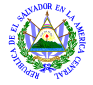 Fiscalía General de la República                                               DENUNCIA DE ANTEJUICIO                                                                                           Ref. Fiscal: 28-UFEAD-SS-2016HONORABLE  PLENO ASAMBLEA LEGISLATIVA:DOUGLAS ARQUIMIDES MELENDEZ RUIZ,  Abogado, de este domicilio, actuando en calidad de Fiscal General de la República, cuya personería acredito conforme al Art. 85 de la Ley Orgánica de la Fiscalía General de la República, con la sola mención del Decreto mediante el cual fui electo, siendo el Decreto Legislativo número __________, publicado en el Diario Oficial al Tomo  número ________________, de fecha seis de enero de dos mil dieciséis; y   dentro  de las facultades que me confieren los arts. 193 Nos. 3 y 4, 236 y 237 Cn.  118 RIAL, 75, 419, 421, 423 y siguientes del Código Procesal Penal, formulo la presente DENUNCIA    DE ANTEJUICIO en contra del General de División DAVID VICTORIANO MUNGUIA PAYES, Ministro de la Defensa Nacional, por atribuírseles la  comisión de los delitos  penales calificados como ACTOS ARBITRARIOS y AGRUPACIONES ILICITAS de conformidad a lo previsto en los Arts. 320 y 345 Pn., en perjuicio de la ADMINISTRACION PÚBLICA y LA PAZ PUBLICA, de conformidad a los argumentos que seguidamente se exponen:DATOS PERSONALES DEL DENUNCIADO._             DAVID VICTORIANO MUNGUIA PAYES. Ministro de la Defensa Nacional, de acuerdo a certificación del Diario Oficial número 99, Tomo 403, de fecha 1 de junio de 2014, en el cual se publicó el Acuerdo Ejecutivo número 7, donde el Presidente de la República, Salvador Sánchez Cerén, nombró, a partir de esa fecha, al General David Victoriano Munguía Payés como Ministro de la Defensa Nacional; portador de su Documento Único de Identidad número cero cero setecientos un mil sesenta y tres guión dos, extendido por el Registro Nacional de la Persona Natural con sede en San Salvador, el veinticinco de agosto de dos mil diez; salvadoreño por nacimiento, originario de Ahuachapán, con fecha de nacimiento, diecinueve de agosto de mil novecientos cincuenta, hijo de Blanca Lidia López Méndez y Mariano Munguía Payés, ya fallecido, del domicilio de San Marcos, departamento de San Salvador, residente en Colonia Loma Larga, calle Loma Larga, Planes de Renderos, casa número nueve, San Marcos, San Salvador, General del Ejército en estado de Alta.  DEL FUERO CONSTITUCIONAL.El Art. 236 de la Constitución de la República, en relación con el Art. 419 y 423 del Código Procesal Penal, establece que El Presidente y Vicepresidente de la República, los Diputados, los designados a la Presidencia, los Ministros y Viceministro de Estado, Magistrados de la Corte Suprema de Justicia y de las Cámaras de Segunda Instancia, el Presidente y Magistrados de la Corte de Cuenta de la República, el Fiscal General de la República, el Procurador General de la República, el Procurador para la Defensa de los Derechos Humanos, el Presidente y Magistrados del Tribunal Suprema Electoral y los Representantes Diplomáticos, responderán ante la Asamblea Legislativa por los delitos oficiales y comunes que cometan, previa declaratoria de ha lugar a formación de causa, emitida por la Asamblea Legislativa; por lo que, en atención a las precitadas disposiciones normativas, los Ministros y Viceministro de Estado son Funcionarios Públicos que gozan de la prerrogativa de fuero constitucional, siendo por tanto necesario que antes de ejercer  contra los mismos la acción penal ante un Tribunal del fuero común, se promueva  el respectivo antejuicio ante vuestra digna Autoridad para que, una vez  valoradas las circunstancias  de hecho y  de  derecho  en los  cuales  se  funda  la solicitud  fiscal, en caso  considerar  se  reúnen  los   presupuestos  de ley, se declare ha lugar a formación de causa,  y  se habilite  por tanto  que  dicho  funcionario  sea sometido  al proceso penal conforme a la normativa adjetiva penal como lo establece el Art. 423 Pr. Pn.RELACIÓN CIRCUNSTANCIADA DE LOS HECHOS.Los hechos actualmente investigados, para efectos  de  aclaración  y delimitación temporal, se enmarcan dentro  del período  de tiempo comprendido entre el veintidós  de  septiembre del año 2011  y hasta el día 29  de mayo  del año 2013, fechas estas  en las cuales, el General DAVID VICTORIANO MUNGUIA PAYES, luego de ser  dado  de baja  como Ministro  de la Defensa Nacional,  llegó  a  fungir  como Ministro  Justicia y Seguridad Pública, durante el mandato presidencial de Carlos Mauricio Funes Cartagena, período presidencial éste iniciado el día  uno de junio del año dos mil nueve  y el cual concluyó el día treinta y  uno de mayo del año dos mil catorce.Dentro del contexto que el relacionado General fuera nombrado en el cargo de Ministro  Justicia y Seguridad Pública, es que igualmente por parte  de éste, como encargado  de la cartera  en comento, llegó  a  nombrar  como Director  General  de Centros Penales  al Licenciado  NELSON RAUDA PORTILLO  e igualmente llegó a  desempeñarse en ese periodo   como Inspector General  de Centros Penales, el  señor ANILBER EDUVIGES RODRIGUEZ VILLEDA.De igual forma, resulta coincidente  y congruente  con el actual proceso  de investigación,  que para esa misma  época,  en fecha 5 de enero del año 2012,  se  llegó a nombrar por parte  del entonces presidente  de la República  al Ingeniero JOSE RICARDO PERDOMO AGUILAR  en su calidad  de Director  del Organismo  de Inteligencia  del Estado (OIE) y  como Director  de la Policía Nacional Civil, se llegó  a  nombrar igualmente, en fecha 23 de  enero del año 2012,  al General retirado FRANCISCO RAMON SALINAS RIVERA.Además  de los  funcionarios  ya referidos, igualmente  en esa  misma  época, se llegó  a  nombrar Jefe del Centro de Inteligencia Policial  al Comisionado OSCAR ANTONIO AGUILAR HERNANDEZ, de indicativo  CACHORRO, nombramiento éste que se efectuó a finales del mes de enero del año 2012 y  como subjefe  de  dicho centro o departamento, se  nombró al Inspector  de la Policía Nacional Civil CARLOS OMAR CUBIAS CARRANZA, siendo en ese mismo  tiempo, que llegó a  reingresar  a la Policía Nacional  Civil, luego  de  algunos  años  de  inactividad, el Inspector  ROBERTO CASTILLO  DIAZ,  quien  se  conoce  que llegó  a  trabajar tanto  con el Comisionado OSCAR ANTONIO AGUILAR HERNANDEZ, de indicativo CACHORRO,  del Centro  de Inteligencia Policial,  como también  con el Ingeniero  RICARDO PERDOMO,   en su calidad  de Director  del Organismo  de Inteligencia del Estado.  Con todo  el grupo de personas  antes referidas,  se ha logrado establecer  a través de información diversa, que   llegó a urdirse una trama  o  estrategia por la cual, luego de  entabladas  comunicaciones, tratos y negociaciones  con la pandilla  M S  o Mara Salvatrucha  y la pandilla  18, se llegó a  pactar  con los mismos  el otorgamiento  de una  serie  de  prebendas y beneficios, que por mucho exceden los  contemplados legalmente,  debiéndose hacer notar, que  dichos beneficios  obvia  y evidentemente iban encaminados por parte  de las pandillas, inicialmente  a generar un poco más  de  comodidad  en su situación personal  de  reclusión  siendo trasladados  a penales comunes u ordinarios  con menos  rigor  en cuanto al sistema  de  reclusión  y seguidamente, ese  esfuerzo  de los mismos iba encaminado   a   robustecer sus estructuras con miras  a lograr  reorganizarse y dotar  a  sus líderes  de un control pleno  y total  que los mismos  habían visto menguarse  en atención a  la escaza  comunicación que lograban generar o tener  desde el centro penal ya mencionado  con los  cuadros  o  clicas  dispersas  en las calles o diversos  sectores  geográficos en los  cuales ejercen presencia  y dominio para recuperar   de  esta forma el control que poco a poco iban perdiéndo.Por parte  de los funcionarios  ya  antes  relacionados,  si bien es  cierto   con el otorgamiento  de beneficios  y prebendas no  contemplados  en las leyes del sistema penitenciario,  se llegó  a pretender obtener réditos  de índole político  al presentar  ante la sociedad salvadoreña agobiada por la violencia, como ante la comunidad internacional, la imagen  de haber  conseguido bajar  con las  estrategias o políticas  gubernamentales  de  seguridad  el numero o índice  de homicidios  acontecidos  diariamente, tal situación no llegó a  acontecer  de  forma  real  y  efectiva, ello en atención a  que  se ha conocido  que la instrucción  generada   y emitida  por los líderes  de pandillas, consistía en no  dejar   a la vista a  las personas  a  las  cuales, por ser pandilleros  rivales  o personas con problemas  con la pandilla  tuviere  que dárseles muerte,  es  decir, los muertos  que  llegaron  a  ser ubicados  físicamente  en escenas  de atentados  efectivamente ya no pudieron ser cuantificados  pero en sentido contrario, se llegó  a  aumentar los índices  o estadísticas respecto  de las personas reportadas  como  desaparecidas.Cabe destacar  que  ciertamente, la posibilidad  de enmarcar  los hechos investigados dentro del período  de tiempo ya mencionado, no es  antojadiza, sino más bien, ha sido el resultado   que surge del estudio  de abundante información que ha llegado  a  recolectarse  de fuentes  diversas, tanto testimoniales  como documentales  y por las cuales  de forma  clara  y evidente, se pone  de manifiesto  en esa época   un comportamiento inusual  en cuanto al accionar  de los grupos  delincuenciales antisociales, denominados maras  o pandillas, específicamente la 18 y la M S  o  Mara Salvatrucha,  comportamiento  éste  que  se  reduce en lo medular y básico, que luego de años  de  enfrentamientos  y ataques diversos  entre miembros  de  ambas pandillas y  además  ataques  a  personas  desvinculadas  de  dichos  grupos, tales  como motoristas y cobradores  de  unidades  de transporte colectivo,   a  empresarios de transporte  y diversos  rubros  económicos, ataques  a  estudiantes  y  a  población civil en general, llegó a  formularse  anuncio  público por  parte  de diversos líderes  de las mencionadas pandillas,  en el sentido  de acordar  reducir los índices  de  violencia, cesando  todos  aquellos   ataques  y atentados  que  de  forma  recurrente hasta  esa  fecha habían  llegado  a  ejecutar, persiguiendo  según ellos  como propósito, disminuir el nivel  de  homicidios  que  prevalecía  o acontecía  en esos momentos  dentro  de la  sociedad  salvadoreña  y los  cuales  estadísticamente  fluctuaban  en un promedio  de  trece  homicidios  diarios, cantidad esta que puede sufrir variación según la fuente consultada.Debe mencionarse, que el esfuerzo que los líderes  de  grupos  de pandillas se comprometían a  efectuar en aquel momento, se llegó  a  conocer  estaba  siendo alentado  por parte  de un representante  de la iglesia católica, monseñor Fabio Colindres  y  por otra persona  que llegó a  autoproclamarse como representante  de la sociedad civil, el señor MARIO ALBERTO MIJANGO MENJIVAR, conocido  socialmente  por RAUL MIJANGO,  siendo de manera preliminar    que llegó  a  conocerse que estos, con instrucciones, conocimiento y consentimiento  del entonces Ministro  de Justicia  y Seguridad, General DAVID VICTORIANO MUNGUIA PAYES,  buscaron reunirse en un primer momento  con los líderes  de  la pandilla MS o Mara Salvatrucha y posteriormente llegaron a reunirse  con los miembros  de la  pandilla  dieciocho,   para finalmente llegar  a  reunirse  con ambas pandillas al mismo tiempo. Respecto  de las  reuniones que ambos personajes llegaron  a  sostener  con los líderes  de ambas pandillas, es  preciso mencionar que  se ha logrado documentar  que  dichas  reuniones  llegaron a  efectuarse  en  el interior  de las instalaciones  del centro Penal de máxima  seguridad ubicado en la Ciudad de Zacatecoluca, departamento  de La Paz  y que  la posibilidad real  que  llegaran a  producirse  esas  reuniones fue el amparo  generado por la relación de amistad  existente  desde tiempo   atrás por  parte  de  Raúl Mijango  con el General David Victoriano Munguía Payes, funcionario  del cual inclusive  Raúl Mijango había llegado  a laborar  en calidad  de  asesor  de éste  cuando el mencionado General  se  llegó  a  desempeñar  de  forma previa  como  Ministro  de la  Defensa  Nacional,    siendo  precisamente  esa  relación laboral previa  y la subsistencia  de  cierto grado  de  amistad, lo que refieren ambas personas  sirvió  de trampolín  para  que  el General Munguía Payes presentara  a  Raúl Mijango  con el obispo  Fabio Colindres,  conociendo  de  antemano  el General  en comento, que  el religioso   Fabio Colindres buscaba  generar oportunidades  para solventar  el problema  de  violencia extrema que los grupos antisociales  de pandillas  provocaban  sobre la sociedad  salvadoreña  y es  esa  la forma  en la cual puede  explicarse, como es que ambos personajes, RAUL MIJANGO  Y  FABIO  COLINDRES,  tuvieron acceso irrestricto al interior  del Centro Penal  de máxima  seguridad  de Zacatecoluca,  es  decir, llegaron  a  contar  con la  autorización, facilidades, anuencia   y  comunicación constante  con el General  Munguía Payes  en su calidad  de Ministro  de Justicia  y Seguridad Pública, cargo  éste  el cual  le daba  la  total autoridad  para emitir  lineamientos  y facilidades, entre ellos el nombramiento  de NELSON RAUDA PORTILLO  en su calidad  de Director General  de Centros Penales   que finalmente permitieron  a  las  dos personas ya mencionadas (RAUL MIJANGO  Y  FABIO  COLINDRES)  y  a  otras más que han logrado identificarse como JUAN ROBERTO CASTILLO DÍAZ Y LUIS ALONSO AGUILAR MARÍN de indicativo WILFREDO, la posibilidad  de ingresar  a los  centros penales  sin llegar  a  someterse  a los procesos  o protocolos  de   seguridad  a los  cuales  se  somete  a  todos los  visitantes  e  inclusive  a  los operadores  de justicia  que por  diligencias  oficiales y judiciales  se ven en la necesidad  de  llegar  a  los  diversos  centros penales.Es preciso mencionar que   el apoyo irrestricto que se llegó  a proporcionar por parte  del General Munguía Payes  hacia  los dos personajes ya mencionados, ha llegado  a canalizarse  por medio  del mismo titular  de la Dirección General de Centros Penales, el Licenciado NELSON RAUDA PORTILLO, funcionario éste que depende jerárquica y directamente  del Ministro  de Justicia y Seguridad Pública  e igualmente, del director General de Centros Penales, depende  el Inspector General  de Centros Penales  y los  Directores  de cada uno  de los diversos  centros penales del país, siendo precisamente por  esa  relación de subordinación de cada uno  de los  directores  de los  Centros Penales o de  reclusión  respecto  del Inspector general  de Centros Penales  y  del director General  de Centros Penales, que llegaron  a canalizarse  y posibilitarse  la emisión de órdenes, instrucciones y directrices  a cada uno  de los directores  de los diversos  centros penales,  ordenes, instrucciones o directrices que en la mayoría  de casos  fueron emitidas  y orientadas  a  permitir, dejar de hacer  o dejar pasar  situaciones y conductas violatorias  del ordenamiento jurídico penitenciario. Pero  no fue un apoyo desinteresado, toda vez que en esos momentos, el mencionado General  Munguía Payes tenía poco  tiempo de haber  sido dado  de  baja, a propósito,   del  Ministerio  de la Defensa Nacional, con miras  a instituirlo o  revestirlo   con el cargo  de Ministro  de Justicia  y Seguridad Pública,  siendo precisamente  en aras  de  proyectarse  de  forma inmediata  como el personaje  bajo cuyo mandato  como Ministro se habían logrado disminuir  los índices  delincuenciales  y  de manera  precisa  los altos  índices  de homicidios que prevalecían en ese momento, pretendió valerse  de  su cargo, de su autoridad, para  proporcionar  facilidades  para  que  se concretizara  el acuerdo entre pandillas que permitiera bajar los índices  de homicidios, situación esta  que indudablemente  redundaría  en réditos políticos  para el gobierno en turno, aun cuando  de  forma certera  y manifiesta,  el entonces presidente MAURICIO  FUNES  llegó  a  desvincularse  de  la mediación o rol protagónico  o intervención alguna  que el gobierno como tal  tuviera  en la mencionada tregua  pactada  entre las pandillas, mencionándose por parte  del entonces presidente  que únicamente  se estaba  dando un “proceso  de  seguimiento”, es  decir, se  desmarcaba  o desvinculaba  que el gobierno como tal tuviera participación alguna  en el proceso  de  tregua ya mencionado, más no obstante  dicha postura  de  desvinculación,  ya en la  realidad  se ha logrado  receptar  y  estudiar información por la cual, funcionarios   como el General DAVID  VICTORIANO MUNGUIA PAYES   en su calidad  de Ministro  de Justicia  y Seguridad, el Director General de Centros Penales, licenciado NELSON RAUDA PORTILLO  y el Inspector General  de Centros Penales, ANILBER EDUVIGES  RODRIGUEZ VILLEDA, llegaron a  establecer  toda una trama, una  serie  de contactos  y relaciones   inclusive  con el Director  del Organismo  de Inteligencia  del Estado, persona  quien si bien es  cierto ha tratado  de  desvincularse  de  tener  alguna injerencia  o participación  con el denominado pacto entre pandillas  o tregua,  se ha logrado  establecer que ha sido precisamente  desde  dicha  dependencia  que  llegó  a  brindarse apoyo logístico  y económico  al señor Juan Roberto Castillo Díaz, quien  a  la postre, se ha  llegado  a  establecer  que  fue  coincidentemente  con el inicio  de la  tregua, que luego  de  encontrarse  inactivo  de la Policía Nacional Civil, llegó a  integrarse nuevamente  a  la Fuerza Policial  con el grado  de Subinspector, siendo  al ser  reactivado, que en un primer momento fue designado  a incorporarse  al Organismo  de Inteligencia  del Estado ( OIE ) teniendo como su superior al Ingeniero  JOSE RICARDO PERDOMO AGUILAR, siendo por parte  de  dicha  institución gubernamental que  se le llegó a  proporcionar vehículo, combustible  y teléfono  y además  pago  de  viáticos, todo  ello con fondos  del estado, designándosele  en labores  como asistente  y acompañante  de  RAUL MIJANGO. Posteriormente éste  mismo personaje  ROBERTO CASTILLO, ha sido nombrado  en comisión de  Servició  en el Ministerio  de Justicia  y Seguridad Pública,  siendo ya para entonces  que  se le  asignó  al Centro de Inteligencia Policial, cuyo Jefe  era  el Comisionado  OSCAR ANTONIO AGUILAR HERNANDEZ, persona  que  estuvo enterado  e  informado  en todo momentos  de  cuales eran las  funciones o tareas  a  las cuales  se  estaba  dedicando el mencionado elemento policial, siendo precisamente ante  dichos  funcionarios,  Comisionado OSCAR ANTONIO AGUILAR HERNANDEZ  y RICARDO PERDOMO  que  el mencionado ROBERTO CASTILLO  DIAZ  reportaba  sus actividades, situación esta que ambos  funcionarios  no pueden alegar desconocer, toda vez que  se  consta  con la documentación idónea  para  acreditar que  el mencionado elemento  policial  estaba bajo sus ordenes  y que igualmente   se le llegó a  proporcionar  los medios  y logística necesaria  para  el desarrollo  de sus actividades  como  asistente  y colaborador  de RAUL MIJANGO, constándose entre dichos medios  y logística, el otorgamiento  de vehículo  y combustible para el mismo, teléfono con saldo  y reiteradas cantidades  de  dinero  que le fueron entregadas  a  dicho personaje  por parte  del Comisionado AGUILAR HERNANDEZ,  siendo como parte  de su participación e intervención activa en la “tregua entre pandillas” que  se ha logrado constatar  y comprobar múltiples ingresos que el mencionado ROBERTO CASTILLO  DIAZ  ha tenido  en los diversos  centros Penales, en los  cuales  se le ha  documentado su ingreso   como parte  de “la  comisión Mijango”.Se conoce  también, por incautación de correspondencia, que por parte  de las pandillas  a   efecto  de intervenir  en el denominado proceso  de pacificación o tregua, llegaron  a  formular  exigencias, tales  como  el cese  de los  registros efectuados por militares  a  las  visitas  en los  centros penales,  es  decir,  se  exigió que  los registros fueran  efectuados por personal  de centros penales y con menos  rigor  que  el procedimiento  efectuado por los militares,  además,   se llegó  a  exigir igualmente  que los líderes  de las pandillas  recluidos  en el Centro Penal  de máxima  seguridad   fueran trasladados  desde  el   mencionado centro penal  hacia  otros  centros penales clasificados  como ordinarios  y en donde los protocolos  de  seguridad  son menos  rigurosos, planteándose  como  excusa por parte  de los pandilleros,  que  en las condiciones  de  reclusión o confinamiento  en que  se  encontraban en el mencionado  centro penal, se les imposibilitaba  estar  en comunicación con los  diversos  miembros  de  sus pandillas que se  encontraban en las calles  y por  ello, para  efecto  de  bajar instrucciones  a  los pandilleros  de  las calles, necesitaban   ser trasladados    a otros  centros penales  donde  se les facilitara trasladar  sus  comunicaciones  y coordinaciones.Finalmente  se ha llegado    a  conocer, que ha  sido precisamente dentro  del contexto  de  la mencionada tregua, que en aras  de mantener  a los pandilleros agradados  y con buena  disposición, se llegaron a  vulnerar protocolos  de  seguridad, se llegó  a  quebrantar normas jurídicas  y se  llegaron a  conferir prebendas   que por mucho  distan  de  estar legalmente  contempladas o  reguladas  dentro  de la  diversa legislación penitenciaria  en favor  o beneficio  de los internos, todo lo cual, llegó  a influir  para que   los directores  de los  diversos  centros penales  o  de  reclusión, se  vieran obligados, por órdenes  de la superioridad, llámese General MUNGUIA PAYES, licenciado NELSON RAUDA PORTILLO, Inspector  ANILBER EDUVIGES RODRIGUEZ VILLEDA,    a permitir u obviar una  serie  de conductas  que además  de poner en peligro o riesgo la integridad  del personal  de los  diversos  centros  de  reclusión, generó un caos  en dichos  centros  de  reclusión, toda vez que  se llegó  a  permitir  y tolerar el ingreso indiscriminado  de personas, empezando por los principales mediadores, RAUL MIJANGO Y ROBERTO CASTILLO DIAZ, quienes ingresaron en reiteradas ocasiones  a los  diversos centros penales, obviando todos los protocolos  de ingreso, es  decir, no eran sometidos  a los  registros  de  control  y aún más, llegaron a  ingresar portando sus teléfonos  celulares  y en más  de alguna ocasión se  reportó que fueron sorprendidos ingresando  en el caso  de Roberto Castillo Diaz, con cargadores y munición para arma  de  fuego  y se  cita igualmente un caso  en el cual  se le llegó  a  vincular  con un intento  de introducir  droga  en un centro penal.Como eventos  puntuales que pueden citarse  y que se encuentran debidamente documentados  que han llegado  a producirse,  con el conocimiento, la anuencia y facilitación  de las autoridades   que fungieron en ese  entonces, permitiendo y potenciando los pactos  entre pandillas, puede  citarse  el traslado de treinta pandilleros  de la Mara Salvatrucha  o M S  y  de la pandilla  18   desde  el penal  de máxima seguridad de Zacatecoluca  hacia  penales de menor perfil  en cuanto a  los  controles y esquema  de  reclusión, remarcando que dichos traslados no tendrían nada  de  extraordinarios  y pueden verse como normales  dentro  de las evoluciones y evaluaciones  del sistema penitenciario, de no  ser porque  se ha logrado  establecer y documentar que ha sido el día dos de marzo  del año 2012  que  en la Dirección del centro penal  de Zacatecoluca  se  recibió oficio  remitido por la Licenciada  CARMEN ELENA AREVALO MATA en su calidad de Directora del Consejo Criminológico Regional Paracentral, por el cual instruía  que para el día  6  de marzo de ese mismo año, debían evaluarse una nómina  de veintiocho privados  de libertad, todos  líderes  de las dos pandillas ya mencionadas, nómina inclusive  a la  cual, a mano, se le llegó  a  sumar  o anexar  los  nombres  de otros  dos privados  de libertad, dicha evaluación le correspondería realizarla al equipo técnico de dicho centro penal y remitirse al consejo criminológico  regional,  cabe mencionar que el referido Equipo Técnico del Centro Penal de Zacatecoluca fue conformado a partir del día 3 de enero de 2012, siendo  a partir  del  día ocho  de marzo  del año 2012  cuando  se  llegó  a dar el primer traslado  de los cabecillas  de la pandilla  M S  hacia  el centro Penal  de Ciudad Barrios,  avalándose el traslado de los mencionado internos por parte  del Consejo Criminológico Regional (equipo que estuvo presente en dicha fecha hasta las veinte horas con veintitrés minutos en el interior del Centro Penal de Zacatecoluca) mediante una  serie  de  resoluciones avalando las evaluaciones criminológicas efectuadas por parte del equipo técnico del centro penal y la recomendación del traslado,  resoluciones  estas que llegaron  a  ser  emitidas  en secuencia  de cada  cinco minutos  una  después  de la otra   y  luego  de  ello, ya en fecha  ocho  de marzo  del mismo dos mil doce, luego  de otra  serie  de  resoluciones emitidas cada  cinco minutos,  se llega  a  avalar los traslados  de otro grupo  de pandilleros,  estos  de la pandilla  dieciocho  y ya  en horas  de la mañana  del día nueve  de marzo, se procede  a  efectuar el traslado  de las mencionadas personas rumbo a los penales  de Cojutepeque, Quezaltepeque  e Izalco.Como antecedente  de  dichos traslados, puede mencionarse la  circunstancia  que  existe documentación, específicamente  wilas  o  notas elaboradas  por los miembros  de pandillas   en el centro penal  de Zacatecoluca  y que  al tratarse  de  correspondencia ilícita, no autorizada  y emitida  hacia los pandilleros  que  se  encuentran en libertad, fue incautada  por los  custodios  una vez lograron interceptar  las mismas  y ha sido precisamente  en una  de  dichas notas  donde se ha llegado  a plasmar por parte  de los líderes  de las pandillas  que  se   solicitara  como parte  de los acuerdos por la  tregua, el traslado  hacia otros  centros penales.Igualmente los traslados ya mencionados, tienen  como antecedente  diversas  visitas  que  RAUL MIJANGO, FABIO COLINDRES, ROBERTO CASTILLO y LUIS ALONSO AGUILAR MARÍN  llegaron a  efectuar  al  Centro Penal  de  Zacatecoluca, para  reunirse  con los líderes  de pandillas, visitas  estas que iniciaron en fecha 09/febrero/2012 y  se  repitieron en las fechas 15, 18, 22 de febrero 2012 y 02, 06, 08 y 09 de marzo 2012  y para las cuales, por parte  de las autoridades penitenciarias  se giró las instrucciones para  que  se permitiera  el acceso  de los  cuatro  personeros  ya mencionados  al interior  del  centro penal  en comento.Como  dato de interés  a partir  del cual puede  apreciarse  claramente  el contubernio existente para ese momento  entre los funcionarios  de  gobierno de ese  entonces  y los grupos  de pandillas, como una primera muestra  de  contraprestación a  cambio de los traslados  desde el centro penal de Zacatecoluca, ya el día  13 de julio del año dos mil doce, luego de una publicitada campaña  se  llega  a  efectuar por parte  de los  grupos  de pandillas, la  entrega  de  77  armas  de  fuego  y  una mina o explosivo  de uso militar, entrega  esta que se llevó  a  cabo en la Plaza Barrios  de San Salvador  y en la  cual  estuvieron presentes   además  de  Raul Mijango y Fabio Colindres,  representantes  del Gobierno, entre ellos  el entonces Ministro  de Justicia  y Seguridad Pública  General David Munguía Payes.De igual forma, luego  de  múltiples visitas que tanto FABIO COLINDRES, RAUL MIJANGO,  ROBERTO CASTILLO y LUIS ALONSO AGUILAR   han llegado  a  efectuar  a los pandilleros  en diversos  centros penales,  todas las cuales se  encuentran debidamente  documentadas en las certificaciones de los libros de novedades de cada centro penal, ya en el mes de marzo, en fecha  nueve  de marzo del año dos mil trece, llegó a producirse una  segunda entrega  de  armas  por parte  de los  grupos  de pandillas, siendo en esta ocasión  261 armas de  fuego, efectuada dicha entrega en la Ciudad de Apopa  ante personeros  de la alcaldía  y Raul Mijango   y finalmente  el día 27 de mayo  del año dos mil trece, se llegó  a  efectuar una tercera  entrega  de armas, consistente en 145  armas de fuego, entrega esta que se  efectuó  frente  a la catedral  de San Salvador, ante la presencia  de invitados internacionales, entre  ellos  el secretario  de la OEA  y el Ministro  de Justicia y Seguridad Pública, David Munguía Payes. Es preciso mencionar que la presencia  de  personal diplomático  en ese evento, solo puede  lograrse  y atribuirse  a invitación  formal  y oficial  que  tuvo que librarse  por parte  de  funcionario  del Gobierno de ese  entonces.Respecto  de los mediadores  de la tregua, RAUL MIJANGO, FABIO COLINDRES  Y ROBERTO  CASTILLO Y LUIS ALONSO AGUILAR, es  de mencionar que la visita  o los diversos ingresos que  estos han efectuado  a los diversos  centros penales  son múltiples, destacándose que en algunas ocasiones  dichos ingresos los  efectuaban  de  forma  conjunta  y en una buena cantidad de ocasiones  se ha llegado  a  registrar  que  han ingresado únicamente RAUL MIJANGO  O  ROBERTO CASTILLO O LUIS ALONSO AGUILAR.Cabe  destacar  que  como parte  del libertinaje  que llegó a  dominar en esa  época  el interior  de los  diversos  centros penales,   fomentado dicho libertinaje  por órdenes o instrucciones precisas que  se llegaron a  emitir  desde  el Ministro de Justicia  y Seguridad Pública General Munguia Payes, el Director  General de Centros Penales Nelsón Rauda Portillo, el Inspector General de Centros Penales  Anilver Eduviges Rodriguez Villeda, llegó a producirse   al interior de los mismos una  serie  de  eventos  que  además de  reñir  con el decoro y las buenas costumbres, igualmente son violatorias  de la legislación penitenciaria  por la  cual se  rige  el funcionamiento y administración de los  centros penales,  tal es el caso  de ingreso  de discomóviles y orquestas, además  del ingreso  de mujeres  que llegaban  a bailar  desnudas  ante  todos los privados  de libertad, llegó  a  conocerse  del ingreso  y contadas incautaciones  de  droga  y objetos prohibidos.La información precisa referida  al ingreso  de  grupos musicales o discomóviles, se  encuentra  debidamente documentada, y se cuenta que el día 24 de septiembre del año 2012, al penal de Izalco, específicamente al sector uno de  dicho  centro, a las once horas y cincuenta y cinco minutos ingreso el comediante  EL FLACO FRANK  y a las  quince horas y treinta y cinco minutos ingreso la Discomóvil Proyect Music,  llevando  dos  señoritas  que  se ha conocido llegaron a  efectuar  bailes nudistas  y quienes han sido identificadas  según el control y registro  del penal  con sus respectivos nombres.De igual forma, a las siete horas y veinte minutos  del día siguiente, es  decir el veinticinco de  septiembre del año dos mil doce, al sector  dos  del mismo  centro penal  de Izalco, ingresaron la discomóvil ya antes mencionada, llevando igualmente  a tres  señoritas que  efectuaron bailes nudistas  frente  a  todos los internos  del mencionado  sector  dos.Además, se tiene constancia que en el Centro Penal de Quezaltepeque, el día veintinueve  de  septiembre del año dos mil doce, igualmente llegó  a ingresar orquesta  denominada  Sonora Maya  y también se  tiene  registro  de ingresos  similares  en otros  centros penales, tal es  el caso  del penal de Ciudad Barrios, al cual llegó  a  amenizar fiesta  la discomóvil La Calle el día 19/diciembre/2012 permaneciendo siete días en el interior de dicho centro y retirándose hasta el día 24/diciembre/2012, seguidamente el día 26/diciembre/2012 ingresa la discomóvil Euro,  luego el 30/diciembre/12 ingresa a amenizar fiesta la Sabrosa Sonora Dinamita.Se ha logrado establecer, que en más de alguna ocasión, el ingreso sistematico a los penales  de grupos musicales o discomóviles, fue aprovechado por las pandillas para ingresar  diversos ilícitos, siendo de esa  forma  que  se  tiene documentado  que  en el centro Penal de Izalco, se llegó a  detectar  que los pandilleros  pretendían aprovechar el ingreso  de una discomóvil para introducir  al interior  del penal, escondido en los parlantes o bocinas, dos botellas de licor,, abundante  hierba seca que se  comprobó era constitutiva  de droga mariguana, una porción de cocaína, además de teléfonos  celulares  y accesorios  diversos para los mismos. Además se suma el hecho que en  alguna ocasión, se llegó a  reportar por parte  de la dirección de un centro penal, la circunstancia  de sorprender  a   ROBERTO CASTILLO, asistente de Mijango y participe  en el proceso  de  tregua, ingresando con dos cargadores y munición  a uno de los  centros penales  a los  cuales concurría  a  efectuar  visita  y reunión con los privados  de libertad. Asimismo, existe  reporte  efectuado por  director  de centro penal  en el  cual  se  expresa que  el mismo ROBERTO CASTILLO  fue sorprendido  al momento  de ingresar  a un centro penal, mientras llevaba  algunas porciones  de  droga. Tanto en el caso  de los cargadores y la munición como en el caso  de la  droga, se  desconoce  si  existió algún procedimiento para deducir responsabilidades  contra la mencionada persona. En iguales términos  se ha llegado  a  tener información respecto del ingreso  de RAUL MIJANGO  a uno  de los  centros penales, al parecer introduciendo teléfonos  celulares  para los privados  de libertad. Finalmente a  efecto de  establecer  que  el fortalecimiento  y mejor organización de las pandillas en nuestro país ha  contado  con el beneplácito de personeros  o funcionarios  de gobierno, se menciona la circunstancia  que  se han registrado y documentado diversas salidas de diversos privados  de libertad, tanto de la pandilla  M S   como también de la  dieciocho  hacia  diversos  centros penales, salidas estas que en ningún momento han sido consultadas y mucho menos autorizadas por los  tribunales de  vigilancia penitenciaria  y  es  de  aceptar, que las múltiples visitas y traslados que llegó  a  efectuarse  de los  internos  recluidos  en diversos  centros penales, solo pudo llegar  a producirse  con la autorización de las altas autoridades  de la Dirección General  de Centros Penales, pudiéndose citar  entre esa  diversas  salidas o traslados  de los internos  trasladados  el día  siete  de mayo  del año dos mil doce, desde el centro penal de Izalco  rumbo al centro penal  de  mariona.  Además, el día dieciocho de mayo  del año dos mil doce, al centro Penal de Izalco, llegaron varios internos  recluidos  en el centro Penal  de Cojutepeque, yendo entre  estos, los sujetos JOSE TIMOTEO MENDOZA Y  CARLOS  ERNESTO MOJICA LECHUGA, ambos lideres  de la pandilla  dieciocho.Como dato  de  relevancia,  se  tiene  que también el día veintiuno de mayo  del año dos mil doce, al centro penal de Izalco ingreso RAUL MIJANGO, acompañado  por el sujeto CARLOS BURGOS, sujeto éste que  según perfil policial   es un alto líder  de la pandilla  dieciocho que en esas  fechas  se  encontraba  en libertad  y  estuvo  a cargo  de  parte  de las  coordinaciones  de la  tregua, no  existiendo  explicación o justificación alguna por la  cual  se  entienda  como fue posible  que un líder pandillero  en libertad llegara  a  reunirse  con pandilleros  internos  en el mencionado  penal, siendo  de  ahí  que  se logra  apreciar una vez más  el respaldo gubernamental que  existió  para la tregua entre pandillas  y el efecto que  ello llegó  a  generar para los mencionados  grupos,  cual es  el fortalecimiento  de   dichos  grupos.Como corolario  de  todo  ese patrocinio y apoyo gubernamental para la  tregua, se  tiene  la  salida   de los pandilleros  reconocidos   como CARLOS MOJICA LECHUGA,   alias   EL VIEJO LIN  y  el sujeto identificado como CARLOS ARISTIDES HUMANZOR como  EL SIRRA, salida esta que tuvo gran connotación pública, toda vez que  estos fueron publicitados por diversos medios  de  comunicación televisada y escrita, mientras  asistían a un conversatorio  en un templo ubicado en San Salvador.CALIFICACIÓN Y FUNDAMENTACIÓN JURÍDICA DE LOS HECHOS.-Como  se ha mencionado ya anteriormente,  los eventos  atribuidos  al General  DAVID VICTORIANO MUNGUIA PAYES,  se enmarcan dentro  del período  de tiempo comprendido entre el veintidós  de  septiembre del año 2011  y hasta el día 29  de mayo  del año 2013, fechas estas  en las cuales, el General DAVID VICTORIANO MUNGUIA PAYES, luego de ser  dado  de baja  como Ministro  de la Defensa Nacional,  llegó  a  fungir  como Ministro   de  Justicia y Seguridad Pública, durante el mandato presidencial de Carlos Mauricio Funes Cartagena, período presidencial éste iniciado el día  uno de junio del año dos mil nueve  y el cual concluyó el día treinta y  uno de mayo del año dos mil catorce, siendo precisamente  al lapso  de  tiempo transcurrido  y para  efecto  de  dejar despejada  cualquier  duda  o inquietud  respecto  del término  de la prescripción que pueda ser aplicable  a  efecto  de  valorar  si  son  o no actualmente  sujetos  de  persecución penal  los  mencionados ilícitos,  es  necesario mencionar  que  según lo dispone  el artículo  33  del Código Procesal penal “El tiempo  de la prescripción de la acción penal  comenzará  a  contarse: 5)  Para los  delitos  y faltas oficiales desde que el funcionario haya cesado en sus funciones.”En concordancia con la anterior premisa, debe tomarse en cuenta que  igualmente  en el  artículo  32  del mismo Código Procesal penal,  se  establece “ si no se ha iniciado la persecución, la acción  penal prescribirá:Después  de transcurrido  un plazo igual al máximo previsto en los  delitos sancionados con  con pena privativa  de libertad; pero, en ningún caso  el plazo excederá  de quince años, ni será inferior   a tres  años.De la lectura  simple  de las disposiciones  legales ya precitadas, se  desprende, que en el caso  del  delito  de  AGRUPACIONES ILICITAS  Y  actos arbitrarios,  LA PENALIDAD  MAXIMA  de éste  segundo  delito    es  de  	CUATRO AÑOS,  siendo de ambos  delitos  éste último el que tiene una penalidad más baja  y pór lo tanto  es  en cuanto  a éste  que pudiera  existir  algún tipo  de  duda, por  cuanto en el caso  del  delito  de  AGRUPACIONES ILICITAS, la penalidad  es mayor  y por tanto  no hay  lugar  a  confusión   y en ese  sentido, en cuanto al  delito  de  ACTOS ARBITRARIOS,   siendo la penalidad máxima  de  cuatro  años,  será  éste  el período máximo  en el  cual  se llegará  a  computar  como prescrita la posibilidad  de  ejercer la acción penal,  agregado  a  ello, que  esos  cuatro años  se  empezaran  a  contar  a partir  de la  fecha  en la cual  el General David Victoriano Munguía Payes  haya cesado  en su función  como Ministro  de Justicia y  Seguridad  Pública,  correspondiendo  dicha  fecha  al día  29  de mayo  del año 2013, fecha en la  cual fue cesado  a partir  de  sentencia  emitida  por la Sala  de lo Constitucional  de la Corte  Suprema  de Justicia, respecto   que  el cargo  de Ministro  de Justicia y Seguridad Pública,  sea  asumido por un militar  en calidad  de  retiro. Una vez dilucidado el marco temporal  de los hechos  investigados  y atribuidos  a la persona  en comento corresponde hacer la valoración  de la  figura jurídica  en la  cual, a criterio  de la  representación fiscal, encajan las conductas atribuidas  al relacionado  funcionario.A tenor de lo dispuesto en el artículo 320 Pn, es punible y sancionable aquella conducta ejecutada por “El funcionario o empleado público o el encargado  de un servicio público  que en el desempeño de su función  realizare cualquier acto ilegal o arbitrario, vejación o atropello contra las personas o daño en los bienes o usare  de apremios ilegítimos o innecesarios para el desempeño  de la función  o servicio  o permitiere  que un tercero lo cometiere, será sancionado con prisión de dos  a  cuatro años e inhabilitación especial para el desempeño del cargo por el mismo tiempo.”En relación al a la conceptualización del delito o figura jurídica  de  ACTOS ARBITRARIOS, la representación fiscal tiene  a  bien citar argumentos   asentados por  los magistrados  de la Cámara   Segunda  de lo Penal  de  San  Salvador,  quienes  en  incidente  de  apelación de  sentencia marcado  como 337-13-5 han expuesto “De acuerdo al artículo antes citado el bien jurídico protegido es el correcto funcionamiento de la administración pública y de los servicios públicos, sean estos prestados  por funcionarios o empleados públicos o por particulares encargados del mismo, con el fin   de lograr una adecuada realización de la actividad de la administración, que es la prestación de servicios a los ciudadanos; uno de los presupuestos establecidos por la norma en referencia, es que el sujeto activo cometa un delito en el desempeño de sus funciones, es decir que se salga de los parámetros legales previamente establecidos en la norma, y sólo puede ser cometido por quienes sean funcionarios, empleados públicos o encargados de un servicio público, pues se trata de un delito especial que no permite autoría propiamente dicha, de personas que no reúnan la condición expresamente requerida en la norma penal, lo que no excluye que estas personas puedan ser condenadas en calidad de partícipes, por ello para efectos penales en lo que se refiere al sujeto activo del delito, hay que remitirse al artículo 39 numeral 1 del Código Penal en el cual se establece quienes son considerados funcionarios públicos:"Para efectos penales, se consideran: 1) Funcionarios públicos todas las personas que presten servicios, retribuidos o gratuitos, permanentes o transitorios, civiles o militares en la administración pública del Estado, del municipio o de cualquier institución oficial autónoma, que se hallen investidos de la potestad legal de considerar y decidir todo lo relativo a la organización y realización de los servicios públicos…”.En cuanto al sujeto pasivo, es la persona respecto de la cual el sujeto activo lleva a cabo la conducta típica, es decir, que el sujeto activo delinca en el desempeño de su función, lo que es lo mismo que con abuso de ella, y en los casos en los que este abuso de la función, concretado en alguno de los extremos descritos en el tipo penal, signifique lesión para los derechos de los administrados, nos encontraremos en el ámbito de aplicación de este precepto, lo que es igual a decir que sólo los casos racionalmente más graves caen bajo la aplicación de este tipo. Se castigan tanto los comportamiento activos como aquellos en los que el sujeto activo, permita que otro cometa estos hechos, ya que se encuentra en posición de garante respecto de los derechos de los administrados.Las actuaciones de la administración que no responden a sus potestades regladas son de dos tipos:a) Actos que se apartan de la disposición expresa de ley, pero no van directamente contra ella. Son actos realizados en un área gris, sobre la que no existe regulación, estos actos son los denominados actos arbitrarios, yb) Actuaciones que contradicen directamente la ley expresa, realizando precisamente aquello que está prohibido, prohibiendo aquello que está expresamente permitido, o en cualquier forma configurando una actividad directamente opuesta a aquella que la ley regula.Estos son los actos ilegales.”De los  conceptos vertidos por el tribunal  en comento, se  extraen los elementos  suficientes  como para establecer  que  debemos entender  por acto arbitrario  y   cuales son las conductas que llegan a  configurar  dicho  delito. En cuanto al sujeto que llega  a  adquirir  la calidad  de  SUJETO ACTIVO,  ya el código 320  reseña  y establece que para  efecto  de  llegar  a  considerarse  el ilícito penal  en comento, se  requiere  de una calidad  especial, la  de  ser  funcionario público, empleado público  o el encargado  de un servicio público  y ya  el artículo 39  del mismo Código Penal, establece  que  deberá   entenderse  por funcionario o empleado  público; de lo anterior, se  constata que no toda persona  es  susceptible de encajar su accionar  dentro  del ilícito en comento, sino que básicamente  se  requiere  una calidad  especial, calidad  especial  que    en el actual proceso  de investigación  de  forma inequívoca  se logra certificar  que  reúnen en el presente caso una  serie  de personas, todos ostentando la calidad  de  empleado  o funcionarios  públicos,  entre  estos últimos  el General David Victoriano Munguía  Payes, toda vez que  se ha logrado comprobar y acreditar  que  al momento  en que  llegaron a  darse  los procedimientos  que culminaron con el otorgamiento  de beneficios  y prebendas  a los pandilleros internos  en los  diversos  centros penales  y el traslado  de los líderes  de pandillas  desde el Centro penal de Zacatecoluca  hacia otros  centros penales, ciertamente  todas esas personas, funcionarios  o empleados públicos,  ciertamente ostentaban  la calidad  de funcionarios  o empleados públicos  según el caso  de cada cual, debiéndose  destacar que en el caso  de los  funcionarios, MUNGUIA PAYEZ, NELSON RAUDA PORTILLO, ANILBER EDUVIGEZ RODRIGUEZ VILLEDA,  RICARDO PERDOMO OSCAR MAURICIO AGUILAR HERNANDEZ, ostentaban además  de la calidad  de  funcionarios públicos, el poder y facultad  de  decisión por  sobre las otras personas actualmente imputadas  y quienes únicamente  revisten la calidad  de  empleados públicos, siendo  en atención a  ese orden jerárquico que  se ilustra como  desde la cúpula  de poder, Ministerio  de Justicia  y Seguridad, se transferían  las ordenes o instrucciones según las cuales debían obrar los niveles más bajos,  los empleados públicos, llámese personal  del Concejo criminológico, personal  de equipos  Técnicos  y Directores  de centros Penales. En cuanto a la conducta  típica propiamente tal, respecto del delito  de  ACTOS ARBITRARIOS, según Francisco Moreno Carrasco y Luis Rueda García, el tipo penal en comento  exige  que el sujeto activo ejecute o cometa la acción ilícita en el curso  o  desempeño de sus funciones o  con abuso  de  ese  desempeño  o ejecución de sus labores.Respecto  de la definición propiamente tal  de  acto  arbitrario, según Jesús Bernal “ es el acto nacido del arbitrio del empleado público, que es tanto como acto nacido  no  de la ley, sino  de las pasiones del empleado  o del funcionario, de sus debilidades….es un capricho…lo arbitrario no reconoce la ontología  de lo legal porque no acepta la preexistencia  del derecho…..lo arbitrario  no valora el derecho porque lo desconoce”En los casos que éste abuso en el ejercicio  de  funciones, según las conductas  típicas descritas  en el artículo 320, llegue  a  producir  como resultado  una lesión, quebrantamiento o vulneración de los  derechos  de los administrados, es entonces  cuando  de  forma  clara y certera  se lograra apreciar la configuración de la conducta prohibida  o ilícita.  Es  preciso  resaltar, que  la conducta ilícita o prohibida  llega   a configurarse, tanto  cuando el funcionario  ejecuta la conducta ilícita  como también  cuando el funcionario  permite  que  otro  ejecute la referida conducta, ya que el funcionario se  encuentra  dotado   e investido  de la facultad de  garantizar los  derechos  de los administrados. Todo el conjunto  de  argumentos  ya mencionados,  a  criterio  de la  representación fiscal, son el sustento legal y necesario para imputar al  General  David Victoriano Munguía Payes   el  delito  de  ACTOS ARBITRARIOS, tipificado y  sancionado en el artículo 320  del Código Penal.En cuanto al delito  de  AGRUPACIONES ILICITAS, tipificado y sancionado en el artículo 345  del Código Penal  y el cual tutela y protege el bien jurídico PAZ PÚBLICA,  es menester  aclarar inicialmente, que respecto del mencionado ilícito, no se le  está atribuyendo  al General David Victoriano Munguía Payes  tomar parte  en agrupación ilícita  alguna, llámese mara o pandilla,    como tampoco  se le atribuye  ser  organizador o líder   de una  agrupación, surgiendo  dicha aclaración a partir  de que el artículo  345  del Código penal, si bien  es  cierto en su forma inicial  estipula “ Serán consideradas  penalmente ilícitas  las agrupaciones, asociaciones  y organizaciones  siguientes: Aquellas  con, al menos estas características que estén conformadas por tres o más personas; de carácter temporal o permanente; de hecho o de derecho; que posean algún grado de estructuración y que tengan la finalidad de delinquir.Las Mencionadas en el artículo  1  de la Ley de Proscripción de maras, pandillas, agrupaciones, asociaciones y organizaciones  de naturaleza criminal”,  Y  es precisamente en el inciso quinto  de la referida disposición legal, art. 345 Pn,  en la cual literalmente  se lee “Los que promuevan,  ayuden, faciliten o favorezcan la conformación  o permanencia en las agrupaciones, asociaciones v u organizaciones comprendidas  en el apartado 1 del presente artículo  u obtengan provecho  de ellas, serán sancionados con la pena  de uno  a  tres  años  de prisión. Si se  tratase  de la  expresadas  en el numeral 2)  la pena  será  de tres   a  seis años  de prisión”.   Y es  específicamente en el   inciso sexto  de la referida disposición legal, que  se  establece “Los que promuevan,  ayuden, faciliten o  favorezcan  la conformación o permanencia en las agrupaciones, asociaciones u organizaciones  comprendidas en el apartado 1) del presente artículo u obtengan provecho  de  ellas, serán sancionados con la pena  de  uno  a  tres años de  prisión. Si se tratase  de las expresadas en el numeral 2)  la pena  será  de tres  a  seis años” Luego de  retomar las premisas   asentadas  en la mencionada disposición  se vuelve  preciso y necesario  a  partir  del inciso  sexto  del artículo 345 Pn. remitirse  al artículo 1  de la Ley de Proscripción de maras, pandillas  y otros, así se  tiene que el mencionado artículo dispone “Son ilegales y quedan prohibidas las maras y pandillas tales como las autodenominadas  mara salvatrucha, m s trece, pandilla dieciocho, mara máquina, mara mao mao  y las agrupaciones, asociaciones u organizaciones criminales, tales  como la  autodenominada sombra negra; por lo que  se prohíbe su existencia, legalización,  financiamiento y apoyo  de las mismas.La presente proscripción aplica  a  las diferentes pandillas o maras  y las agrupaciones, asociaciones y organizaciones criminales, sin importar la  denominación que adopten  o aunque no asumieren ninguna identidad.”De la integración de las dos mencionadas disposiciones legales, inciso sexto   del artículo 345  y artículo  uno  de la Ley  de Proscripción de maras y pandillas, se tiene, que la conducta  típica y por tanto prohibida, está  referida en un primer momento  y  según el artículo 345,  “ promover, ayudar, facilitar  y el favorecimiento”, cualesquiera  de las mencionadas conductas orientadas  a   la conformación o permanencia  en las agrupaciones ilícitas,  como también se  sanciona  y es punible la circunstancia  de obtener provecho  de las mismas, en tanto en la parte  final del inciso uno  de la Ley de proscripción de maras y pandillas, luego de  establecer  la ilegalidad  de la  existencia  de las maras y pandillas, resalta  y  deja  asentado que  “se prohíbe su existencia, legalización,  financiamiento y apoyo  de las mismas”, siendo básicamente  en esta parte  final  del inciso uno  del artículo uno  en comento, que la  representación fiscal considera que ha llegado  a  encajar perfectamente la conducta  del General David Munguía Payes,   quien   estando investido  de la calidad  especial  de ser   funcionario  público y  dotado  de la autoridad y de la autonomía y poder  de  decisión, llevó  a  cabo, amparado  en su calidad  de miembro  del gabinete   de  seguridad  del Gobierno en ese  entonces presidido  por Carlos Mauricio Funes Cartagena, una  serie  de actividades, intromisión y vulneración de los protocolos  y seguridad  de los  centros penitenciarios  al emitir instrucciones para que  se permitiera el ingreso  de personas ajenas al quehacer penitenciario, sin someterlos  a  registro, permitiendo y emitiendo instrucciones para que  se les permitiera ingresar  a  esas mismas personas portando sus teléfonos  celulares, instigar y permitir para que pandilleros que se encontraban en libertad  hayan ingresado  a  centros penales, acompañando  a los  denominados  mediadores  de la  tregua, para mantener  reuniones  con los pandilleros que se  encuentran privados  de libertad, situación esta que obviamente ha permitido,  posibilitado  y favorecido  la  conformación, reorganización y consolidación de los  grupos  de pandillas  y que por demás  está  aclarar, ha  constituido  un apoyo enorme  a las pandillas, toda vez que  se han  sentido amparados por funcionarios  estatales de primer nivel,  tan así  de amparados  y protegidos, que  por medio  de la intermediación de Raul Mijango, han logrado  inicialmente el traslado de penal  de máxima  seguridad  a otro de menor  rigor penitenciario, han  logrado el cese  de los  registros  por parte  de militares  a las visitas  que llegan  a los diversos  centros penales, además han conseguido que  se les tolere  el ingreso indiscriminado  de  aparatos, enseres  y accesorios, como refrigeradores  y televisores, equipos  de  sonido  e inclusive, han llegado  a  tener  el apoyo  evidentemente incondicional  de  las autoridades penitenciarias  como para llegar  a  influir  en el traslado  de  director  de  centro penal  que mostró su inconformidad por los  desmanes  e ilicitudes que  se  estaban dando en el interior  de  centros penales, siendo en esta misma línea que llega  a  apreciarse el “despido”, amparado  bajo una supuesta cesación de contrato  de  dos  directores  de centros penales, es  decir, los  grupos  de pandillas se han robustecido y fortalecido, se han envalentonado  al conseguir  con sus acciones  de  violencia  y el alto índice  de homicidios  ejecutados por  sus miembros, como para lograr que personeros  del gobierno  se abocaran  a sus líderes  recluidos  en penal  de máxima  seguridad para negociar, ofrecer prebendas, apoyo  y al parecer inclusive  dinero,  para  efecto  de  obtener réditos políticos  consistente  en vender  a la ciudadanía la falsa imagen  de haber  conseguido  con políticas gubernamentales  de  seguridad, bajar los índices  de  violencia. Además por parte  de  esos mismos  funcionarios,  Ministro de Justicia  y Seguridad Pública, en ese  entonces General David Victoriano Munguía Payes, Licenciado Nelson Rauda Portillo, Inspector General de Centros Penales Anilber Eduviges  Rodríguez Villeda,  se ha  emitido las instrucciones  para  que  a  privados  de libertad  a  quienes  se les  llegó  a  encontrar en posesión de aparatos  celulares  luego  de una  reunión con los mediadores  de la  tregua,  se les  permitiera quedarse  con esos dispositivos móviles  en contravención de las normas penitenciarias, pudiendo citarse  así mismo la circunstancia  de permitir  de forma  reiterada, el ingreso  de agrupaciones  musicales, llámese bandas, orquestas o discomóviles, las cuales si bien es  cierto, pudo haberse justificado  en alguna  fecha  especial, dicha justificación se vuelve  burda y absurda  cuando  se  tiene acreditado que  en un centro penal, Ciudad Barrios, ingresó una discomóvil en el mes de  diciembre, la  cual permaneció instalada y funcionando por al menos  cinco días  seguidos, con interrupción únicamente  en horas  de la noche, siendo igualmente absurdo el pretender justificar  como un evento familiar y artístico  el ingreso  de mujeres  para bailar  totalmente desnudas frente  a  todos los internos y personal penitenciario. De igual forma, puede  atribuirse  al General en comento, ser  uno  de  los  responsables de   instigar para falsear información de dictámenes criminológicos  con la clara y certera intención  de cometer un fraude  para justificar  el traslado  de peligrosos  personajes antisociales que purgan severas condenas  de prisión  y  conseguir  enviar   a los mismos  a   centros penales con menor rigor penitenciario, desde los  cuales se les posibilitó y facilitó  el mantener contacto, comunicación  e inclusive  reuniones  con los pandilleros que  se  encontraban  en libertad, situaciones  estas que  de  forma indudable  e inequívoca llegó  a promover y facilitar  la consolidación de las pandillas, su  reorganización y  permitió igualmente  que los líderes que  se encontraban  recluidos  en el penal  de máxima  seguridad de Zacatecoluca,  retomaran el control  y la capacidad  de  decisión que  se les había coartado  o al menos  limitado  considerablemente  mientras  se  encontraban  recluidos  en el penal ya mencionado.Pero además  de los anteriores funcionarios  citados,  se  tiene  que junto  a  estos, existieron igualmente otros  funcionarios, Ingeniero Ricardo Perdomo, Comisionado Oscar Mauricio  Aguilar Hernández, Subinspector José Roberto Castillo  Díaz  y Subinspector  Luis Alonso Aguilar Marín, quienes  con conocimiento  y consentimiento  de la  conducta ilícita  que promovían y favorecían los primeros, organizaron toda una trama, por la cual,  aunaron sus apoyos  y  esfuerzos, vehículos, teléfonos, combustible, fondos  de la hacienda pública, para intervenir  y tomar parte  en todo  el procedimiento  viciado  e  ilegal  que llegó a  denominarse  como proceso  de pacificación o tregua entre pandillas, siendo precisamente  funcionarios  del OIE u Organismo  de Inteligencia  del Estado, Jefaturas Policiales y funcionarios  medios  a  su cargo y bajo  sus órdenes, llegaron a   promover acciones que lejos  de buscar  el noble propósito  de buscar el bien común y  bienestar  o al menos  la  sensación de  seguridad  a la ciudadanía en general, permitieron que los grupos de pandillas generaran falsas expectativas  a la  sociedad, por cuanto  lograron fortalecerse por sus medios, incrementando las extorsiones, incrementando el número  de personas  desaparecidas  y adquiriendo nuevo y mejor armamento, en sustitución de las armas  obsoletas que entregaron, armas estas  que les ha permitido ejecutar atentados  de gran envergadura  contra la autoridad policial, generándole considerables bajas,  situaciones estas que nunca antes  llegaron  a producirse en el tiempo previo  a la tregua   de la  cual  el gobierno  de turno en ese entonces  dijo desmarcarse.De igual forma,  se  tiene por acreditado  que ha  sido  con fondos estatales, que ha llegado  a patrocinarse  y financiarse  la actividad  de MARIO ALBERTO MIJANGO MENJIVAR, CONOCIDO COMO RAUL MIJANGO, como también JOSE ROBERTO CASTILLO DIAZ, dotándoseles de vehículo, combustible y  la posibilidad que igualmente  al primero  de ellos se le haya proporcionado guardaespaldas, el pago  de personal  que laboraba  como sus asistentes, tal  es  el caso  de la persona  que aparece mencionada  como DEYSI y del mismo Inspector José Roberto Castillo Días, mencionándose igualmente la posibilidad, aún no corroborada, que  se le haya financiado el pago  de local en el cual funcionaba la oficina  del mencionado RAUL MIJANGO.De todos los elementos y argumentos antes expuestos, considera la  representación fiscal que se tienen los elementos necesarios, idóneos y suficientes para imputar a DAVID VICTORIANO MUNGUÍA PAYES, el delito de AGRUPACIONES ILICITAS.             V- ARGUMENTOS QUE SUSTENTAN LA IMPUTACIÓN:              PRETENSIÓN:  IV) FUNDAMENTO DE LA IMPUTACION.-	  A efecto de lograr acreditar la efectiva existencia  de los elementos suficientes legales y necesarios  que permitan sustentar  y fundamentar la imputación contra  la nómina  de personas antes relacionadas, la representación fiscal cuenta  con abundante información aportada  por personas que en la época en la  cual llegó  a ejecutarse el denominado proceso  de pacificación o tregua entre pandillas, fungían como funcionarios  o al menos  como empleados públicos   en diversas instituciones o dependencias que  de  forma directa  o indirecta  se vieron involucradas  o llegaron a tener injerencia  en relación al mencionado proceso.	Entre la información que  se logra  rescatar  y  llega  a  destacar en éste momento, se encuentra la entrevista  del General retirado FRANCISCO RAMON SALINAS RIVERA, quien refiere que bajo la administración presidencial de Carlos Mauricio Funes Cartagena y a partir del veintitrés de enero del año dos mil doce, llegó a  desempeñarse como Director General de la Policía Nacional Civil, hasta el día veintisiete de mayo de dos mil trece siendo Ministro de Justicia y Seguridad Publica en ese tiempo el  General  David Victoriano Munguía Payes.Ha expresado que fue precisamente al cesar en el cargo de Director  de la Policía, en atención a  resolución emitida por la Corte Suprema  de Justicia, ocho días después  y siempre en la administración presidencial  de Mauricio Funes, fue designado  Director  del Organismo  de Inteligencia  del Estado, cargo en el cual fungió hasta el treinta y uno de mayo de dos mil catorce.Ha mencionado que como director del OIE, llegó  a  conocer que el Gabinete de Seguridad  del Gobierno  estaba conformado  por el Ministro de Seguridad,  en ese  entonces el General David Munguia Payes, el Director de la Policía Nacional Civil,  el Director de Centros Penales, en ese  entonces en un primer momento  estuvo el señor Douglas Moreno, luego recibió Nelson Rauda;   el  Director de Migración y Extranjería,  todos  ellos  junto  con sus diversas dependencias  están  bajo la jurisdicción  y órdenes  del Ministro de Justicia y Seguridad,  aclarando que igualmente  también forman parte  del gabinete  de Seguridad  el director del  OIE, en ese  entonces  el Ingeniero Ricardo Perdomo  y el Ministro de Defensa Nacional quien se hacía acompañar por el jefe de inteligencia militar y del jefe del estado mayor conjunto.Ha mencionado que en su caso, a las reuniones  del gabinete  de seguridad, lo acompañaban el jefe de inteligencia policial que era el señor comisionado Aguilar Hernández de indicativo “CACHORRO” y el subdirector de la policía que era el Comisionado Ramírez Landaverde.Agrega el entrevistado que conoce al señor Raúl Mijango pero desconoce si era asesor, pero el ministro de seguridad y justicia se reunía con Mijango, con el jefe de inteligencia de estado e incluso en una ocasión estuvo presente el dicente, ellos el organismo de inteligencia de estado por medio de Ricardo Perdomo, el Ministro de Justicia y seguridad Munguía Payes, en coordinación con los mediadores el Raúl Mijango y monseñor Fabio Colindres, iniciaron una operación, en colaboración con la Policía Nacional Civil a través del CIP, que es el denominado proceso de pacificación o TREGUA,  la tregua comenzó a iniciativa de las pandillas, ya que decidieron dejar de agredirse y la inteligencia policial y penitenciaria se percataron de esa situación e informaron esa situación y fue que se dio una mediación por parte de los señores Mijango y Colindres, asimismo la coordinación la realizaba el general Munguía Payes, el dicente agrega que el subinspector Juan Roberto Castillo y el Inspector de indicativo Wilfredo de nombre Luis Alonso Marín, quien era el asesor del entrevistado y esta persona lo mantenía informado de que era lo que estaba pasando y Roberto Castillo trabajaba con el CIP y con el OIE, Roberto Castillo estaba como asesor del ministerio de Justicia y así se mantenía informado de la tregua y el inspector de indicativo “Wilfredo” de nombre Luis Alonso Aguilar Marín, servía de enlace con el CIP y con inteligencia penitenciaria  y aún cuando  en su aporte informativo  el general Salinas hace alusión a una supuesta operación para infiltrar  a las pandillas, dicha  situación queda desvirtuada luego  de  todo el conjunto  de información que  de forma total se ha llegado a  recolectar  y  a  conjuntar.. Raúl Mijango junto con monseñor Fabio Colindres se reunían constantemente con el señor Ministro de seguridad y Justicia, así como también con el señor jefe de la OIE, con quien trataban los temas relacionados de la tregua, Aguilar Marín era el asesor de pandillas del entrevistado, el contacto de Marín con los centros penales, era la Inteligencia Penitenciaria, al parecer con el Teniente Coronel Hernández ya que centros penales tiene una mesa de inteligencia interna, que la conforman, la Policía, el organismo de inteligencia del estado (OIE), el CAT centro Antipandillas Transnacional y la Inteligencia Militar que tiene como jefe al jefe del conjunto dos, las reuniones de este tipo se llevan a cabo en la dirección de centros penales,  el jefe de inteligencia de centros penales es miembro de esa dirección, quien la preside es el director de centros penales, los temas de esas reuniones eran por los problemas de los centros penales, ingreso de ilícitos, que nunca se pudo detener, ordenes que salen de los penales, las extorsiones, sobre las notas o WILAS, que salen de los centros penales, información que era proporcionada por Aguilar Marín, tuvo conocimiento más de esta mesa de diálogo, cuando fue jefe del Organismo de Inteligencia del Estado, ya que los informes de los actuado en esas mesas de diálogo, los recibía de manera verbal, por parte del comisionado Aguilar Marín, agrega el dicente que la información que se obtenía de ilícitos, lo coordinaban con la policía, para ver que se podía hacer, eso lo hacía siendo director del Organismo de Inteligencia del Estado, el gabinete de seguridad no funciono cuando tomo posesión del ministerio de Justicia y Seguridad Publica el Ingeniero Ricardo Perdomo, ya que solamente los convoco a una reunión y luego no volvió a convocarlos, por lo que el gabinete de seguridad prácticamente lo desarticulo, pero desconoce, porque tomo esa decisión, ya que él fue una de los pilares, ya que él fue una de las personas que más apoyo el proceso de pacificación, ya que contribuyo con apoyo logístico y humano, asimismo recuerda que quien concibió la idea que Castillo se infiltrara surgió de la OIE y el Ministerio de Justicia. Con la participación de Roberto Castillo, se logro acercamientos con la RANFLA nacional, servía como facilitador, como civil, puesto que no sabían que esta persona era policía, el facilitador era el gobierno, con pleno conocimiento del presidente de la Republica y con el Ministerio de Justicia, el dicente no recuerda si quien le pagaba a Castillo era el CIP o el ministerio de Seguridad y Justicia.Ha mencionado además que el inspector  Jose Roberto castillo  Diaz  trabajaba con el “Cachorro” es decir el comisionado Aguilar Hernández y con el ingeniero Ricardo Perdomo, se hacía pasar como un facilitador más, ya que actuaba en conjunto con Raúl Mijango y monseñor Fabio Colindres, el dicente agrega que tuvo conocimiento por medio de Luis Alonso Aguilar Marín de indicativo WILFREDO que a Roberto Castillo lo acusaron de algo que al parecer era en la introducción de Ilícitos a Centros Penales, ya que la versión de la cual tuvo conocimiento es que una señora le dijo a Castillo, que por favor le ingresara un paquete al penal y Castillo le dijo que no había ningún problema, pero cuando le hicieron la requisa respectiva, se percataron los custodios que iban objetos ilícitos en el paquete,  al parecer  droga, no recordando en que penal sucedió y que por eso habían detenido a Castillo, desconoce si existió algún informe al respecto. La misión de Castillo era de colaborar en el esfuerzo de pacificación, la comisión de servicio de Roberto Castillo para colaborar en la tregua  fue cancelada por parte del director de la Policía Nacional Civil quien era Rigoberto Pleitez,  orden  esta que fue  emitida  por  el Ministro de Seguridad y Justicia, cargo que para entonces ya  estaba  a  cargo del Ingeniero Ricardo Perdomo, aproximadamente en Octubre o noviembre del año dos mil trece, es así que al entrevistado le generan unas grandes dudas en cuanto a las decisiones del ingeniero Perdomo, en cuanto al proceso de pacificación, ya que cuando él era Jefe del organismo de Inteligencia del Estado fue uno de los gestores y apoyo grandemente este proceso, porque participo en la concepción de esa operación en conjunto con el Ministro Munguía Payes y los mediadores de la tregua y cuando llego al Ministerio de Justicia y Seguridad tuvo un cambio radical y se convirtió en uno de los detractores, lo cual le sorprendió dicha situación.Ha agregado además, en cuanto al traslado de los imputados del penal de Zacatecoluca hacia centros penales de menor seguridad  tuvo conocimiento, ya que le informaron que se iba a llevar a cabo  esa situación  por parte del  Ministro de Seguridad y Justicia el señor Munguía Payes, ya que centros penales habían hecho las respectivas  evaluaciones y decidió que había   que hacer unos movimientos de internos y el dicente le dio la orden al jefe de áreas especializada comisionado Villalobos, para que se llevaran a cabo esos traslados de reos, para ello utilizaron buses de la policía, pero desconoce si se coordinaron con otras instituciones para el traslado de esos reos, pero cree que si tuvo participación la fuerza armada en esos traslados;  el traslado de los imputados se dio en razón que esto surgió en el marco del proceso de la tregua y de las coordinaciones que estaban haciendo los mediadores, desconoce sobre si los imputados solicitaron a los mediadores beneficios en razón de la tregua,  ya que los mediadores  no se lo informaron, pero tuvo conocimiento que se dieron alguno cambios al interior de centros penales, ya que se había estado dando una nueva política algo diferente, ya que tenían prohibida las visitas íntimas, las visitas familiares, les habían quitado la prestación que los internos vieran a sus hijos y poco a poco les fueron quitando las prestaciones que les da la ley, pero lo que paso es que esas prestaciones que tienen los reos, lo que se hizo fue retomarlas, porque por ley les corresponde, por ejemplo los televisores fueron instalados en áreas comunes, no en el interior de las celdas, por lo que en si no son nuevos beneficios sino que son prestaciones que por ley les corresponden a los privados de libertad, pero desconoce si esos beneficios fueron extralimitados, nunca fue informado si ingresaron ilícitos a los centros penales, como Ipod, computadoras y otros, si sabe que a raíz de la tregua es que hubo una disminución en los homicidios, pero desconoce hasta adonde llego el nivel de facilitación o hasta donde llegaron las prestaciones, pero desconoce qué tipo de prestaciones exigieron los internos de los penales por parte de los mediadores, como director de la policía no tenía conocimiento directo de dichas actividades, ya que quien las tenía era el director del Organismo de Inteligencia del Estado Ricardo Perdomo con el Ministro de Justicia y Seguridad Munguía Payes, en coordinación con los mediadores.Ha expuesto además  que el  inspector  Roberto Castillo, ingreso a la institución al poco tiempo que el dicente fue nombrado como director de la policía nacional civil, legalmente el dicente nombro como asesor a Castillo, pero dice que no recuerda que alguien le haya dado la orden de nombrar a Castillo como asesor, agrega que  Raúl Mijango nunca tuvo ningún tipo de coordinación con el dicente en cuanto a los nombramientos de personal,  a Roberto Castillo lo conoció hasta que  Castillo reingreso  nuevamente a la Policía, platico con él sobre su experiencia y es por ello que lo mando al CIP y luego posteriormente se fue para el Ministerio de Justicia y Seguridad, en comisión especial, ya que era una coordinación verbal que se tuvo que haber hecho y tuvo que haber sido por una petición formal, por parte del Ministro de Seguridad y Justicia Munguía Payes;  agrega el  General Salinas  que no recuerda cómo es que ingreso Castillo a la Policía. En  relación al Inspector  Luis Alonso Marín, el lo nombra como asesor, para que le sirviera de enlace  con la unidad Antipandillas y que le sirviera de enlace en esa situación que se estaba dando relacionado a la tregua, por lo que le da la plaza de asesor a Aguilar Marín  y ahí estaba en la dirección de la policía ahí tenía su oficina y era en el enlace con el CIP y con la dirección de Centros Penales, a través de las reuniones es que se dio cuenta que esto de la tregua inicio como una iniciativa de las pandillas, luego se involucra Raúl Mijango, luego Monseñor Colindres, luego la OIE y el CIP, pero desconoce porque se involucró a Raúl Mijango en esta situación; agrega   como director de la policía nacional civil, no tenía poder de decisión en la tregua;  que en cuanto al nombramiento de estas dos personas, Castillo y Marín como asesores de la dirección de la Policía Nacional Civil, fue por decisión personal, al mes de haber llegado como director de la policía nacional civil, se dieron los mencionados nombramientos, asimismo en cuanto a la recolección de armas  que llegaron a  efectuarse en el curso  del denominado proceso  de pacificación o tregua,  supone que se dieron en vehículos del Organismo de Inteligencia del Estado, pero no sabe cómo se coordinaban la recolección de armas, pero agrega que no fue la policía quien realizo esa función, ni el CIP, que quien apoyo esa situación directamente fue la OIE, en ese  entonces  a cargo  del ingeniero Ricardo Perdomo;  agrega el dicente que Ricardo Perdomo era la persona que coordinaba sobre estas actividades de las entregas de armas en conjunto con el Ministro de Justicia y Seguridad el General Munguía Payes y los mediadores Raúl Mijango y Monseñor Colindres.Además de la información aportada por el General Ramón Salinas, se tiene que igualmente se ha logrado entrevistar al Inspector CARLOS OMAR CUBIAS CARRANZA, quien ha expresado  haberse desempeñado como jefe de la Subdelegación de Sierra Morena Soyapango Sur, Jefe de la Unidad del 911 de Soyapango durante los años dos mil once a febrero del año dos mil doce, desde el día tres de febrero del año 2012 al día veinte de febrero del año 2014 pasó a subjefe del Centro de Inteligencia ( CIP )  de la Dirección General de la Policía Nacional Civil, luego como colaborador durante cuatro meses en la Dirección General de la Policía. Ha mencionado además   llegó al CIP, como subjefe del Centro de Inteligencia Policial a raíz del nombramiento del Ministro de Justicia y Seguridad Pública, al igual como el Jefe del Centro de Inteligencia Policial Comisionado OSCAR ANTONIO AGUILAR HERNANDEZ, que este llegó como jefe a finales del mes de enero del año 2012 y el dicente el día tres de Febrero del mismo año;  ha relatado que a su persona  entre las funciones que llegaron  a  asignársele  para desempeñarse como subjefe del CIP,   estaba   llevar el área  de contrainteligencia policial que consiste en la parte interna,  la Coordinación con los Jefes de los Departamentos de Inteligencia de las Áreas Centrales, específicamente del departamento de Análisis a cargo del Inspector OFILIO NAPOLEON AYALA,  coordinaciones  con el Jefe del departamento de Inteligencia Penitenciaria y departamento de Antipandillas Inspector ALVARENGA SANTOS, del departamento de Crimen Organizado, Subinspector MORAN HERNANDEZ, el de Inteligencia Táctica  el Inspector DAVID CORDERO, el de Inteligencia estratégicas LUIS ALFREDO PEREZ, y con los jefes de la Regionales de Inteligencia  a nivel Nacional, así como los veintidós departamentos de Inteligencia Policial en todo el País y otras áreas de las Unidades Policiales.  Ha manifestado también que el Subinspector Castillo Díaz estaba asignado al Centro de Inteligencia Policial,  pero le fue asignada  una comisión de Servicios al Ministerio de Seguridad y Justicia, la cual es asignada y autorizada por el Director de la Policía Nacional Civil, en ese entonces el  general retirado  FRANCISCO RAMON SALINAS RIVERA. Menciona  además que el subinspector CASTILLO DIAZ, tenía  asignada su planilla de pago  en la sede  del CIP  o sea  Centro de Inteligencia Policial, así como también la cuota de combustible que se le asignaba para un vehículo que le fue asignado también del CIP,  todo esto bajo la autorización y   conocimiento del Comisionado AGUILAR HERNANDEZ de indicativo EL CACHORRO, mencionando también que en varias ocasiones el señor Aguilar Hernández, le daba dinero al señor Castillo Díaz, supuestamente  para pagos de saldo de teléfonos  y otras situaciones que entre ellos dos acordaban,  y que en ese  sentido  el declarante, CARLOS OMAR CUBIAS CARRANZA,  era el enlace para  gestionar  que el señor Cachorro le cancelara al señor Castillo Díaz  estos gastos, dinero el cual el comisionado Aguilar Hernández le cancelaba  en efectivo  y el señor Castillo le firmaba un recibo de lo que recibía; relata además que el vehículo que le fue asignado al señor Castillo Díaz tenía su centro de costos en el Centro de Inteligencia Policial  para las funciones que él realizaba, supuestamente  infiltrarse dentro del proceso de pacificación entre las maras y Pandillas que manejaba Raúl Mijango,  según las versiones que  el mismo  ROBERTO CASTILLO  DIAZ  le daba al declarante; asimismo afirma el inspector Cubias Carranza, llegó a  coordinar  información de Interés Policial y estratégica de todo el Proceso de la Pacificación por parte del Subinspector CASTILLO DIAZ, la cual el testigo en algunas ocasiones la proporcionaba al departamento de análisis o al departamento de Pandillas a fin de que se hiciera el tratamiento de la misma para su toma de decisiones, en algunas ocasiones  refiere coordinaba información con el Inspector LUIS ALONSO AGUILAR MARIN, quién estaba nombrado en ese entonces como asesor del Director General, pero cubriendo una actividad específica en torno a la información de Inteligencia obtenida en los Centros Penales del país y que también esta información el inspector Aguilar Marín la pasaba al departamento de Inteligencia Penitenciaria con el Inspector VICTOR MANUEL ALVARENGA SANTOS, y también el dicente se dio cuenta de información que pasaba dicho oficial Aguilar Marín   con el señor Comisionado Aguilar Hernández “el Cachorro”.  Finalmente  es  de  resaltar, que el inspector  CUBIAS CARRANZA  afirma  con certeza que  el comisionado Aguilar Hernández de indicativo el CACHORRO sí sabía de todo el proceso de pacificación entre las maras y pandillas  y fue por  ese  conocimiento  que le delegó la coordinación de la información que proporcionaban,  más que todo el oficial subinspector Castillo Díaz.En el presente caso  y  a partir  de la información que han llegado  a  aportar  las dos personas antes mencionadas,   considera la representación fiscal que  existen los elementos suficientes y necesarios  para establecer  que por parte  de  altos  funcionarios  del gobierno  se ha llegado  a  tener participación activa  en el denominado proceso  de pacificación o  tregua entre pandillas  y aún cuando al escuchar  la versión de los hechos  estos  han  intentado  a llegar  desvincularse  de los hechos,  tal  es  el caso  del General David Munguía Payes   o  han intentado llegar  a  disfrazar  su participación, tal  es  el caso  del ingeniero Ricardo Perdomo  y el Comisionado Oscar Mauricio Aguilar Hernández, de indicativo CACHORRO, lo  cierto  es  que no puede obviarse y mucho menos negarse que  existió un conocimiento pleno  de los  funcionarios, ministro  de Justicia  y Seguridad  y Director  del Organismo  de Inteligencia  del estado  y  de funcionarios  de  segundo  nivel   a cargo  de los mismos,  del desarrollo  de la  tregua  en comento   y más  aún, además de tener  conocimiento  de  dicha situación, llegaron a  avalarla  y  apoyarla,  ya  sea  con medios logísticos  y  económicos, asignando personal,  como también dando facilidades y toda clase  de permisibilidades  a  los que en ese  momento  llegaron a  vislumbrarse o  conocerse públicamente  como “mediadores”  de la tregua,  siendo  estos  RAUL MIJANGO, apoyado  y asistido por  el Subinspector JOSE ROBERTO CASTILLO  DIAZ, adscrito  en un primer momento  al Organismo  de Inteligencia  del Estado  y  seguidamente  al Ministerio  de Justicia   y Seguridad  y el Obispo  castrense FABIO COLINDRES.Si bien es  cierto los  hechos, desordenes y quebrantamiento de la normativa penitenciaria ha sido un hecho público y notorio, a la luz  de la legalidad, considera la representación fiscal que no es  dable ni posible  el dar por  sentado  como ciertos  los hechos ventilados y conocidos públicamente  y  de  ahí, que para  efecto  de corroborar  la información aportada por las personas ya mencionadas, en cuanto  a las facilidades  que  se dieron a los mediadores  de la tregua, se ha procedido  a  entrevistar  al Licenciado JULIO CESAR HERNANDEZ PANAMEÑO, quien desde el año dos mil diez funge como Director  del Centro Penal de Zacatecoluca, en el departamento  de la Paz  y  quien trae  a  cuenta  que en los meses  de enero, febrero y marzo, en el interior  del  centro  penal en comento, llegaron a darse una  serie  de  reuniones  del señor  RAUL MIJANGO  y  EL OBISPO FABIO COLINDRES, con líderes  de las pandillas salvatrucha o M S y además con los líderes de la pandilla dieciocho, mencionando además que como inicio de esos acercamientos, desde finales del año dos mil once, ya los internos del mencionado centro penal de Zacatecoluca mencionaban “que para el próximo año, es decir dos mil doce, estaba planificado algo grande”, creyendo el dicente que esos comentarios se referían a amotinamientos, asesinatos de agentes de seguridad y custodia de Centros Penales, amenazas para los policías o funcionarios, o algo similar, pero desconocía a lo que se referían”. Otra situación relevante y previo a las reuniones ya mencionadas, es que en el año dos mil once en el centro penal de Zacatecoluca, no estaba asignado o designado  equipo técnico encargado de evaluar a los internos o privados de libertad y ya para el día   siete de enero de dos mil doce, le asignaron un equipo completo conformado por el  subdirector técnico, un psicólogo, un trabajador social y también le enviaron una educadora, asignación esta que nunca había existido en dicho centro penal.Ha mencionado que en una ocasión, no recordando fecha exacta, pero si se ubica que fue a principios de enero de dos mil doce, le llamó el señor Nelson Rauda, quien era el Director General de Centros Penales en ese entonces, desde el número 70700201 al número 70700202 quien le dijo que se debía reunir con una persona con indicativo “Wilfredo”, perteneciente a la Policía Nacional Civil, para hacer unas coordinaciones, que Wilfredo es delgado, piel blanca, cabello claro, quien es conocido por el dicente desde el año dos mil cinco en razón de su trabajo ya que  Wilfredo ha estado asignado al CAT, Centro Antipandillas Trasnacional, en el CIP Centro de Inteligencia Policial y en Inteligencia Policial de Lourdes, Colón departamento de la Libertad, entonces el licenciado Rauda le dijo que tenía que reunirse con Wilfredo para coordinar un trabajo que se realizaría en Zacatecoluca; indicándole que se comunicara con “Wilfredo” para coordinar dicha reunión, luego el dicente se comunicó con “Wilfredo” vía telefónica al número de teléfono setenta setenta cincuenta y tres veinticinco (70705325), acordando reunirse en el Mister Donut que se encuentra en el Centro Comercial aledaño al Estadio Cuscatlán, sin recordar la fecha en que se dio esa reunión, pero si recuerda que a la misma asistió Wilfredo acompañado de otro agente de la Policía Nacional Civil que es canoso, ojos claros, piel blanca, a quien solo lo conoce por el apellido Castillo, quienes le plantearon al dicente que necesitaban coordinar una reunión entre un alto jerarca de la iglesia católica y una persona de la sociedad civil con unos internos de la pandilla “MS”, luego en otra reunión posterior con internos de la pandilla “18” y posteriormente una reunión con internos de ambas pandillas, de los cuales le entregaría “Wilfredo” un listado un día antes de cada reunión, pidiéndole que esa reunión se realizara en el comedor de los agentes, a lo que no accedió el dicente, proponiéndoles el entrevistado que esas reuniones se hicieran en el locutorio es decir el área de visita familiar de los internos; que otra de las exigencias de “Wilfredo” para la realización de estas reuniones es que se obviara el registro de personas y objetos del representante de la iglesia católica, del representante de la sociedad civil y de ellos (Wilfredo y Castillo), ante lo cual el deponente se opuso también a dicha situación, porque consideraba que era una forma de vulnerar la seguridad del Centro Penal, por esa negativa se molestaron aquellos dos, (Wilfredo y Castillo), pero aclara el testigo que el procedimiento de registro no estaba a su cargo sino de la Fuerza Armada. Que las reuniones iniciaron en el mes de febrero de dos mil doce, sin recordar fecha exacta, llegando al Centro Penitenciario Raúl Mijango, Castillo, Wilfredo y Monseñor Colindres, siendo que este último llevaba un asistente que se quedaba en el parqueo. Que a las cuatro personas primeramente mencionadas no se les registró para el ingreso al Centro Penal ya que Fuerza Armada tenía expresas instrucciones de no proceder al registro, desconociendo de donde provenía esa orden, pero deduce el dicente que por la jerarquía tuvo que provenir esa orden del  Comandante del Destacamento Militar número nueve o del Estado Mayor Conjunto de la Fuerza Armada; continua señalando el deponente que los registros  en ese momento, no eran de su competencia; asimismo, que  la reunión se realizó en el área de Locutorio de la visita familiar pero del lado de los internos, siendo que en dicha reunión estuvieron presentes alrededor de dieciocho pandilleros de la “MS”, entre ellos Borromeo, Dany Fredy Ramos, Timoteo, el Sirra, el trece, entre otros, tapando la cámara de video vigilancia del Centro Penal con una trapo desconociendo si fue Castillo o Wilfredo quien lo hizo, y posteriormente cuando terminó esa reunión, Monseñor Colindres se retiró, quedándose únicamente Raúl Mijango, Wilfredo, Castillo y los internos, siendo que  le fue informado al dicente por el personal de seguridad que se encontraban cerca de la reunión que Raúl Mijango les había entregado cajetillas de cigarros a los internos, informándole vía telefónica el testigo al licenciado Rauda de dicha situación ante lo cual le expresó el licenciado Rauda que le iba a consultar al jefe, deduciendo el dicente que se refería al Ministro Munguía Payes, pero ya no le correspondió la llamada, dando la orden el dicente que decomisaran las cajetillas de cigarros   y recuerda que de esta situación se rindió informe de parte del agente para el jefe de servicio, del jefe de servicio al subdirector de seguridad y del subdirector de seguridad para su persona, quien no recuerda si informó al Director General de Centros Penales, licenciado Nelson Rauda, por escrito o solo a través de la llamada antes relatada; asimismo, sostiene el testigo que en esa reunión se repartió pollo campero para el almuerzo, cuyas cajas eran cargadas por Castillo y Wilfredo; señala el entrevistado que no escuchó directamente de que se asuntos se trataba esa  reunión pero le comentaron los agentes de seguridad que en esa reunión Raúl Mijango se presentó como el representante de la Sociedad Civil y les expresó a los internos que pidieran cualquier cosas y él se los iba a conceder, que Monseñor Colindres únicamente se limitaba a hablar de la palabra de Dios, es decir, de reflexión y de cambio de vida.Ha relatado  además que existió una segunda reunión, aproximadamente en la misma semana, siempre se llevó a cabo en el Locutorio y asistieron Monseñor Fabio Colindres, Castillo, Raúl Mijango y Wilfredo, estando presentes también un aproximado de dieciocho miembros de la pandilla 18, entre ellos: “EL VIEJO LIN” “EL CHINO TRES COLAS” y otros. Que en esta segunda reunión tampoco se procedió al registro de los mediadores de la tregua, ya que en todas las ocasiones que llegaron no se procedió a su registro  corporal ni de los objetos que ellos portaban ni de la comida que introdujeron,  pues la Fuerza Armada había recibido esas instrucciones, lo cual le fue informado al deponente por el Coronel Julio Monterrosa que estaba encargado del personal de registros de la Fuerza Armada; asimismo, en esta segunda reunión también llevaron pollo campero para el almuerzo y personal de seguridad le comentó  al dicente que los asuntos tratados eran similares a los de la primera reunión, es decir, Raúl Mijango se presentó como representante de la sociedad civil y les manifestó que pidieran o propusieran lo que ellos quisieran, por su parte Monseñor Fabio Colindres se limitó nuevamente a hablarles de la palabra de Dios.Agrega además que hubo una tercera reunión, no recordando fecha exacta, pero sucedió siempre en febrero de dos mil doce, donde participaron Monseñor Fabio Colindres, Castillo, Raúl Mijango y Wilfredo y también como un aproximado de diez a once internos miembros de la pandilla “MS”, la cual se llevó a cabo en el Locutorio, en la cual también llevaron pizza y pollo campero para compartir a la hora del almuerzo, que el dicente –como en todas las reuniones – no estuvo presente ya que Wilfredo y Castillo Díaz, en la reunión sostenida, le indicaron que no debía estar presente nadie del Centro Penitenciario en las reuniones que se realizarían con los internos, por ende no tuvo conocimiento de que se trataba ya que tampoco el personal  de seguridad le  pasó información. Señala el testigo que como parte de las medidas de seguridad del Centro Penal hay un seguridad que está pendiente del interno y otro seguridad que está pendiente de la visita, pero en este caso no sucedía así ya que no había personal de seguridad cerca de los internos cuando se llevaban a cabo las reuniones, reiterando el testigo que en esta tercera reunión no  registraron a Monseñor Fabio Colindres, Castillo, Raúl Mijango y Wilfredo, los objetos que portaban  ni la comida que ingresaron. Que debido a que no eran registrados ni se les preguntaban si portaban o no aparato celular, el dicente no puede saber si ingresaron al Centro Penitenciario sus aparatos móviles. Agrega el dicente que nunca se obvio los registros a los internos tanto a su ingreso a las reuniones como a la salida de las mismas, reiterando que fue en la primera reunión que se les encontró a los internos cigarros, los cuales fueron entregados por Raúl Mijango, pero en las otras ocasiones no se encontró nada ilícito. Que hubo una cuarta reunión, no recordando fecha exacta, pero siempre se llevó a cabo en febrero del año dos mil doce, donde siempre participaron Monseñor Fabio Colindres, Castillo, Raúl Mijango y Wilfredo y también  como un aproximado de once o doce miembros de la pandilla 18, llevándose a cabo en el Locutorio y en la cual también se llevó comida para compartir en el almuerzo, no recordando que clase de comida, reiterando el testigo que no fueron registrados las personas, los objetos que portaban ni la comida que llevaban. Asimismo, relata que no tuvo conocimiento el deponente de lo que se trató esta cuarta reunión ni tampoco le comentaron nada los agentes de seguridad. Sigue relatando el testigo que hubo una quinta reunión, siempre en el mes de febrero de dos mil doce, en la cual comparecieron siempre Monseñor Fabio Colindres, Castillo, Raúl Mijango y Wilfredo, con la finalidad de reunirse con miembros de las dos pandillas “MS” y “18” de forma conjunta, siempre llevándose a cabo en el área de Locutorio de visita familiar e ingresando comida para compartir en la hora del almuerzo; asimismo, alude el testigo que desconoce el contenido de lo que se habló en esta quinta reunión, ya que no tuvo conocimiento directamente ni por personal de seguridad. Reitera el testigo que en todas las reuniones que se llevaron a cabo Monseñor Fabio Colindres, junto con su asistente, se retiraban antes que Raúl Mijango, Castillo y Wilfredo,  quienes se quedaban hablando con los internos durante mucho tiempo después que se retiraba Monseñor Colindres. Seguidamente el testigo reitera que previo a las cinco reuniones antes relatadas siempre le llamaba telefónicamente “Wilfredo” y le señalaba la nómina de internos que saldrían para las reuniones que sostendrían con los mediadores de la tregua.  Que para esta quinta  reunión ya se habían iniciado las evaluaciones por parte del equipo técnico del Centro Penitenciario de treinta internos, quince pertenecientes a la pandilla dieciocho entre ellos “BORROMEO” “EL TRECE”, entre otros, y quince miembros de la pandilla 18, entre ellos: “EL VIEJO LIN”, “EL CHINO TRES COLAS”, y otros. Que la solicitud para el egreso de estos internos del Centro Penitenciario de Zacatecoluca a otros fue coordinado por la Directora del Consejo Criminológico Paracentral licenciada Arévalo  Mata directamente con el subdirector técnico de Zacatecoluca licenciado Meza, a quien le proporcionaron la nómina de los internos que iban a egresar del Centro Penal de Zacatecoluca el ocho y el nueve de marzo de dos mil doce. Que inclusive antes de finalizar los estudios los internos sabían que iban a salir egresados y a que Centros Penitenciarios iban, de eso tuvo conocimiento a través de lo que le informaban los miembros del equipo técnico quienes le transmitían los comentarios que hacían los propios internos cuando eran entrevistados para el proceso de evaluación. Que una vez finalizado el proceso de evaluación por parte del equipo técnico del Centro Penal, le informó al Sub-Director Técnico y éste a su vez le informó al dicente. Quien recuerda que entre finales y principios de marzo de dos mil doce se envió el dictamen del equipo técnico junto con la propuesta de egreso firmada por el dicente, al Consejo Criminológico Para-Central, y que éste último ratificó el dictamen de egreso de los internos como a las setenta y dos horas; la ratificación de egreso se les lee a los internos y luego se realiza el protocolo de egreso. Así mismo recuerda, que el día ocho de marzo de dos mil doce se dio el primer egreso del Centro Penal de Seguridad de Zacatecoluca, siendo los trasladados los quince miembros de la pandilla “MS”, quienes iban hacia los Centros Penales de Ciudad Barrios, Gotera y Chalatenango, que el transporte no sabe quien lo proporcionó, pero que no fue el dicente quien coordinó el transporte como normalmente se hace, desconociendo si fue la Dirección General de Centros Penales quien lo proporcionó, manifestando que fue un bus, el que llegó a traer a los internos y que recuerda que iba con custodia policial, también recuerda que para ese traslado llegó Monseñor Colindres, quien se subió al bus con los internos, y que probablemente también llegó Castillo o Wilfredo.Que para el día nueve de marzo de dos mil doce, no recuerda el dicente con claridad si llegó Monseñor Colindres; pero, si recuerda que en esa oportunidad los trasladados eran quince miembros de la Pandilla Dieciocho, quienes iban trasladados para los Centros Penales de Cojutepeque, Quezaltepeque e Izalco. Al igual que el traslado anterior todo lo relativo a seguridad y transporte no fue coordinado por el dicente, sino a través ya sea de la Dirección General de Centros Penales o de Inspectoría General de Centros Penales. Que una vez realizados estos traslados, ya no llegaron ni Monseñor Colindres ni Raúl Mijango a reunirse con los internos; que únicamente continuó llegando Castillo, quien en una oportunidad les llevó pizza a los internos, lo que había sido autorizado previamente; también llegó en una oportunidad que el Lic. Rauda le llamó al dicente, para que lo recibiera junto con una amiga de un interno que no recuerda con exactitud, ya que al interior del Centro Penal había cinco internos con el mismo nombre, que la visitante era una mujer extranjera. Que Castillo se quedó coordinando estas cosas, como el ingreso de comida para internos. Agrega que a causa de este egreso masivo de internos pertenecientes a pandillas se amotinaron los internos comunes, ya que reclamaban que sólo se había egresado a personas de maras. El deponente señala que en el año dos mil doce, además de aquellos treinta egresos, hubieron treinta y siete egresos más de internos por traslados hacia otros centros penitenciarios, bajo la modalidad que el Consejo Criminológico Para- Central les mandaba un listado de los internos que tenían que egresar y luego eran avaluados por el equipo técnico y posteriormente ratificados por el Consejo Criminológico Para- Central, pero  de estos egresos el deponente coordinó el transporte para que fueran trasladados hacia los otros centros penitenciarios; que de esos treinta y siete egresos hubieron tres que son Iván Buenaventura, Monteagudo y Perla, de quienes se manejó que fue por humanidad y otros tres egresos que propuso el equipo técnico porque les correspondía. Sostiene el entrevistado que lo normal es que cada seis meses el interno de Zacatecoluca sea evaluado por el equipo técnico y que en el plan anual operativo tienen la meta de dos propuestas de egresos cada mes y que desde el año dos mil doce hasta la fecha han realizado veintisiete propuestas, por evaluación del equipo técnico, donde se propusieron a estos internos tomando en cuenta el tiempo de permanencia en el Centro Penitenciario y que presentan buen comportamiento, sin embargo han recibido respuestas no favorables para su egreso por lo que el comentario generalizado de los internos es que nunca van a salir del Centro Penitenciario de Zacatecoluca. Que lo extraordinario que se presentó en los traslados del ocho y nueve de marzo de dos mil doce es que se dieron por una orden, sin importar los parámetros como el tiempo de permanencia en el centro y el buen comportamiento ya que estos internos ya venían en una lista con la instrucción de realizar la evaluación para su respectivo egreso. Que los internos hacían comentarios que para salir del Centro Penitenciario de Zacatecoluca tenían que pagar; después que egresaron aquellos internos comenzaron diferentes reuniones, para las cuales le llamaba el señor Inspector General Anilber Rodríguez y le indicaba al deponente la nómina de los internos que tendrían que salir, el lugar y hora en que se realizarían dichas reuniones, recordando el entrevistado que fueron bastantes y que inclusive se creó un campo en el SIPE (Sistema de Información Penitenciaria) de salida especial.  Que supone el dicente que esas reuniones fueron a manera de coordinación para conferencias de prensa, coordinación entre los miembros de la pandillas, desconociendo el contenido de estas reuniones ya que el personal de seguridad de Zacatecoluca únicamente los acompañaba hasta el parqueo de Mariona y en otras ocasiones hasta el Salón de Usos Múltiples en Mariona, ya que las reuniones por lo general se llevaron a cabo en la Penitenciaría Central La Esperanza, San Luis Mariona, pero también, en otras ocasiones, fueron a Apanteos e Ilopango, sin recordar con claridad si participaron en las reunión que se llevó a cabo en en Izalco, pero todo esto tiene que estar registrado en el Sistema de Información Penitenciaria, (SIPE) específicamente en el rubro de salidas especiales, haciendo la aclaración que en las primeras ocasiones no se anotaban como salidas especiales ya que no existía aquel rubro pudiendo aparecer como convivio, salidas a hospitales; que esas reuniones se convirtieron en un relajo ya que los internos que habían  salido  o habían  sido sacados ingerían bebidas embriagantes, pues a su centro penitenciario únicamente en las tres últimas reuniones no llegaron en estado de ebriedad los internos y además le comentaron que dentro de las mismas no se encontraba nadie más que los internos y en algunas ocasiones estaba Raúl Mijango con ellos. Que cuando comenzó esta fase de salidas especiales los internos comenzaron a realizar exigencias e inclusive sus familiares, entre las cuales se encontraba dejar de usar uniforma blanco, preguntando la familias que cuando les iban a permitir ingresar la ropa; también empezaron a amenazar a los agentes de seguridad penitenciaria con traslados,  esto  a raíz del incidente que sucedió en Quezaltepeque en donde trasladaron al Comandante Chacón y a los agentes por haberles quitado unos celulares a los internos; también, que los pandilleros comentaban que dentro de poco les iba a ingresar teléfonos Black Berry y dispositivos MP3 e inclusive llegaron a comentar que les iban a instalar televisión por cable y esperaban más egresos de internos de Zacatecoluca  y también, pedían la destitución del entrevistado e inclusive el encargado de tienda institucional, a quien recuerda como señor Montano, le preguntó cuántos paquetes de cigarros iba a querer, ante lo cual, el entrevistado le llamó telefónicamente al Director General de Centros Penales, Nelson Rauda, comentándole lo sucedido diciéndole el testigo que no era posible el ingreso de cigarros pues además tendrían que ingresar fósforos y eso era peligroso, y este le dijo que le volvería a corresponder la llamada pero no lo hizo. Continúa expresando el declarante que en una ocasión los convocó a reunión el General Munguía Payes, en su calidad de Ministro de Justicia y Seguridad, a los directores de los Centros Penales de Izalco, Cojutepeque, Gotera, Ciudad Barrios, Zacatecoluca, La Esperanza (Mariona), Quezaltepeque y Chalatenango, que eran los centros penales involucrados en el proceso de pacificación, y en esta reunión les dijo que administraran con inteligencia y que no anduvieran pidiendo nada por escrito, que supone el testigo que dicha situación la decía por él ya que todo lo pedía por escrito.Después  de las situaciones antes  descrita  el Ministro  de Justicia  y Seguridad, el General Munguía Payes refiero lo cito  o convoco  a  reunión para darle indicaciones de poner una tienda institucional en Zacatecoluca.Finalmente  ha expuesto el Licenciado Panameño que tuvo conocimiento que la Dirección General de Centros Penales le había asignado a Raúl Mijango un pick up, marca NISSAN, color gris, placas particulares, el cual estuvo asignado en el año dos mil seis al Subdirector General de Centros Penales, eso lo sabe porque después que Raúl Mijango lo devolvió fue totalmente reparado. Siguiendo la  secuencia  de la información expuesta por el Licenciado Julio Cesar Hernández Panameño, se ha llegado a entrevistar a la Licenciada FANNY PATRICIA PACHECO DE RAMIREZ, quien ha expresado que tiene de laborar en el sistema penitenciario catorce años, ingresó en el año dos mil, que desde el año dos mil hasta el año dos mil cinco fungió como sub directora técnica y psicóloga del Centro Penitenciario de Chalatenango, y desde el año dos mil cinco hasta el año dos mil siete, fue trasladada a Cárcel de Mujeres como subdirectora técnica y a partir del dos mil siete hasta el dos mil once, siempre en Cárcel de Mujeres, fungió como Directora de dicho centro, luego fue trasladada a la Penitenciaría Central la Esperanza conocida comúnmente como Mariona, en el año dos mil once como subdirectora técnica, hasta en octubre de dos mil doce que fue nombrada como Directora de dicha penitenciaria hasta enero de este año, actualmente se encuentra desempañando el cargo de directora de los Centros Abiertos. Sostiene la entrevistada que el Director de la Penitenciaría Central La Esperanza, cuando la deponente fungió como subdirectora técnica fue el comandante Adrian Abarca.Que en la época que fungió como Directora de la Penitenciaría Central La Esperanza, Mariona se reunieron con los reclusos,  algunas personas y agrupaciones, entre  ellas  una ONG denominada AEIPES, Asociación de Ex privados de Libertad, cuyo presidente es Guillermo García, quien se hacía acompañar de sus colaboradores que eran ex privados de libertad; que también llegaban a reunirse con los privados de libertad Monseñor Fabio Colindres, asimismo, el señor Raúl Mijango y muchas veces se incorporaba el presidente de AEIPES. Que las reuniones a las  que llegaba Raúl Mijango y Monseñor Colindres eran coordinadas por el Director General de Centros Penales, Nelson Rauda, por medio del Inspector General Anilber Rodríguez, quien le llamaba a la deponente y le decía que iban a llegar internos de otros centros a reunirse ahí con Raúl Mijango y Fabio Colindres, solicitándole que se coordinara el espacio físico para realizar dicha reunión. Que hubo participación de medios de comunicación como en una o dos ocasiones. Que tuvo conocimiento que se llevaron a cabo entre doce a quince reuniones. Que las medidas de seguridad las implementaba inspectoría general y que ellos no se encargaban de eso ya que llegaban más de cuarenta agentes de seguridad por parte de la inspectoría general para llevar a cabo la seguridad de esas reuniones. Que los internos que llegaban a reunirse llegaron en buses y microbuses, los buses eran urbanos. Que estas reuniones iniciaban desde las diez de la mañana hasta las catorce horas aproximadamente, participando unos veinte a veinticinco reos. Que inspectoría se encargaba de la alimentación de los reclusos, en unas ocasiones era pedida a la tienda institucional, entre ellos: pupusas, desayunos tradicionales; que era inspectoría general que se encargaba de coordinar la alimentación de los privados de libertad e incluso la revisión de esa alimentación. Que era inspectoría general quien se encargaba de registrarlos, que en alguna ocasión observó que el registro que se les realizó a los internos que llegaron de otros centros penitenciarios eran con garret y palpado. Que no estuvo presente en estas reuniones que se realizaban, por ende desconoce de qué se trataba. Que hubo ocasiones en las que llegó Monseñor Colindres con Raúl Mijango a reunirse con reclusos de Mariona, específicamente a acompañar el aniversario del proceso de pacificación de los internos comunes; que Raúl Mijango, nunca llegó solo ya que era acompañado por dos hombres y una asistente del sexo femenino, Monseñor Fabio Colindres siempre llegó solo a las reuniones y siempre conducía su vehículo una persona del sexo masculino, todos los ingresos quedaron registrados en el libro de novedades que lleva la penitenciaria; que nunca enviaron oficios para coordinar el espacio en Mariona y solo verbalmente se le dijo que “por instrucciones del Director General” se debía preparar un salón; que en ese entonces ella portaba el número 70700257. Que desconoce el porqué elegían la Penitenciaría Central La Esperanza para realizar esas reuniones. Que fue en rara ocasión que se les facultó para registrar los alimentos. Que tuvo conocimiento de la tregua a través de los medios de comunicación.  Menciona  que  como beneficios  que por ley  se les da a los internos están: optar a la libertad condicional anticipada, libertad condicional ordinaria, el decreto 444 que es la redención de la pena que consiste en que se les rectifique el computo, se les cuente el año de trabajo y se les del dos por uno, dos años de pena por un año de trabajo, asimismo refiere que los privados de libertad tienen derechos como internos del centro penitenciario, los cuales están: ingreso a visita familiar, acceso a la comunicación (periódicos), acceso a llamadas telefónicas, hay un sistema de telefonía en el cual el familiar del interno paga por el servicio de telefonía e inmediatamente es cargado a la cuenta personal de cada interno el saldo, para poder efectuar sus llamadas telefónicas, cada mes pueden comprar saldo, para realizar esas llamadas, asimismo dentro del denominado proceso de pacificación recuerda que se dieron varias situaciones dentro de las que recuerda la celebración para el día del interno, normalmente hay una eucaristía luego hay un convivio familiar con cada interno y en ese caso se permitió que se hiciera una fiesta, dentro del lugar, en ocasiones los aparatos de sonido los proveía AEIPES, y el inspector general les informaba vía telefónica, que se iba a realizar esa celebración, con la participación de la discomóvil, la fiesta  comenzó al mediodía, hasta como las tres y media de la tarde.Para la celebración del día de la madre hubo un baile dentro el salón de visitas, siempre en el horario del mediodía de doce a tres y media de la tarde, en ocasiones AEIPES ingreso otro tipo de alimentos, ejemplo pan dulce, bebidas gaseosas entre otros, hubieron varias ocasiones en que hubo proyección de películas, en horarios nocturnos en cada sector, las películas las seleccionaba AEIPES, conjuntamente con la Inspectoría General, en ocasiones también AEIPES hacían show artísticos, comediantes, magia, entre otros, la coordinación se hacía con la dirección general, el Inspector Anilber Rodríguez era quien informaba de esa situación, las personas de AEIPES comenzaron a ingresar a los centros penales en el año dos mil doce  y menciona  actualmente tienen restringido el acceso a los centros penales, lo sabe por comentarios recibidos y porque ya no los ha visto volver a ingresar;   así también recuerda la fiesta del primer aniversario de pacificación, la cual consistió en que hubo una fiesta, ingreso una orquesta, la cual tocaba música tropical, además permitieron el ingreso de familiares, AEIPES, ingreso alimentación para vender dentro del recinto, el director general de centros penales fue quien autorizo el ingreso de esa orquesta, que era el licenciado Nelson Rauda, agrega la dicente que monseñor Fabio Colindres nunca fue a realizar ningún servicio religioso al interior de dicho centro penal, agrega además que el tipo de actividades que ha referido anteriormente como el ingreso de orquestas no era normal que se dieran, además que el único que podía autorizar el ingreso de las orquestas o los equipos de sonido, era el director general que en ese entonces era el licenciado Nelson Rauda, agrega también que en muchas ocasiones el señor Raúl Mijango y monseñor Fabio Colindres, cuando llegaban al centro penitenciario, ella recibía una llamada telefónica previamente por parte del Inspector general Anilber Rodríguez, el cual le manifestaba que necesitaba coordinar,  que monseñor Colindres iba a llegar al centro penal a realizar determinada actividad, asimismo el inspector General Anilber Rodríguez se comunicaba con el subdirector de seguridad del centro penal, que era Gregorio Alexis Ayala, para dar las instrucciones de cómo se les iba a realizar el registro respectivo de estas personas a su ingreso a dicho centro, asimismo en ese tiempo, el director general de centros penales autorizo el ingreso de televisores, para ubicarlos en las áreas comunes de los recintos así como también los ventiladores.Recuerda la dicente que en el periodo denominado del proceso de pacificación no se dieron las requisas al interior del centro penitenciario, solo se realizaron únicamente requisas de carácter selectivo y se retomaron las requisas generales con la llegada del director general de centros penales Rodil Hernandez, en esas requisas generales posteriores se encontró una gran cantidad de ilícitos, celulares, corvos, armas artesanales, droga, chips, cargadores para teléfono, manos libres.En iguales términos  respecto  del libertinaje  ha llegado  a  expresarse el  MIGUEL ANGEL HERNANDEZ, quien ha manifestado que en el mes de Julio de dos mil once fue  destacado como Director del Centro Penal de Quezaltepeque hasta el veintitrés marzo de dos mil doce, luego en San Vicente desde el veintitrés de marzo de dos mil doce hasta el veinticuatro de marzo de dos mil catorce.Que en sustitución suya llegó al Centro Penal de Quezaltepeque el licenciado Rafael Antonio Jiménez, pasando el dicente al Centro Penitenciario de San Vicente donde se encontraba el señor Rafael Antonio Jiménez, agregando el entrevistado que cuando tomó posesión de la Dirección del Centro Penal de Quezaltepeque  todo estaba tenso por el accionar de las pandillas que se oponían a muchas cosas, con relación a la Dirección del Centro Penal y por el plan de fuga que se les había frustrado; que en el Centro Penal de Quezaltepeque están los pandilleros de la dieciocho revolucionarios  y que precisamente bajo su administración en ese  penal, se recibieron procedentes del Centro Penal de Máxima Seguridad, de Zacatecoluca, dos pandilleros  de la pandilla dieciocho, recordando a uno que se le conocía como “EL DUCKE”, que estos traslados fueron realizados un día sábado  y como  él en su calidad  de Director  del Centro no se  encontraba  en las instalaciones  del penal, siendo informado  de  dichos traslados por el subdirector  de  seguridad que  se  encontraba  en ese  entonces  y  ante  dicha  situación, procedió  a  comunicarse  con el  señor  Inspector General de Centros Penales, Anilber  Rodríguez  a  efecto  de verificar  como   estaba  la  situación de los  dos trasladados, expresándole  este último que ya estaba coordinado por la Dirección General de Centros Penales el traslado de esos dos privados de libertad y que los recibiera, entonces el testigo le volvió a llamar al Subdirector de Seguridad del Centro Penal y les dijo que los recibiera que era una orden.  Ha  agregado  además que no es usual que se trasladen reos sin coordinaciones previas y así como se hizo en esta ocasión  y  que  dicha  situación irregular llegó a  darse únicamente para ese proceso de tregua.Ha  agregado respecto  de los procedimientos  o pasos  que  se  sigue para  efectuar un traslado  de internos,  que  estos obedecen usualmente a  dos  situaciones, la  primera referida a  que el Director  de un penal puede solicitar el traslado de un privado de libertad al Consejo Criminológico Regional, donde ellos hacen una evaluación y dan el visto bueno. Y el segundo caso es   cuando  el traslado  es  realizado por reubicación de urgencia del interno por ser inadaptable en un centro penitenciario  y que en el caso  de los  dos  internos  b traslados  desde el penal  de Zacatecoluca, desconoce  cuales  fueron las razones  del traslado.Que luego que los pandilleros trasladados  se encontraban en el centro penal  de Quezaltepeque llegaron a visitarlos, como dos o tres veces, dos personas quienes se identificaron como Raúl Mijango y Roberto  Díaz. Que el inspector General Anilber le dijo que llegarían al Centro Penal Raúl Mijango y Roberto Díaz a reunirse con los dos  pandilleros que llegaron trasladados  de Zacatecoluca y así mismo en la  reunión iban  a participar  ocho internos más escogidos por los trasladados de Zacatecoluca para hacer un total de diez, que las reuniones se hacían en un lugar que se denomina salón de usos múltiples, siendo que para llegar a  ese lugar se pasan cuatro puertas, la entrada principal, luego la comandancia de guardia y posterior están las puertas de acceso que dan a ese lugar, que en cada uno de estos lugares hay registros, pero respecto a Raúl Mijango y Roberto Díaz, se les ordenó por parte del señor Anilber que no debían ser registrados; que desconoce qué era lo que llevaban consigo estos dos señores. Respecto de las reuniones se les había prohibido escuchar lo que se decía en ellas únicamente estar en las puertas, como seguridad. Que dentro de estas reuniones el señor Mijango llevaba cigarros, los cuales estaban prohibidos en aquella época; que no ingresaron comida para esas fechas en las reuniones que él tuvo conocimiento. Que no existían cámaras en el lugar donde se reunían Mijango, Roberto y los sujetos privados de libertad, solamente en otros lugares del Centro Penitenciario. Que la presencia de Raúl Mijango y Roberto Díaz solamente se anotaba en los libros que se llevan para tal efecto, pero no se les pedía documento de identidad alguno pues era parte de las instrucciones dadas por el inspector general, Anilber Rodríguez. Que no observó nunca que asistiera Monseñor Colindres al Centro Penal de Quezaltepeque. Que fue trasladado desde el Centro Penal de Quezaltepeque hacia San Vicente porque intervino en el proceso de tregua; que esa intervención fue porque el dicente conoce lo concerniente al ingreso de ilícitos en Centros Penales, por parte de las personas que intervinieron en la tregua como mediadores; siendo que en la primera visita que llegó Roberto Díaz, no llegaron  a  someterlo  a  registro alguno  porque tenían instrucciones de no  registrarlo, instrucciones  emanadas de Inspectoría General de Centros Penales, es decir, del Inspector General licenciado Anilber Rodríguez; que en la segunda visita, llegó siempre Roberto Díaz acompañado de Raúl Mijango, en esta ocasión tampoco fueron registrados, siempre por órdenes emanadas del señor Anilber Rodríguez, fue en esta visita que luego de estar reunidos con aquellos mediadores, que  respecto  de los internos  o  reclusos que participaron en la reunión se  siguió el procedimiento normal, es  decir,  a los internos antes de recibir visita se les realizaba un registro  y de igual manera, luego de  recibir la visita  y  se les iba  a  regresar  al sector  de  celdas  donde  estaba  alojados,  de nuevo  se les  registraba, el objeto de este registro era verificar que no llevaran ningún objeto ilícito hacia el interior de los recintos o de las celdas,  siendo precisamente  después  de  esta  segunda  visita que luego que  se retiraron los mediadores, se procedió a  registrar a los internos, a quienes se les encontró cajetillas de cigarros y como de dos a tres celulares, los celulares  se los encontraron  a los dos internos que habían llegado  trasladados desde  Zacatecoluca, siendo en atención a  dicho hallazgo que el testigo refiere se comunicó   con el inspector general Anilber Rodríguez a efecto de informarle con relación a los celulares y cigarrillos encontrados  y éste ordenó que se les dejaran  a los internos.  Que en la última visita que recuerda el dicente  llegó al Centro Penal de Quezaltepeque el señor Raúl Mijango acompañado de Roberto Díaz,  caminó atrás de dichas personas  hacia  la salida del lugar de la reunión donde había  estado  con los pandilleros que ahí se encontraban, siendo mientras caminaba  atrás  de  estos que  pudo escuchar cuando Raúl Mijango le decía a Roberto Díaz  que “el iba a pedir que lo quitaran”, refiriéndose al declarante y ese mismo día fue llamado a la Dirección General, entrevistándose con el licenciado Nelson Rauda Portillo y fue  éste quien  le dijo que él declarante “estaba siendo desleal al proceso de la tregua y que por eso “el hombre” –refiriéndose al Ministro- ha ordenado que sea transferido”   y en ese momento le dijo que iba trasladado para San Vicente. Continua relatando el entrevistado que debido a la tregua muchos compañeros han sido despedidos, ya que probablemente les han atribuido los objetos ilícitos que fueron ingresados a los centros penales. Que la tregua no favoreció más que a los mismos pandilleros. Además se ha logrado entrevistar  al señor FELIX ANTONIO RUIZ SOTO,  persona esta que tal cual lo ha llegado a afirmar el testigo MIGUEL ANGEL HERNANDEZ, ciertamente termino siendo víctima colateral del denominado proceso de pacificación o tregua entre pandillas, dado que el testigo MIGUEL ANGEL HERNANDEZ   ha llegado a mencionar que como producto de la mencionada tregua varios empleados  de los diversos centros penales fueron despedidos y en éste caso, se logra efectivamente acreditar que el señor FELIX ANTONIO RUIZ SOTO, luego de haber hecho carrera  dentro del Sistema Penitenciario, luego de treinta y tres años término siendo apartado de su cargo y se le llegó a cesar su relación laboral con la Dirección General de Centros Penales. El señor RUIZ SOTO reseña que inició como agente penitenciario en el año de mil novecientos noventa y cuatro hasta llegar a ser Director del Centro Penal de Ciudad Barrios, asumió el cargo de Director de dicho Centro Penal el uno de febrero de dos mil diez hasta diciembre de dos mil trece, mencionando que para ese  entonces  el Director de Centros Penales era el licenciado Douglas Moreno y que su jefe era el Inspector General Anilber Eduviges Rodríguez, siendo él quien le daba directrices  y que fue precisamente  esa  persona  quien   a principios del año dos mil doce, mediante llamada telefónica le llegó  a informar  al  señor  RUIZ SOTO respecto  de  traslados  que en ese momento  se  estaban efectuando  desde el Centro Penal de Zacatecoluca hacia el centro penal  de Ciudad Barrios, en el cual  estaba  asignado  como director  el  señor RUIZ  SOTO, manifestando que hubieron varios traslados de reos, al parecer fueron doce o catorce traslados, pero que el traslado fue de una vez lo cual no es común y que dicho procedimiento  estuvo a cargo de la Dirección General de Centros Penales  y que la información de  dicho procedimiento  se la llegó  a proporcionar Anilber Rodríguez  cuando los  reos trasladados ya iban en camino, entre las nueve y diez de la mañana, diciéndole que iba una comisión en camino con internos y que había que recibirlos, no informando quienes iban en esa comitiva, aclarando además respecto  de  dichos traslados, que  no recuerda quien estaba de Director de Centros Penales para cuando se dieron estos traslados, es decir, si era el licenciado Nelson Rauda o el licenciado Douglas Moreno.Que normalmente los traslados se hacen con una coordinación previa  de  por lo menos veinticuatro horas antes,  haciendo  llegar  documentación vía fax o algún dictamen del Consejo Criminológico, mencionando respecto  de  aquel traslado en comento  que aquellos trasladados no llegaron con la resolución del Consejo Criminológico y  recuerda  de entre los trasladados algunos nombres y alias entre ellos Borromeo Henríquez alias “EL DIABLITO DE HOLLYWOOD”, Elmer Canales alias el “CRUK”, Carlos Tiberio Ramírez alias “El SPAIDER”, que los recuerda porque ellos apoyaban en ciertas actividades del Centro Penitenciario.Menciona además que agregado  a los internos trasladados desde Zacatecoluca, llegó en esa comitiva Monseñor Fabio Colindres, Raúl Mijango y un señor a quien conoció con el nombre de Roberto Díaz, siendo que todos andaban en un mismo vehículo; que el Inspector General le habló por teléfono y le dijo que dentro de la comitiva iba Monseñor Colindres pero no le dijo quienes más llegarían. Ha  relatado también que luego de esos traslados continuaron llegando, como cuatro o cinco veces Don Roberto Díaz, quien llegaba más frecuente y a veces llegaba él solo, Don Raúl, Don Paolo – quien llegó en dos ocasiones solo-; que fueron pocas las veces que llegó Monseñor Colindres, pero éste siempre era acompañado de Don Raúl y Don Roberto, que a veces llegaban en un microbús, color rojo, no era polarizado,  que llevaban motorista y se quedaba en el parqueo; asimismo, llegaba junto con aquellos señores una personas del sexo femenino, la cual usualmente no ingresaba  a  las reuniones que llegaban  a  sostener las otras personas con los internos, agregando que las reuniones que mantenía la comisión de personas antes mencionadas  eran con los miembros de pandilla que habían sido trasladados; que recuerda que en una ocasión ingresó una orquesta,  “La Sonora Dinamita”, ingreso éste que se  efectuó el veinticuatro de septiembre de dos mil doce, para el día de reo, de cuyo ingreso le fue informado por el señor Anilber Rodríguez;  menciona además que ese tipo de celebraciones –con orquestas- no se habían realizado antes en los Centros Penales donde él ha estado; que recuerda que en una ocasión se dio también el ingreso de una disco móvil, siempre coordinado con el inspector general, ya que el no tenía  facultades para permitir ese ingreso, manifestando  que desconoce quien le cancelaba los servicios a la orquesta  y  a la discomóvil y que  respecto de ingresos  de  esas agrupaciones  todas las directrices fueron dadas vía telefónica nunca por escrito; que del señor Nelson Rauda nunca recibió directriz de forma directa; que cuando llegaba Monseñor Fabio Colindres con los demás visitantes había ingreso de comidas de pollo campero y pizza; que en una ocasión Monseñor Colindres llegó y él dicente permitió el ingreso de treinta combos de pollo campero, ya que estaba coordinado con la Dirección General de Centros Penales, a través del inspector Anilber Eduviges Rodríguez, manifestando así mismo que el señor Inspector Anilber Rodríguez, le dio instrucciones como en dos ocasiones que no fueran registrados los miembros de la comisión, entre ellos: Raúl Mijango, Paolo Luers, Roberto Díaz  y Monseñor Colindres para que pasaran al Centro Penitenciario, haciéndole registro únicamente a los objetos que portaban, como pasta, jabones o libros que les regalaban a los internos; que nunca estuvo presente en las reuniones solamente en los actos religiosos, pero en la cancha hay cobertura de cámara, siendo el jefe de monitoreo en aquel entonces el licenciado Ventura, siendo resguardados esos videos en la Dirección General de Centros Penales en el área de Monitoreo.Sostiene el entrevistado que cuando fungió como Director del Centro Penal  de Ciudad Barrios ingresaron como ocho televisores plasma, pantalla plana, situación está  coordinada  por la Dirección General de Centros Penales, a través  de llamada telefónica que le efectuara  ANILBER EDUVIGES RODRIGUEZ, quien notifico  al  señor RUIZ  SOTO  que iban  a  llevar  los mencionados televisores  y que los  dejara  entrar  y  que dichos  aparatos  fueron ubicados en el Salón de Usos múltiples y en los corredores de los recintos, agregando que  los ingresos de los mencionados televisores se  dieron  después de los traslados de  reclusos provenientes desde el penal  de Zacatecoluca. Sobre dichos aparatos  menciona  que fueron llevados en vehículos particulares, manifestando las personas que los llevaron ser  familiares de los internos.Es de mencionar que el señor  RUIZ  SOTO  ha dejado  asentado  en la primera entrevista que se le llegó  a  recibir  que fue despedido de Centros Penales por finalización de contrato.Posteriormente, ya en ampliación de  entrevista que  se ha llegado  a  tomar por los  fiscales que actualmente tienen  asignado el caso, el mismo  señor  RUIZ  SOTO  ha llegado  a manifestar  que efectivamente estuvo en una reunión con el ministro de justicia Munguia Payes en el ministerio de Justicia, que las personas que estuvieron reunidos fueron todos los Directores de Centros penitenciarios a nivel nacional y lo que expreso el Ministro en esa ocasión es que cualquier eventualidad que se diera con los internos en los diferentes centros penales se coordinara directamente con el inspector General Anilber Rodríguez, recordando que esa  reunión  fue después del traslado de los reos provenientes de Zacatecoluca en marzo de dos mil doce y fue cerca de las instalaciones del CIFCO que fueron convocados a las cinco de la tarde y los atendió hasta las siete de la noche y salieron de esa reunión a las diez de la noche aproximadamente y que en dicha  reunión también estuvieron  presentes el licenciado Anilber y el Licenciado Rauda.  Ha agregado  que nunca solicito las ordenes por escrito provenientes del inspector Anilber Rodríguez y que todas las directrices se las daban a él vía telefónica y de forma verbal,  directrices en relación al ingreso de personas y de algunos objetos;  En algún momento el dicente pensó que si de alguna forma se estaba violentando la ley al permitir el ingreso de aparatos electrónicos u objetos en una gran cantidad o comida, pero que ello lo hacía para que se mantuvieran apaciguados y existiera una mejor coordinación entre la población interna del centro penal de ciudad barrios;  que nunca fue obligado a realizar algo en contra de su voluntad, pero lo que si expresa es que tenía temor de perder su empleo en caso de no acatar las indicaciones de sus jefes, ya que él era en ese momento era el único sustento de su familia. Ha mencionado además los ingresos  al Centro Penal de Ciudad Barrios de la sabrosa sonora dinamita, la discomóvil euro y la  discomóvil  La calle de Atiquizaya,  ingresos estos  según él acontecidos en el mes de diciembre de dos mil doce y que la presencia  de la agrupación y discomóviles ya mencionadas  fueron coordinados por el señor Anilber Rodríguez directamente con el testigo vía telefónica. Las discomóviles se instalaron en un salón de usos múltiples  y operaban durante el día, descansaban en la noche y continuaban funcionando el siguiente día. Y la sonora dinamita la instalaron desde un día antes en la cancha con su respectiva tarima.  Cuando iban a llegar las discomóviles siempre les avisaba veinticuatro horas antes el señor Anilber Rodríguez quien ya tenía coordinado todo.También se cuenta además con la información que se logra extraer de la entrevista de persona que llegó a desempeñarse en el Centro Penitenciario de Izalco con funciones de subdirector de seguridad, quien informa que sabe que los directores informan de todo evento al Director General de Centros Penales e inspector General de Centros Penales pues esa es la cadena de mando; que recuerda el deponente que en marzo de dos mil doce llegaron del Centro Penitenciario de Zacatecoluca los primeros palabreros trasladados hacia el Centro Penitenciario de Izalco, entre ellos recuerda a alias “EL MUERTO DE LAS PALMAS”, que es el líder de los revolucionarios en Izalco, “EL PARADISE”, “CENTINELA” que también llegaron “EL CHINO TRES COLAS”, “BIN LADEN”, entre otros, que fueron llegando de grupos de tres, siendo en total como trece o catorce los trasladados, incluyendo los dos bandos revolucionarios y sureños, es decir, de seis a siete sureños y de seis a siete revolucionarios. Que para trasladar a un reo desde el Centro Penal de Zacatecoluca a otro centro penal no es fácil, ya que es necesario la aprobación del equipo técnico y del Consejo Criminológico finalmente el aval del Director General de Centros Penales; que no sabe precisar porqué razón  trasladaron  a estos internos desde Zacatecoluca a Izalco. Que estos internos en el primer traslado llegaron acompañados de la Seguridad de cada Centro Penal y auxiliados de la Policía Nacional Civil ya que eran los palabreros fuertes de la pandilla. Que el Director del Centro Penal quien era Juan José Zepeda Mejía fue quien coordinó respecto a los recibimientos de estos reos, dando instrucciones respecto a qué sector ubicarlos ya que hay dos sectores, sector uno para sureños y sector dos para revolucionarios. Que en el proceso de pacificación de la tregua, al inicio todo era normal, pero después  hubieron instrucciones de parte del Director del Centro Penal, quien le manifestó que habían instrucciones superiores, que podían visitar a los internos que habían llegado trasladados de Zacatecoluca, personas en su mayoría mujeres que no estaban anotadas en la ficha familiar,  como visitas especiales, sin realizar todos los tramites en la ficha familiar, que como visitas especiales llegaban mujeres y las anotaban para visitas intimas ya sean diurnas o nocturnas, las anotaban en un protocolo sencillo y no en una ficha de visita, que en algunas ocasiones esas visitas intimas eran las compañeras de vida de los reclusos pero en otras eran otras mujeres que conseguían en sus enlaces. Que los internos daban la lista de mujeres que ingresarían al encargado de cada sector, el encargado de cada sector lo hacía llegar a la administración donde era revisada esa petición por el dicente o por el señor director del Centro Penitenciario que en esa época era Juan José Zepeda y luego continúo el señor Abarca Molina y luego el deponente la hacía llegar la petición de visitas íntimas especiales al encargado de control de visitas, haciéndole hincapié que esas eran las personas que ingresarían al Centro Penitenciario como visitas especiales, de estas no se llenaba ni ficha ni se registraba en libro, así como tampoco en el libro de novedades, esa orden fue dada por los dos Directores del Centro Penal, antes mencionados, quienes recibían orden de sus superiores. Que el señor Abarca antes de ser despedido estaba luchando para suspender esas visitas íntimas especiales de las mujeres para lo cual le fijó fecha diciéndoles que se suspendería temporalmente por las publicaciones de los medios, sin embargo, en esos días fue removido de su cargo y cuando llegó el director Elmer Mauricio Mira Guerra aprovechó la oportunidad y dijo que por eso había sido despedido el compañero Abarca Molina y que ya no iba a permitir las visitas especiales, quedando suspendidas; que existe una cantidad de protocolos que hacía a mano el agente de seguridad  que controla el ingreso de las visitas e intimas, donde se consignaba los nombres de las visitas especiales y a quien visitaba, tal situación se hacía a escondidas debido a las instrucciones dadas y actualmente el compareciente las tiene guardadas para evitar que se las pidieran de la Dirección General de Centros Penales porque es el único control que existe de esas visitas especiales, que en algunas ocasiones eran las esposas, a quienes se les daba un cupo extra, además de su programación normal, pero en otras, eran personas particulares, algunas prostitutas a quienes los pandilleros mandaban a llamar. También agrega el deponente que las otras visitas se daban en su estado normal por medio de fichas y los documentos que presentaban, entre ellos: DUI original y copia, exámenes de sangre, pulmones, eses, orina y si fuera familiar certificación de partida de nacimiento para comprobar el parentesco con el interno. Asimismo, señala el deponente que en cada clica hay un palabrero principal, quienes también gozaban de los privilegios en mención, quienes no eran los trasladados del Centro Penitenciario de Zacatecoluca. Continúa relatando el entrevistado que se escuchaban comentarios, de parte de Roberto Díaz que esto era como un privilegio para los pandilleros con el fin que ya no se cometieran mas delitos, así pues éste – Roberto Díaz- decía lo siguiente: “Miren aquí la cuestión es que estamos luchando por la paz, en coordinación con otras instancias y para evitar crímenes que se les van a dar unos privilegios a los pandilleros y que no se fueran a extrañar”. Que fue en el año dos mil doce cuando comenzaron a llegar al Centro Penitenciario de Izalco aproximadamente tres miembros de la Comisión Humanitaria, entre ellos: Monseñor Fabio Colindres, Raúl Mijango, Roberto Díaz, quienes iniciaron el proceso de pacificación de la tregua, posteriormente se sumaron otros, entre ellos: el pastor Navas, el sacerdote Pascasio y el padre Toño, con la diferencia que el Pastor Navas si pasaba por el registro correspondiente, es decir, con el garret manual, pero los demás miembros de dicha comisión ingresaban al Centro Penal sin ser registrados. Que al inicio del proceso de pacificación era la Fuerza Armada quien tenía el control de seguridad  de registro de egreso e ingreso del personal interno y empleados en el Centro Penitenciario de Izalco e incluso al deponente y a los empleados del Centro Penitenciario los registraba Personal de la Fuerza Armada, pero por órdenes superiores de los jefes de la Fuerza Armada en coordinación con la Dirección General de Centros Penales entregaron el registro al área de seguridad del Centro Penitenciario de Izalco, así pues sostiene el declarante, que solamente en la primera ocasión que ingresaron los tres miembros de la Comisión Humanitaria estuvo presente la Fuerza Armada quienes no llevaron a cabo el registro correspondiente, cumpliendo órdenes superiores, pero luego fueron los miembros de seguridad penitenciaria a quienes les dijo el Director del Centro Penal de Izalco Juan José Zepeda Mejía que no procedieran a registrar a la comisión humanitaria ni aún los objetos que portaban; que esta instrucción dada por el Director del Centro Penal fue debido a que él había recibido órdenes superiores del Director General de Centros Penales Nelson Rauda Portillo. Que el proceso de pacificación de la tregua inició con una misa celebrada por Monseñor Fabio Colindres en las instalaciones del Centro Penitenciario de Izalco, específicamente en el sector uno, posteriormente se celebró otra misa en el sector dos, y sucesivamente también se llevaron a cabo otras misas,  como un aproximado de cinco en el sector uno y tres en el sector dos, siempre celebradas por Monseñor Fabio Colindres; que dentro de las celebraciones de las misas todo era normal, pues se leía la palabra de Dios, pero luego de las celebraciones de las misas siguieron llegando Roberto Díaz con Raúl Mijango a reunirse con los palabreros de ambos sectores, siendo que a veces unían a ambos sectores y en otras ocasiones se reunían por separado, todo dependía del sector que estaba presentando problemas de criminalidad en la calle, esto lo decían ambos mediadores de la tregua, es decir Roberto Díaz y Raúl Mijango, sin embargo, a estas reuniones estos dos últimos no eran acompañados por Monseñor Fabio Colindres, sino por pandilleros de la calle, siendo un aproximado de tres a cinco pandilleros, quienes ingresaban sin ser registrados, ya que era orden del Director del Centro Penal pues éste había recibido instrucciones superiores del Director General de Centros Penales Nelson Rauda Portillo. Que no puede proporcionar un número exacto de las reuniones que se llevaron a cabo en el interior del Centro Penal porque fueron varias, en las que ingresaban pandilleros de la calle o que se encontraban libres. Que observó el dicente que en la mayoría de sus ingresos el señor Roberto Díaz llevaba consigo  un bolsón pequeño de color negro, al parecer, conteniendo objetos en su interior, desconociendo que clase de objetos eran,  pues se notaba abultado y cuando salía Roberto Díaz se notaba que el bolsón iba sin los objetos, pues ya no se veía abultado; que no se procedía al registro de ese maletín por las instrucciones que habían de no registrar. Recuerda el dicente que durante la semana en que se celebró el día de la Virgen de las Mercedes, en el año dos mil doce, se llevó a cabo una celebración en ambos sectores, la cual consintió en que se permitió el ingreso de cinco mujeres  bailarinas, dos al sector uno y tres al sector dos, quienes fueron registradas y se inscribieron en el registro de entrada y libro de novedades, siendo que le dieron el lineamiento al Director del Centro Penal, que no recuerda quien fungía como director ya en esa época, que ingresarían unas bailarinas a dar un show artísticos al interior de los sectores para los internos, siendo que en efecto ingresaron las cinco mujeres vestidas al inicio de forma normal pero llevaban consigo trajes exóticos para show desnudista, ya que las que ingresaron al sector uno quedaron sin brazier y las del dos quedaron sin ese traje, es decir, desnudas; que esto fue captado por cámaras de video por el personal del Centro, es decir, del área del COM Centro de Operaciones y Monitoreo, no recordando si fue Werner Alexander Sánchez o William Ernesto Magaña, ya que ellos eran los encargados de dicha área; que inmediatamente después de la actividad el señor director informó y envió el video a los jefes inmediatos de la Dirección General de Centros Penales, desconociendo el dicente que sucedió, pero si escuchó un comentario hecho por Roberto Díaz, el cual consistió en que los miembros de la comisión les llamaron la atención a los internos por el mal procedimiento que habían realizado, respecto al mal uso de los teléfonos al tomarles video y/o fotografías a las bailarinas; asimismo, relata el entrevistado que en el video quedó captado que los internos sacaban sus celulares para fotografiar o tomarles videos a las bailarinas, pues se veían luces por todos lados, como luciérnagas. Que las bailarinas que ingresaron al sector dos llevaban varios trajes e incluso eran los mismos reos que les tenían las cortinas para que se cambiaran, que se imagina el dicente que esas mujeres fueron contratadas en un night club, que la música para que estas mujeres bailaran era puesta en un aparato  de sonido que hay en el Centro Penitenciario ya que no llegó ninguna orquesta. Que las instrucciones que  el Director recibía eran verbales y de igual manera eran transmitidas al entrevistado. Sigue manifestando el testigo que dentro del mismo marco del proceso de pacificación se desarrollaron salidas de los internos hacia otros centros penales, de las cuales los mismos internos le decían al dicente que iban a salir a reuniones a otros centros penales y que les prepararan la ropa, esto lo sabían porque los de la comisión les informaban y cuando el entrevistado le preguntaba al director sobre las salidas de los internos éste se molestaba diciendo que porqué los reos sabían y él no y no iban hacer ningún movimiento hasta que se los ordenaran los superiores. Que en estas reuniones eran convocados los líderes de las pandillas y tenían como finalidad llegar a acuerdos para que en las calles se mermara la criminalidad; que era el señor Director del Centro Penal quien le daba la nómina de los reos que saldrían a estas reuniones a otros centros penales, para la elaboración del protocolo de salida y que esta nómina le era dictada al Director del Centro Penal por teléfono por el Inspector General de Centros Penales de nombre Anilber Eduviges Rodríguez Villeda, ya que era él quien se encargaba de realizar esta coordinación y de girar las instrucciones necesarias. Que durante el tiempo que estuvo este proceso de tregua entre pandillas, era obvio que los internos palabreros tenían celulares, ya que se llegó al extremo que no se escondían para hablar por teléfono; que esto lo observó el dicente desde la terraza; y que en una oportunidad se le acercó un interno del Sector Dos, llamado el “Muerto de las Palmas” y en caso del Sector Uno, se le acercó el “Chino Tres Colas”, quienes le pidieron que si podía llevarles a reparación algunos teléfonos que se les habían arruinado; a lo que el dicente les dijo que no estaba permitido pero que le llevaría la petición al señor Director para que gestionara con los niveles superiores, lo que hizo efectivamente el dicente, y al comunicarle al Director Abarca Molina, éste se molestó diciendo que ya era el colmo, que si los obtenían por otro lado que con ellos coordinaran, no con la administración ni con la seguridad, y en una visita del señor Roberto Díaz se le hizo del conocimiento esta situación, por parte del Director Abarca, respondiendo Roberto Díaz, que iba a hablar con los palabreros internos, y que cualquier caso de reparación o reposición de celulares lo tenían que hablar con él (Roberto Díaz) sin andar involucrando a la seguridad del Centro Penal; y al salir, Roberto Díaz le dijo al Director del Centro Penal en presencia del dicente, que ya les había llamado la atención a los palabreros sobre la reparación de teléfonos y que ya les había dicho que no anduvieran involucrando a la seguridad en eso. Que cuando los señores de la comisión Raúl Mijango y Roberto Díaz, llegaban al Centro penal era el dicente quien los acompañaba hasta el sector que pedían visitar, pero, ya ahí no podía ingresar el dicente; que en una oportunidad, el dicente intentó quedarse cerca para vigilar la reunión, pero, Roberto Díaz le llamó la atención de buena manera, y le pidió que se retirara diciéndole que no era conveniente que el dicente supiera los problemas de la pandilla que se daban en las calles. Continúa expresando el dicente que antes del proceso de pacificación el personal de seguridad del centro penitenciario había logrado disminuir o minimizar casi por completo la presencia de objetos prohibidos, específicamente de aparatos celulares y accesorios para los mismos, al interior del Centro Penal a tal grado que la energía eléctrica se había suspendido de los corredores o pasillos frente a las celdas para evitar conexiones y que cargaran los aparatos celulares; sin embargo, el proceso de pacificación – tregua- contribuyó a que se les instalaran lámparas nuevamente en los pasillos frente a las celdas, esto trajo consigo que los internos conectaran alambres de cobre en las lámparas y llevar la corriente hasta las celdas y poder así cargar sus celulares. Que durante el proceso de la tregua se mantenían las requisas rutinarias selectivas de las celdas pero los internos hicieron orificios en las paredes de celda a celda para pasar los teléfonos celulares o cualquier otro ilícito a la otra celda y luego se continuaban pasando a otras celdas por lo que se solicitaron a la Dirección General de Centros Penales en varias ocasiones requisas generales con apoyo de la UMO para decomisar los ilícitos que pudieran existir en poder de los internos pero hasta la fecha solamente se han obtenido dos requisas generales, una en cada sector, pero aclara el deponente que esas dos requisas no fueron durante el proceso de la tregua sino hasta después que terminó la misma.Respecto de la  afirmación  planteada por el mencionado empleado penitenciario, respecto  de que  al Centro Penal  de Izalco, durante el período  de la tregua entre pandillas, habían ingresado miembros  de pandillas  que  se   encontraban en libertad  y que llegaban  a  reunirse  con los pandilleros  de libertad  y  con ROBERTO CASTILLO  Y RAUL MIJANGO, se ha logrado obtener la información aportada por  testigo actualmente criteriado y a quien se ha llegado  a  nominar  con la  clave  ARQUIMIDES, persona  esta miembro  de la pandilla  dieciocho  y quien de  forma  expresa ha relatado que es miembro de la Pandilla Dieciocho de la línea de los Revolucionarios, desde hace más de trece años, y que a raíz de un hecho delictivo que cometió ha estado recluido en diferentes centros penales desde hace como doce años, que al darse la división de la pandilla dieciocho en sureños y revolucionarios se hizo de la línea de los revolucionarios, por lo que ha estado recluido en el Centro Penal de Izalco, sector dos. Que precisamente por  estar  detenido  desde hace varios  años,  sabe que los palabreros  de la  dieciocho, como funciones  desde el penal. coordinar todas las actividades delictivas que realiza la pandilla, son los que tiene la máxima palabra dentro del a estructura y todos lo que van hacer los demás palabreros les piden permiso, tanto de lo que sucederá dentro del tavo o penal como en la calle, como son homicidios, extorsiones, desaparición de gente y dan el aval a presionar a familiares de los criteriados y a veces dan el aval de matarlos; siempre que van hacer atentados a los policías ellos autorizan; refieren en testigo que dentro del penal llevan un rol de pegadas, es decir, que cada cancha en el centro penitenciario tiene su día especifico para ordenar a la calle que quiten a la gente que le está siendo estorbo o como dicen para “limpiar”; que el control de pegadas lo lleva los sujetos conocidos como CAWINA Y EL NIÑO CRAZY; que la función de los palabreros generales de la libre es obedecer las reglas e instrucción que dan los palabreros del penal, realizar homicidios y a veces ordenar a los palabreros de las canchas el ejecutar los homicidios; ordenan a hacer las extorsiones a las empresas; las funciones de los palabreros de la zona son dar las directrices a los palabreros de las tribus o canchas y estos corren la palabra a cada palabrero de las canchitas; que las canchitas son colonias pequeñas; que las funciones de los soldados son acatar las órdenes dadas por los palabreros; refiere el testigo que el fin de la pandilla dieciocho es ganarle más territorio a la Mara Salvatrucha para el tráfico de droga, armas y tráfico de personas, en las extorsiones y además, llegar a ser una mafia, que este fin se mantiene con la tregua, ya que la tregua fue para sacar provecho personal de los lideres y no para bienestar general de los demás miembros de la pandilla; ya que por ejemplo cuando se sacó a los líderes de los centros penales se les entregó dinero, lo cual tuvo conocimiento a través de reuniones que se hicieron en el penal, que este dinero se les entregó con el fin de generar fuentes de trabajo para los miembros de la pandilla, siendo un monto total  de doscientos mil dólares, cien mil dólares para cada pandilla, dándose el caso que la pandilla dieciocho se dividió en cincuenta mil para los revolucionarios y cincuenta mil para los sureños, desconociendo quien proporcionó esa cantidad de dinero, ya que esa información no se la hicieron del conocimiento pues solamente la conocían los que habían bajado del Centro Penitenciario de Máxima Seguridad de Zacatecoluca, es decir, el MUERTO DE LAS PALMAS, PARADAISE DE ZACATE, EL ZENTINELA, EL MUERTO DEL PARQUE LIBERTAD  y el WASON, quien falleció hace como cuatro a cinco meses, pero el dicente está seguro que esa entrega de dinero fue producto de la tregua; ha mencionado además  que en el tiempo que ha estado recluido en  Penales ha conocido a los líderes de la pandilla dieciocho de la línea revolucionarios a nivel nacional tanto dentro del penal como en la libre, la cual a nivel de cabecillas está organizada de la siguientes manera: En el Penal de Izalco: 1) EL MUERTO DE LAS PALMAS, llamado CESAR DANIEL RENDEROS, de unos treinta y cinco a treinta y ocho años de edad, algo fornido, de uno setenta y siete a uno ochenta de estatura aproximadamente, piel blanco, pelo rapado, tiene tatuajes alusivos a la pandilla dieciocho, este sujeto está el sector dos celda trece del penal de Izalco  y residía en la Comunidad Las Palmas de San Salvador; este sujeto es el pilar de Los Revolucionarios a nivel nacional; 2) EL NIÑO CRAZY DE APOPA, llamado JOSE FRANCISCO DURAN, de unos veintinueve años de edad, complexión algo fornido, estatura bajita como de uno sesenta y cinco de estatura, piel trigueña, usa el pelo largo liso y se lo peina para atrás, tiene un brazo más corto que el otro, está tatuado alusivo a la pandilla dieciocho, está en el sector dos, celda ocho del penal de Izalco;  vivía en la Lotificación San Andrés de Apopa; 3) EL CAWINA DE QUEZALTE, llamado MARCELINO GUILLEN, de unos treinta años de edad, de uno ochenta de estatura, complexión delgado, piel trigueña, pelo liso negro rapado, algo barbado, tatuajes alusivos a la pandilla dieciocho y un pentagrama en la espalda, está en la celda siete del sector dos penal de Izalco; solo sabe que vivía en Quezaltepeque en un lugar que le decían la Urban; a estos tres sujetos se les pide el paro para cualquier movimiento de sujetos a nivel nacional, autorizan las pegadas a nivel nacional de la parte de la revolución; estos dan las directrices a los sujetos que llevan la palabra en la libre; los que llevan la palabra en la libre a nivel nacional son:  1) EL NALO DE LAS PALMAS, el deponente lo conoce porque se fue libre de este penal, es de unos treinta y ocho años de edad, de uno ochenta y cinco de estatura, complexión fornido, piel trigueño, pelo negro recortado, ojos, nariz y boca norma, tiene tatuajes en su cuerpo, desconoce donde vive, solo sabe que se mantiene en la Comunidad Las Palmas de San Salvador, 2) EL CHORY DEL DESCANSO DE APOPA, después que se fugó del penal de Cojutepeque en el año dos mil seis,  uso el nombre de JULIO CESAR REYES GOMEZ, ya que estaba condenado por homicidio; y no sabe con qué nombre estaba condenado pero recuerda que usaba los apellidos MARTIR GRANADOS; al cual el deponente conoció en este penal, es  decir  Izalco,  el cual es de unos treinta y seis a treinta y siete años de edad, estatura bajita, complexión gordito, piel trigueño, pelo parado liso se lo peina para atrás; tatuajes alusivos a la pandilla dieciocho, sabe que reside en El Descanso de Apopa, actualmente desconoce donde vive;  3) EL DONKY O BURRITO DE SAN MARTIN, desconoce cómo se llama, es de un lugar que el dicen Istagua, pero se hace llamar de San Martín; está en la zona del mercado San Miguelito, que conoce a este sujeto porque estuvo con el deponente en el penal de Chalatenango y se fue libre de este penal de Izalco, es de unos treinta a treinta y un años de edad, de uno sesenta y cinco de estatura, complexión  fornido; pelo negro recortado; tatuado alusivo a la pandilla dieciocho; estos tres sujetos son los encargados de distribuir armas, droga, pagar viáticos y salario al personal que les adiestran a los soldados a manejar fusiles; tiene comunicación directa con los líderes de los revolucionarios en el penal de Izalco, ellos corren la palabra que sale del penal, y son los que se reúnen con los señores de la tregua, es decir que se reúnen con RAUL MIJANGO, CON ROBERTO.El relacionado testigo, en atención al tiempo que  tiene  de militar y pertenecer  a la pandilla  dieciocho, además de mencionar  quiénes son sus líderes  tanto  en penales  como también en la libre, viene  a  hacer un esbozo y detalle  de las zonas en las cuales ejerce presencia y  dominio la pandilla  dieciocho  revolucionaria  y hace mismo  alusión a  quienes  son los lideres  de cada una  de las zonas, siendo en ese  sentido que  en relación al  sujeto  NALO, a quien mencionado  como uno  de los  tres líderes  que  encontrándose en libertad dirigen    a la pandilla,  expresa  que  dicho sujeto  pertenece  a la zona  de LAS PALMAS, mencionando  que el líder  de  dicha zona dentro del penal es EL MUERTO DE LAS PALMAS, quien dentro  del  penal tiene a dos manos derechas, que son EL JHONY Y EL SLEEPY DE LAS PALMAS,  en tanto en la calle, los que ejercen la autoridad son  EL NALO y EL BESTIA. Ha mencionado además el referido ARQUIMIDES, que como parte  de la consolidación de la pandilla, surgida dicha consolidación como efecto  de la tregua, actualmente la pandilla  dieciocho  de la fracción revolucionaria  se encuentra  recibiendo adiestramiento militar, además en el interior del penal hacen adiestramiento para ganar resistencia e incorporarse a la pandilla en la calle, dicho adiestramiento lo daba el sujeto EL OSO DE LA IVU, les han estado dando tres tipos de adiestramiento físico, pero últimamente solo es teórico, los cuales son preparación física que es de ejercicios de todo tipo y defensa personal boxeo patada, esto lo daba TONY CALIFA alias el BOXEADOR que mataron dentro del penal, actualmente se ha quedado haciendo boxeo el CAWINA; en cuanto al armamento con el cual cuenta la pandilla  para ejecutar sus acciones  delictivas, actualmente los homeboys a Nivel Nacional usan fusiles recortados con miras, usan fusiles M16, Ak 47 y Galil, refiere que los fusiles los han obtenido de una donación de treinta fusiles M16 recortados con miras nocturnas nuevos, al parecer donados por la pandilla dieciocho de Honduras, hace como cuatro meses aproximadamente y que los fueron a recibir por el lado de Arcatao en Chalatenango los sujetos EL NALO, EL DONKY Y EL CHORY  y que el MUERTO DE LAS PALMAS, ordeno a los sujetos EL CHORY, EL NALO Y AL DONKY, distribuir los fusiles a nivel Nacional  y que aparte de esas armas, sabe que han comprado más armas de fuego a un Coronel de Ejército.Como podrá notarse, el testigo ARQUIMIDES hace alusión en reiteradas ocasiones al sujeto  de  alias NALO, a quien cita y menciona  como líder  de la pandilla  dieciocho, fracción revolucionaria  y quien es  de los lideres  en la libre  de  toda  la pandilla  dieciocho, asociando y vinculando  a  dicho  sujeto  con la tregu. Como dato  relevante  y  de mucho interés, se  tiene  que  al buscar  en las estructuras delincuenciales en las bases  de  datos policiales, a  efecto  de  corroborar  si  ciertamente  dentro  de la pandilla  dieciocho, se  encuentra perfilado  sujeto que  responda  al alias  de NALO, se  tiene  que tal y como lo mencionado el testigo ARQUIMIDES, se ha logrado encontrar  perfil  de  sujeto  de  alias NALO DE PALMAS, quien responde al nombre de CARLOS  EDUARDO BURGOS NUILA y tomando en cuenta lo manifestado por el empleado penitenciario del penal de Izalco, respecto que RAUL MIJANGO y ROBERTO  CASTILLO ingresaban al penal  de Izalco, acompañados de miembros  de pandillas que  se  encontraban en libertad,  y llegaban  con el propósito  de  reunirse  con los pandilleros  privados  de libertad,  se ha logrado  encontrar  en el libro  de novedades  del mencionado  centro penal  que ciertamente, entre las visitas  a  dicho penal, se  tiene que ciertamente  ha llegado  a  ser identificado y registrado  como visita sujeto  de nombre CARLOS BURGOS, es  decir, el mismo nombre y apellido que  corresponde  al sujeto  de  alias NALO  DE PALMAS. Finalmente, respecto de la información de interés que aporta  el mencionado ARQUIMIDES, se  destaca  que conoce a RAUL MIJANGO desde que empezó la tregua, porque empezó a llegar al Penal de Izalco, que llegaba Raúl Mijango a reunirse con los que habían bajado de Zacatecoluca, aunque él (Mijango) manifestaba que llegaba a reunirse con todos; que cuando Raúl Mijango y Roberto siendo este último de pelo canoso, de 1.80 centímetros de estatura, de cincuenta y cinco años de edad, llegaban llevaba cosas para los que habían bajado de Zacatecoluca y para la mayoría de los lideres de cancha, que las cosas que llevaban eran teléfonos celulares de toda marca, como Black Berry, Samsung Galaxy, Nokia, C3, Sony Erickson. Que esta entrega se realizó en muchas veces pero fueron en tres ocasiones que llevó más teléfonos. Que estos teléfonos los introducían en cajas de pollo campero, que esto le consta directamente porque a él deponente le entregaron una caja de pollo campero que contenía dos aparatos telefónicos, siendo dos Black Berry, color negros con gris, modelo 9320. Aclara el entrevistado que estos teléfonos celulares era para uso personal y no para los fines de la tregua; asimismo, sostiene el declarante que con Roberto y Raúl Mijango  entraban también Nalo de las Palmas  y Snayper de Apopa, (fallecido), el Donky, Chino Alf, Chicolin, Charlie de la IVU,  quienes tenían entrada libre porque eran representantes de la pandilla dieciocho en la tregua e ingresaban como visitas especiales que realizaban en el penal, acompañando siempre a Roberto o a Raúl Mijango ya que ellos solos no tenían entrada libre en el Centro Penal; manifiesta el dicente que con Roberto platicaron en varias ocasiones porque es  la mano derecha de Raúl en la tregua; que el llegaba a reunirse con los miembros de la pandilla y también realiza sus planteamientos de cómo se realizarían las cosas, es decir, proyectos, problemáticas que habían en las calles; que Roberto y Raúl Minjango ingresaban al Penal de Izalco a reuniones, cuyos fines eran arreglar unos problemas que se estaban dando para que se pusieran de acuerdo los miembros de pandilla que se encontraban dentro con los de la calle. Que con Mijango y Roberto tocaron temas relacionados con los homicidios y desaparecidos, ya que el número había aumentado y esto perjudicaba la imagen de Mijango, ya que éste siempre prometía ante los medios bajar el número de homicidios  a través de la tregua entre pandillas; que en las reuniones que tenían era Mijango quien les prometía diferentes beneficios, como indultos, reducción de penas, asilos políticos; que las otras personas que entraban con Mijango y con Roberto a los penales, es decir, los pandilleros, trataban de temas de cómo organizarse con la droga y como se dividirían el trabajo afuera, es decir, quien iba a distribuir la droga, quien iba a tener el dinero de la renta, quien compraría armas; que RAUL MIJANGO si tiene influencia en la pandilla ya que si él ordena que no se haga algo la pandilla no lo hacen; que debido a la tregua, han existido ocasiones en que CRAZY, CAWINA y el MUERTO le han comentado a Mijango lo que quieren hacer, es decir, matar a alguien, y Mijango accede, pero les da un plazo para que lo realicen, esto le consta de forma directa.Al igual que el interno o privado  de libertad ARQUIMIDES, se ha logrado entrevistar al testigo NAPOLEON, actualmente recluido en el centro Penal de Izalco y  quien ha relatado que es miembro de la Pandilla Dieciocho desde mil novecientos noventa y ocho, fecha en el que cayó detenido por el cometimiento de un hecho ilícito y que por tal motivo está cumpliendo su pena de prisión en un centro penal, y que al darse la división de la pandilla dieciocho de Sureños y Revolucionarios, se hizo de la línea de los Revolucionarios, por lo que estuvo recluido en diferentes centros penales entre los que menciona en centro penal de Izalco; refiere el testigo que la pandilla Dieciocho de la línea de los Revolucionarios están organizados de la siguiente manera: 1) los palabreros generales de la pandilla dieciocho de la línea de los revolucionarios a nivel nacional; 2) los palabreros generales en la libre; 3) los palabreros de las canchas o zonas, 4)  los palabreros de las tribus; 5) palabreros de canchitas, 6) los soldados de cada tribu, y 6) los colaboradores; que las funciones de los palabreros generales de la pandilla dentro del penal son coordinar todas las actividades delictivas que realiza la pandilla, son los que tienen la máxima palabra dentro de la estructura, y todo lo que van a hacer los demás palabreros les piden permiso, tanto de lo que sucederá dentro del tabo o penal como en la calle, como son homicidios, extorsiones, desaparición de gente y dan el aval en relación a presionar a los familiares de los criteriados, y a veces dan el aval de matarlos; siempre que van hacer atentados a la policía ellos autorizan, refiere el testigo que dentro del penal llevan un rol de pegadas; que la función de los palabreros generales de la libre es obedecer las reglas e instrucciones que dan los palabreros del penal, realizar homicidios y a veces ordenarles a los palabreros de las canchas de ejecutar los homicidios; ordenan hacer las extorsiones a las empresas; las funciones de los palabreros de zonas son dar las directrices a los palabreros de la tribu o cancha y estos corren la palabra a cada palabrero de las canchitas, las funciones de los soldados son acatar las órdenes dados por los palabreros; refiere el testigo que el fin de la pandilla Dieciocho es ganarle más territorio a la mara Salvatrucha para el tráfico de drogas, armas y tráfico personas, en las extorsiones, y además llegar a ser una mafia, para lo cual se cometen diferentes hechos delictivos como extorsiones, homicidios, robos de vehículos, compra y venta de armas de fuego, de droga; además refiere que en la pandilla dieciocho sus diferentes miembros tienen reglas que cumplir y si no las cumplen se sancionan con diferentes castigos desde golpizas hasta la muerte; y que para delimitar el territorio controlado por la pandilla hacen grafitis en las paredes de las casa o en los muros, alusivos a la pandilla dieciocho. Que en el tiempo que ha estado en este centro penal ha conocido a los líderes de la pandilla dieciocho de la línea de Los Revolucionarios, a nivel nacional, tanto dentro del penal como en la libre;  la cual a nivel de cabecillas, está organizada de la siguiente manera: 1)  Los cabecillas generales dentro del penal de Izalco, son: 1.1) EL MUERTO DE LAS PALMAS, al cual no le sabe el nombre, es el primer cabecilla, pero es como de treinta y cinco años de edad, de uno sesenta y cinco  de estatura aproximadamente; complexión normal, piel blanco, pelo rapado, es narizón, ojos color café algo pequeños, con tatuajes en la cabeza y en el cuerpo alusivos a la pandilla dieciocho,  residía en la Comunidad Las Palmas de San Salvador, está recluido en el sector dos celda trece de este penal, 1.2) EL CAWINA DE QUEZALTE, de unos treinta y tres años de edad, de uno ochenta de estatura aproximadamente, complexión delgado, piel trigueña, pelo quebrado, corte normal, usa barba y bigote tipo candado, ojos negros normales, boca y nariz normales, tiene tatuado un pentagrama en la espalda y más tatuajes alusivos a la pandilla; este sujeto está recluido en la celda siete del sector dos, 1.3) EL NIÑO CRAZY DE APOPA, es de unos veintisiete años de edad, de uno cincuenta y cinco de estatura aproximadamente, complexión fornido, piel moreno, pelo negro corte normal, tiene un brazo más pequeño que el otro, residía en la Colonia San Andrés de Apopa, está recluido en el sector dos celda nueve; estos tres sujetos dan las órdenes para todo, nada pasa en la calle sino es por orden de ellos, ellos dan las ordenes a los encargados de las clicas que están dentro del penal, si un encargado de clica o zona quiere hacer algo en la calle se reúne con los tres sujetos mencionados y estos le autorizan y luego el encargado de clica, da las instrucciones a los palabreros de la calle; y llevan un rol por clica o cancha para cometer homicidios, ese rol lo llevan los tres sujetos mencionados, pero es el NINO CRAZY quien lleva el control en un cuaderno donde lleva anotado todos los puntos de la pandilla a nivel nacional, el control de los homicidios, lo que hay en caja, la droga que distribuye la pandilla, el rol de armas que compran del dinero de la pandilla, el control del veinticinco por ciento que da cada tribu de lo que recogen de renta, que este dinero en la calle lo recoge EL NALO, EL CHORY Y EL DONKY, 2) los cabecillas en la libre a nivel nacional son: 2.1) EL NALO, 2.2) EL CHORY Y 2.3) EL DONKY, los cuales intervienen en aquellos casos cuando se les sale de la mano a los cabecillas de cada tribu y que ellos por si solos no pueden resolverlos, o en aquellos casos en los cuales afectan o interesan a la pandilla en general como es el caso de la Tregua entre las pandillas.Es de resaltar que  al igual que el testigo ARQUIMIDES, el testigo NAPOLEON  viene  a  corroborar la  estructura  de la pandilla  dieciocho, tanto en  los penales  como también en la calle, mencionando  las diferentes  zonas en las cuales está dividida  la pandilla  dieciocho  revolucionaria  y los  sectores geográficos  en los  cuales ejercen dominio   y presencia, mencionando  además, que los líderes nacionales en la calle de Los  dieciocho  Revolucionarios son: 1) EL CHORY DE APOPA, 2) NALO DE LAS PALMAS Y 3) EL DONKY DE SAN MIGUELITO; sigue manifestando el deponente que dentro del penal de Izalco se han estado dando muchas irregularidades, ya que hay un chacuatete o soldado el cual se desconoce quién es y les ingresaba teléfonos, manos libres, marihuana,  que el deponente se dio cuenta de eso ya que en una ocasión después del desencierro, a eso de las seis de la mañana observo que en la celda doce del sector dos los sujetos EL CHINO SICARIO DE APOPA  Y LA BEBA DE APOPA estaban repartiendo la droga y los teléfonos a los demás sujetos   y dijeron que el chacuatete se los había entrado; que hace como dos años fueron trasladados al penal  de Izalco  donde  se  encuentra el testigo NAPOLEON,  los sujetos EL LAGRIMA, EL GUASÓN fallecido, EL PARADISE Y EL MUERTO DE LAS PALMAS, expresando que a estos   los sacaron del penal de Zacatecoluca  y luego a los días salió la noticia que se había hecho el pacto de no agresión de las pandillas  y  relata que  estos al llegar al penal de Izalco y explicar  como habían logra salir del penal  de Zacatecoluca,  dijeron que habían llegado al penal de Zacatecoluca RAUL MIJANGO, EL PADRE COLINDRES y un señor que llamaban NETO, los cuales les dijeron que bajaran el índice de homicidios y que iban a recibir beneficios tanto dentro de la prisión como en la calle  y que los iban a sacar del penal de Zacatecoluca, que iban a tener beneficios como mejorarles la íntima, las visitas familiares  y que todos los beneficios que se les había quitado se los iban a regresar   y luego siguieron sacando  y menciona  que  después  del traslado  de otros, sacaron a otros sujetos mas  del  penal  de Zacatecoluca, trasladando  a unos  para  para Quezalte y otros que enviaron a Izalco, siendo los sujetos EL SECRETO DE QUEZALTE, EL CITY DOWN,  MUERTO DEL PARQUE LIBERTAD,  BLACK BOY DE LA DINA, EL CENTINELA DE LA IVU Ha mencionado  el testigo  como dato  de interés que dentro del penal  de Izalco no había energía eléctrica y mucho menos teléfonos celulares  y ya cuando vinieron los primeros sujetos lideres trasladados de Zacatecoluca, les  instalaron  de nuevo la energía eléctrica  y  agrega  que un señor llamado ROBERTO, llegaba  a  visitarlos y les llevaba  teléfonos celulares a los lideres que  iban saliendo de Zacatecoluca,  mencionando que dichos teléfonos  se los pidieron para comunicarse con los pandilleros que andaban en libertad. Ha mencionado además que  durante el proceso de la tregua negociaron EL MUERTO DE LAS PALMAS, EL CRAZY Y EL CAWINA con RAUL MIJANGO Y ROBERTO, negociaron en el sentido que la pandilla  dieciocho  revolucionarios  iban a entregar un arma de fuego por un teléfono, negociación esta que  se  efectuó por teléfono, acordándose además, que eran los sujetos EL NALO Y EL DONKY, quienes andaban libres,  quienes se iban a encargar de recoger las armas y llevarlas a un lugar donde las iban a guardar para entregarlas a RAUL MIJANGO  y   recuerda el deponente que como unos quince días antes de entregar las armas  llegó al penal  de Izalco  un señor llamado ROBERTO a dejarles javas de cajas de pollo campero con teléfonos celulares y  que las relacionadas  cajas no pasaban por  registro alguno, aclarando que  este señor ROBERTO es uno de los que anda en la tregua con RAUL MIJANGO; que conoce el deponente que estos teléfonos celulares también los fue a dejar a los demás centros penales, que a este señor ROBERTO lo acompañaban a dejar los teléfonos a este penal, los sujetos EL NALO Y EL DONKY, quienes también traían teléfonos celulares; menciona que ha sido luego  de una primera entrega  de  armas,  que luego a todos los internos  del penal  de Izalco  les dieron el beneficio de las intimas especiales es decir podían llegar  a visitarlos cualquier mujer sin que estuviera registrada, que en la celebración del día del reo del año dos mil doce, el veinticuatro de septiembre específicamente,  les trajeron al penal unas mujeres a que les bailaran desnudas, las cuales las trajo EL NALO y otros sujetos que no recuerda: manifiesta que tiene  conocimiento  que en la calle se reúnen con RAUL MIJANGO los sujetos EL NALO, EL CHORY Y EL DONKY, a los cuales les han dado un carnet como mediadores del proceso de pacificación para que la Policía no los detenga.Refiere además  el testigo  conocer  que EL NALO Y EL DONKY andaban repartiendo dinero como viáticos   a los encargados de cada tribu, entrega  esta que tenía el propósito  que presionaran a la gente a que votaran por el FMLN y para que quitaran los DUI a la gente que era ARENERA, mencionando  que ya  en la segunda vuelta les dijeron que ya no quitaran DUI, nada más que presionaran para que ya no fueran a votar, que si iban a votar por  ARENA que se tenían que ir del lugar, aclarando que la orden de ya no quitar documentos  de identidad obedeció a que en el interior del penal los lideres dijeron que habían ido a una reunión con un representante de la OEA al penal de Mariona y que les dijeron que no importaba que ganara ARENA o el FRENTE que el proceso de tregua iba a seguir.Otra de las personas que ha logrado ser entrevistada  y que  efectúa  abundante aporte  de información, vinculada  a los procesos viciados  y totalmente irregulares que  se llevaron  a cabo en el interior  de los penales, en la época en la cual  estuvo vigente la tregua entre pandillas, el señor  JUAN JOSE ZEPEDA MEJÍA, y quien ha manifestado  que desde el año dos mil siete hasta el año dos mil diez estuvo como Subdirector de Seguridad en el Centro Penal de Izalco y desde el año dos mil diez hasta agosto de dos mil doce se desempeñó como Director del Centro Penal de Izalco.Respecto del procedimiento para traslado de un reo señala el compareciente que en caso que el Director solicite el traslado de  un reo de un Centro Penal hacia otro deben de existir motivos, entre ellos: fuga, salvaguardar la integridad física del recluido, por mantenimiento del régimen, por acercamiento familiar, por casos especiales de enfermedades,  los cuales son evaluados por el equipo técnico, el cual emiten una propuesta al Consejo Criminológico correspondiente y este es el que avala o dictamina dicho traslado. Que no puede definir el plazo en el que se lleva a cabo todo este procedimiento, pues pueden ser días o semanas y dependiendo del caso. Asimismo, sigue relatando el entrevistado que el artículo veinticinco de la Ley Penitenciaria también faculta el traslado de un reo realizando el procedimiento con inspectoría general para la reubicación de urgencia del detenido; esta reubicación se realiza por salvaguardar la integridad física del privado de libertad, mantenimiento del régimen del centro y caso de fuga;  para todos los casos de traslado, es hasta que se realiza el movimiento del interno que se le informa al juez competente. Sostiene el entrevistado que en el año dos mil doce, no recordando fecha exacta, se recibieron en el Centro Penal de Izalco privados de libertad de la pandilla dieciocho tanto sureños como revolucionarios, provenientes del Centro Penitenciario de Máxima Seguridad de Zacatecoluca, eran alrededor de ocho a nueve reos, entre ellos recuerda al alias “CHINO TRES COLAS”, “CENTINELA”, “MUERTO DE LAS PALMAS”, entre otros, de los que no recuerda los alias ni los nombres. Que estos trasladados llegaron con el procedimiento completo de reubicación de traslado de régimen de seguridad a régimen abierto, dando el aval tanto el Equipo Técnico como el Consejo Criminológico.Que esos traslados fueron coordinados por la Dirección General de Centros Penales. Continúa relatando el entrevistado que fue Inspectoría General a través del licenciado Anilber Rodríguez que coordinaron con el deponente los traslados de aquellos internos. Que en esa oportunidad el licenciado Anilber le mencionó que iban a llegar reos trasladados, no señalándole quienes ni la cantidad de reos, pero se especulaba que eran los líderes de canchas.  Que luego que llegaron aquéllos sujetos trasladados llegó el inspector general Anilber con Roberto Díaz, quien le fue presentado al dicente como integrante de la Comisión de la Tregua, manifestándole el señor Anilber que por instrucciones superiores iba a ingresar Roberto Díaz, a reunirse con los privados de libertad de manera individual, es decir por separado, ya que están divididos en  sureños  y revolucionarios, luego las reuniones serían de forma conjunta, entre ellos iban incluidos algunos de los trasladados de Zacatecoluca y los activos del Centro Penal. Fue en el transcurso de una o dos semanas después que llegaron los sujetos trasladados de Zacatecoluca que se reunieron los internos  en la escuela del sector dos con Roberto Díaz, estando encargado de dar seguridad a una distancia lejana para evitar algún problema; en esa primera reunión estuvo presente el dicente a una distancia de tres o cuatro metros. Que Roberto Díaz les planteaba a los pandilleros que se debía bajar los índices de delincuencia, hay que hablar con la gente allá fuera y adentro para bajar las extorsiones, les decía también, que había cosas buenas para ellos, mencionándoles  el retiro de la Fuerza Armada del Centro Penitenciario, que ya no estaba el control de registro por parte de la Fuerza Armada, asimismo, que tal y como lo prometieron los internos que estaban en Zacatecoluca ya  habían sido trasladados a ese centro penitenciario.Que en las siguientes reuniones se coordinaba por parte del señor Anilber que iban a llegar Mijango y Roberto Díaz, quienes se reunían con los pandilleros, siendo que en dichas reuniones nunca participó el dicente. Que fue el señor Anilber quien le dijo verbalmente que  se le dieran las facilidades de ingreso al Centro Penal a Mijango y a Roberto Díaz, fue por ello que se les realizaron controles mínimos de registro para su ingreso, solamente se les pasaba el garret y control visual sin realizarles palpado y no se les retenía sus celulares pues tenían autorización de ingresarlos. Que cuando se reunian los internos con Roberto Díaz este ultimo llevaba consigo alimentos como pollo campero, pizza, manzanas, uvas, incluso cajetillas de cigarros. Asi pues, en unas ocasiones se realizaron registros al pollo campero, la pizza, manzanas, cajetillas de cigarros, uvas que ingresó Roberto Díaz  al Centro Penitenciario, pero Roberto Díaz hacía las coordinaciones para que desde “arriba” le llamaran la atención al dicente y era por ello que le llamaban desde la Dirección General de Centros Penales como reconviniéndole porque registraba lo que llevaba Roberto Díaz, ya que habían ordenes del señor Ministro General Munguía Payes para dar las facilidades de ingreso, sin embargo, el dicente sostiene que en todo momento ordenó el registro a los productos pero “no así a Roberto Díaz”, porque él decía que habían instrucciones precisas que no lo podían revisar. Que observó en una ocasión que Roberto Díaz llevaba en cada una de las bolsas de su pantalón cinco aparatos celulares, siendo en total diez, cinco para cada sector, siendo entregados a los líderes de cada grupo para tener comunicación  con los privados de libertad; que el “Chino tres colas” y “el Muerto de las Palmas” le decían al deponente que “mañana se iba a realizar una determinada actividad” y que esperara las llamadas de su jefe. Que en una ocasión el “Centinela” le dijo aproximadamente en el mes de agosto de dos mil doce que ya había coordinado su traslado y en efecto días después le notificaron su traslado, puesto que los revolucionarios habían pedido que llevaran un Director que pudieran trabajar con ellos. Que el señor Anilber y el licenciado Rauda dieron autorización para que ingresaran privados de la libre de ambas canchas revolucionarios y sureños para que se reunieran con los privados de libertad, cada quien  en el sector de la ranfla que le correspondía; que estos llegaron aproximadamente de tres a cuatro veces en un lapso de tres meses, que entraban entre quince a veinte pandilleros de la libre al Centro Penitenciario, a quienes se les hacia un registro mínimo de palpado y garret, pero es posible que pudieron haber ingresado en sus cavidades corporales droga o celulares pues si le ponen un billete de dólar, papel carbón o plástico a un celular es difícil que el detector de metales lo detecte. Esto lo señala ya que en un intervalo de cinco a seis meses había más de doscientos celulares en cada sector. Que los internos le decían al personal de seguridad que no encontrarían nada en las requisas ya que a ellos les avisarían cuando hubiera registros, desconociendo quien les avisaría. Asimismo, agrega el entrevistado que hubo traslado temporales de reos que estaban en Zacatecoluca, Cojutepeque y Quezaltepeque con el fin que tuvieran reuniones en el Centro Penal de Izalco en cada uno de los sectores, con los privados de libertad del Centro Penal de Izalco. En estas reuniones, estuvo presente – en algunas- Raul Mijango y en la mayoría  Roberto Díaz, esto sucedió de dos a tres ocasiones, que a estos privados de libertad que ingresaron les hicieron registros normales, es decir, quitado de ropa y hacer tres flexiones. Que en una ocasión los mismos privados de libertad le dijeron al deponente que le reclamaron a Roberto Díaz por la clase de celulares que les llevaba, por ello posteriormente Roberto Díaz les ingresó otros celulares de mejor calidad, como tipo Black Berry, Alcatel, a cambio de los otros de menor calidad. Que Roberto Díaz le mostró al entrevistado los aparatos que les ingresó a cambio de los primeros que les había llevado, siendo en diferentes fechas, que ingresó primero cinco celulares y luego otros cinco aparatos móviles, los cuales se los mostró, diciéndole que el ingreso de esos aparatos móviles ya estaba autorizado por el Ministro de Seguridad y Director de Centros Penales. Que el dicente permitió todo esto ya que en una ocasión pidió hablar con el Director General de Centros Penales quien era Nelson Rauda y le preguntó quién asumiría la responsabilidad cuando todo esto se “destapara” respondiéndole que ellos iban asumir, fue por ello que no pudo negar el acceso de celulares al Centro Penitenciario, pues Roberto Díaz en todo momento estaba en comunicación con las “altas autoridades” y lo que el dicente únicamente hacía era obedecer las órdenes de sus jefes, es decir, del señor Anilber y Nelson Rauda.Agrega el entrevistado que cuando se llevaron a cabo los traslados de Zacatecoluca fue Raúl Mijango quien ordenó que se le dieran visitas intimas a dos privados de libertad que habían llegado del Penal de Zacatecoluca a reunirse con los privados de libertad de Izalco, pero que no se anotaran sus nombres, que desconoce quiénes fueron esos pandilleros. También tuvo conocimiento que Roberto Díaz ingresó al Centro Penitenciario de Izalco USB (memorias) para ser entregadas a los internos; que todo quedó grabado en cámaras de videos, las cuales estaban en el COM, Centro de Operaciones y Monitoreo, sin embargo, en una ocasión llegó personal militar encapuchado se dirigió al COM y también, buscaban todo tipo de información que el deponente tenía en su computadora y verificaron si el testigo había enviado información, llevándose consigo la computadora del testigo.Aunado a  todos los elementos  testimoniales que sirven de fundamento  a la presente imputación, es  de traer  a  cuenta que  se  cuenta con abundante respaldo documental, extraídos éste  de las certificaciones  de los Libros de Novedades  correspondientes  a los  diferentes  centros penales que en forma alguna  se  vieron inmiscuidos o involucrados  en el  fenómeno  de la tregua entre pandillas, pudiéndose citar entre dichos penales,  el Centro Penal de Izalco, el Centro Penal de Ciudad Barrios,  el Centro Penal  de Zacatecoluca, el Centro Penal  de Quezaltepeque, el Centro Penal  de Cojutepeque y el Centro Penal  de Mariona,  siendo el detalle  de  esos elementos  documentales, bastante certero  e inequívoco en cuanto  a ubicar  a  diferentes  personas, entre  ellos algunos  de los ahora imputados, RAUL MIJANGO, ROBERTO DIAZ CASTILLO, LUIS ALONSO AGUILAR MARIN, en las diversas horas y  fechas en las cuales  se  llegaron a  hacer  presentes  a  los  diversos centros penales,  como también  se  destaca  las diversas  fechas  en las  cuales, sin motivo alguno, como el tan alegado día  de la virgen  o  del interno, se llegó  a permitir el ingreso  de agrupaciones  o discomóviles al interior  de  diversos  centros penales.EL ELENCO PROBATORIO DOCUMENTAL, CONSISTE EN LOS ELEMENTOS SIGUIENTES:Certificación del Diario Oficial número 46, Tomo 382, de fecha 26 de marzo de 2009, en el cual se publicó el Decreto número 4, donde se declaró en firme el resultado de elección efectuada el día quince de marzo del presente año, que consta en el Ata de Escrutinio Final de Presidente y Vicepresidente de la República de El Salvador, de las diez horas del día dieciocho de marzo de dos mil nueve, por la que se DECLARÓ ELECTO en los cargos de PRESIDENTE Y VICEPRESIDENTE DE LA REPÚBLICA DE EL SALVADOR, a los señores CARLOS MAURICIO FUNES CARTAGENA y SALVADOR SÁNCHEZ CERÉN, respectivamente para el período comprendido del primero de junio de dos mil nueve al primero de junio del año dos mil catorce.Certificación del Diario Oficial número 99, Tomo 383, de fecha 1 de junio de 2009, en el cual se publicó el Acuerdo Ejecutivo número 4, donde se acordó nombrar, a partir de esa fecha, como Ministro de Justicia y Seguridad Pública al señor José Manuel Melgar Henríquez.Certificación Diario Oficial número 99, Tomo 383 de fecha 1 de junio de 2009, en el cual se publicó el Acuerdo Ejecutivo número 1; donde se nombró como Ministro de la Defensa Nacional, a partir de esa fecha, al Coronel David Victoriano Munguía Payés.Certificación del Diario Oficial número 218, Tomo 393 de fecha 22 de noviembre de 2011, en el cual se publicaron los Acuerdos Ejecutivos números: 1) 533 donde se aceptó, a partir del día 22 de noviembre de 2011, la renuncia de el General David Victoriano Munguía Payés como Ministro de la Defensa Nacional; 2) 535 donde se nombró, a partir de ese día, como Ministro de Justicia y Seguridad Pública al General David Victoriano Munguía Payés. Certificación del Diario Oficial número 129, Tomo 400 de fecha 15 de julio de 2013, en el cual se publicó el Acuerdo Ejecutivo número 289, donde se nombró, a partir de esa fecha, al General David Victoriano Munguía Payés como Ministro de la Defensa Nacional.Certificación del Diario Oficial número 99, Tomo 403, de fecha 1 de junio de 2014, en el cual se publicó el Acuerdo Ejecutivo número 7, donde se donde el Presidente de la República, Salvador Sánchez Cerén, nombró, a partir de esa fecha, al General David Victoriano Munguía Payés como Ministro de la Defensa Nacional.Certificación del Diario Oficial número 218, Tomo 393, de fecha 22 de noviembre de 2011, en el cual se publicó el Acuerdo Ejecutivo número 537, donde se nombró, a partir de esa fecha, como Ministro de la Defensa Nacional al General Francisco Ramón Salinas Rivera.Certificación del Diario Oficial número 14, Tomo 394 de fecha 23 de enero de 2012, en el cual se publicó el Acuerdo Ejecutivo número 30, donde se nombró, a partir de esa fecha como Director General de la Policía Nacional Civil al General Francisco Ramón Salinas Rivera.Certificación del Diario Oficial número 21, Tomo 394, de fecha 1 de febrero de 2012, en el cual se publicó el Acuerdo Ejecutivo número 2, donde se nombró a partir de esa fecha como Director Ejecutivo del Organismo de Inteligencia del Estado al Ingeniero José Ricardo Perdomo Aguilar.Certificación del Diario Oficial número 96, Tomo 399, de fecha 28 de mayo de 2013, en el cual se publicaron los Acuerdos Ejecutivos números: 1) 204, donde se aceptó, a partir de esa fecha, la renuncia al cargo de Director del Organismo de Inteligencia del Estado presentada por el Ingeniero José Ricardo Perdomo Aguilar; 2) 205, donde se nombró, a partir de esa fecha, como Ministro de Justicia y Seguridad Pública al Ingeniero José Ricardo Perdomo Aguilar.Certificación del Diario Oficial número 98, Tomo 403, de fecha 30 de mayo de 2014, en el cual se publicó el Acuerdo Ejecutivo número 218, donde se acordó que el nombramiento del Ingeniero José Ricardo Perdomo Aguilar, en el cargo de Ministro de Justicia y Seguridad Pública, finaliza el 31 de mayo de 2014.Certificación del Diario Oficial número 25, Tomo 394, de fecha 7 de febrero de 2012, en el cual se publicó el Acuerdo Ejecutivo número 61, donde se nombró como Viceministro de Justicia y Seguridad Pública al señor Douglas Mauricio Moreno Recinos.Certificación del oficio RRHH Of. 5102/11, de fecha 23 de diciembre de 2011, firmado por la Licenciada Alma Mirella Vega Guzmán, Jefa Unidad de Personal, de la Dirección General de Centros Penales, en el cual nombran a José Antonio Meza Rodríguez, como Subdirector del Equipo Técnico del Centro Penal de Zacatecoluca, a partir de enero de dos mil doce. Acta de las nueve horas con cero minutos del día 28 de octubre de 2013, en la cual el señor Anilber Eduviges Rodríguez Villeda quien entregó dos copias de cheques del Banco Agrícola con su respectivo boucher de remisión para su firma, siendo el primero serie número 0216246, por la cantidad de $ 5,000.00, correspondiente a la cuenta corriente número 5490389275; el segundo serie 0212138, por la cantidad de $ 2,000.00 de la cuenta corriente número 5490389275, a pagar a nombre de Anilber Eduviges Rodríguez Villeda.Copia de cheque serie "PRO" Nª 021624-6, de la cuenta corriente 549-038927-5, de la D.G.C.P. TIENDA INSTITUCIONAL, en el cual fue emitido en San Salvador, el 25 de julio de2013, a la orden de Anilber Eduviges Rodríguez Villeda, por la cantidad de $ 5,000.00, en dicha copia han escrito a mano y en original lo siguiente: "Se recibió dinero por el Lic. Juárez para el trámite correspondiente", se observa una firma y abajo de ésta le lee "Lic. Rafael Juárez, 25/07/13, hora: 9:25 AM.Copia de recibo por $ 5,000.00, en donde se hace constar que el Licenciado José Rafael Juárez León, Coordinador de Tiendas Institucionales, entregó al Licenciado Anilber Eduviges Rodríguez Villeda, Inspector General, la cantidad de antes mencionada por medio de cheque Nª 021624-6, en concepto de pago por servicios de inteligencia prestados a la DGCP en el mes de julio de 2013.Copia de cheque serie "PRO" Nª 021213-8, de la cuenta corriente 549-038927-5, de la D.G.C.P. TIENDA INSTITUCIONAL, en el cual fue emitido en San Salvador, el 20 de junio de2013, a la orden de Anilber Eduviges Rodríguez Villeda, por la cantidad de $ 2,000.00, en dicha copia han escrito a mano y en original se observa una firma y abajo de ésta le lee "Lic. Juárez, entregó también al suscrito DG.Copia de recibo por $ 2,000.00, en donde se hace constar que el Licenciado José Rafael Juárez León, Coordinador de Tiendas Institucionales, entregó al Licenciado Anilber Eduviges Rodríguez Villeda, Inspector General, la cantidad de antes mencionada por medio de cheque Nª 021213-8, en concepto de pago por servicios de inteligencia prestados a la DGCP en el mes de junio de 2013.Oficio Nª 286JEF/CIP/14, de fecha, 30 de junio de 2014, firmado por el Comisionado Oscar Antonio Aguilar Hernández, Jefe del Centro de Inteligencia Policial-PNC, dirigido a la Licenciada Sandra Yanira Salazar de Sorto, Subdirectora de la Oficina de San Salvador, en respuesta a la solicitud efectuada mediante el oficio 511-14 de la referencia 519-UDAJ-2013, respuesta dada en el siguiente sentido: "Que este Centro de Inteligencia Policial en ningún momento brindó apoyo institucional de tipo logístico y de recursos humanos al señor Mario Alberto Mijango Menjivar, conocido como Raúl Mijango, durante el llamado proceso de tregua. En cuanto a información existente recabada producto de la tregua entre pandillas y originada por el señor antes mencionado, no se posee, en virtud de desconocer sobre el destino de la misma, ya que este centro no fue parte de ella. Sin embargo cabe señalar que como inteligencia policial y cumpliendo nuestra labor consistente en la obtención de información, evaluación, tratamiento y análisis de la misma sobre las pandillas, se continuó con nuestra labor diaria, donde se generaron diversos informes y análisis a la superioridad, por ser el tema de las pandillas un fenómeno delincuencial que causa daño y luto a nuestra sociedad, permitiéndonos como inteligencia observar la citada tregua DESDE EL EXTERIOR. Anexo al presente 19 informes y análisis de inteligencia de los años 2012, 2013 y 2014, relacionado a las pandillas y la delincuencia en El Salvador". Oficio PNC/DG/Nª 03-1709-13, de fecha 30 de octubre de 2013, firmado por el Ingeniero Rigoberto Pleités Sandoval, Director General de la Policía Nacional Civil, dirigido al señor Subinspector Juan Roberto Castillo Díaz, Ministerio de Justicia y Seguridad Pública, en el cual le hace del conocimiento que la tarifa autorizada por esta Institución Policial a la línea telefónica celular Institucional Nª 7070-4249 asignada a su persona, es la siguiente: No. de Línea: 7070-4249; Saldo Asignado: $40.00; Cuota AVI: 1.13; Costo de Seguro: $3.00; Plan de Datos: $14.00; Total mensual: $58.13.Nota de contestación de fecha 3 de julio de 2014, firmada por Benito Antonio Lara Fernández, Ministro de Justicia y Seguridad Pública, dirigida al Señor Fiscal General, en la cual contesta el oficio número 522, de fecha 27 de junio de 2014, en el cual se le solicitaba la remisión de la certificación de la solicitud de comisión de servicios de las siguientes personas: 1) Juan Roberto Castillo Díaz, y 2) Subinspector Aguilar Marín. En razón de lo anterior, según lo solicitado y con base en la documentación que consta en los registros institucionales de esa secretaría de Estado, adjuntando las certificaciones del Director Jurídico del Ministerio de Justicia y Seguridad Pública siguientes: a) Oficio DG-002, de fecha 20 de febrero de 2012, suscrito por el Director General de la Policía Nacional Civil, con sello original de recibido en el Despacho Ministerial de Ministerio de Justicia y Seguridad Pública, el día 22 de febrero de 2012, junto con copia de Acuerdo PNC/DC/No. A-0115-02-2012, de fecha 21 de febrero de 2012, por medio del cual se destaca en comisión de servicio al Subinspector Juan Roberto Castillo Díaz por el término de un año, a partir del 21 de febrero de 2012. b) Oficio No. DG/PNC/No. 03-1342-12, de fecha 10 de julio de 2012, suscrito por el Director General de la Policía Nacional Civil, con sello original de recibido en el Despacho Ministerial del Ministerio de Justicia y Seguridad Pública, el día 11 de julio de 2012, junto con copia de Acuerdo PNC/DG/No. A-0477-07-2012, de fecha 10 de julio de 2012, por medio del cual se destaca en comisión de servicio al Subinspector Juan Roberto Castillo Díaz, por el término de un año, a partir del 10 de julio de 2012. c) Oficio No. PNC/DG/No. 03-0267-12, de fecha 13 de febrero de 2012, suscrito por el Director General de la Policía Nacional Civil, con sello original de recibido en el Despacho Ministerial del Ministerio de Justicia y Seguridad Pública, el día 14 de febrero de 2012, junto con copia de Acuerdo PNC/DG/No. A-0065-02-2012, de fecha 13 de febrero de 2012, por medio del cual se destaca en comisión de servicio al Inspector Luis Alonso Aguilar Marín, a partir del día 14 de febrero de 2012. d) Oficio No. PNC/DG/No. 03-1114-12, de fecha 6 de junio de 2012, suscrito por el Secretario Privado del Director General de la Policía Nacional Civil, con sello original de recibido en el Despacho Ministerial del Ministerio de Justicia y Seguridad Pública, el día 8 de junio de 2012, junto con copia del Acuerdo PNC/DG/No. A-0244-04-2012, de fecha 17 de abril de 2012, por medio del cual se deja sin efecto a partir del día 17 de abril de 2012, la comisión de servicio del Subinspector Luis Alonso Aguilar Marín. Oficio No. 0360/2014/UCATI-SIN, de fecha 8 de julio de 2014, firmado por el Subcomisionado Fabricio Moreno Marín, Jefe UCATI-SIN, en el cual da respuesta al oficio 0679/2014, No. Ref 00519-UDAJ-13, de fecha 7 de julio de 2014, a través del cual se solicitaba los análisis realizados sobre el tema de las pandillas en el año 2013, que sirvió como insumo para el Subdirector y Jefes de Divisiones para ver el compartimiento delincuencial, homicidios y desaparecidos ultimándose detalles en dicha comunicación y al respecto hizo saber que esa unidad es una dependencia especializada de apoyo a las demás dependencia adscritas a la Subdirección de Investigaciones, que no realiza investigaciones de hechos criminales por no tener equipos de investigadores, por no ser de esa naturaleza, siendo una de la funciones de esta unidad realizar reportes y análisis de la información generada por las dependencias de investigación criminal, los cuales son remitidos al Subdirector de Investigaciones y que a su vez esté clasifica dichos informes como reservados según la Ley de Acceso a la Información Pública y por tal razón no es posible atender los requerido.Oficio PNC/DG/No. 112-2202-14, de fecha 15 de octubre de 2014, firmado por el Comisionado Mauricio Ernesto Ramírez Landaverde, Director General de la Policía Nacional Civil, en el cual contesta el oficio No. 957-2014, de fecha 7 de octubre de 2014, en el que se solicitaba informe de los números de teléfonos fijos y celulares, que han tenido asignados, en razón de los cargos que han desempañado dentro de esa institución, los señores Oscar Antonio Aguilar Hernández, Luis Alonso Aguilar Marín y Carlos Omar Cubías Carranza, a lo cual hace del conocimiento los siguiente: 1) Que el Comisionado Oscar Antonio Aguilar Hernández le ha sido asignado el celular 7070-4156, el Radio Teléfono 7981-8456 ID 34; Línea Fija 2529-2103 y 2289-5227 (2289-3306) Secretaria de Jefatura; Observaciones: Línea Celular y Radio Teléfono las utiliza desde antes del 2012 a la fecha actual. 2) Que el Inspector Luis Alonso Aguilar Marín le ha sido asignado el celular 7070-4149, el Radio Teléfono 7981-8491 ID 69; Línea Fija Sin registro; Observaciones: Línea Celular y Radio Teléfono las utiliza desde el 23/05/2012, actualmente ha sido trasladado hacia otra dependencia. 3) Que el Inspector Carlos Omar Cubías Carranza le ha sido asignado el celular 7070-5119, el Radio Teléfono 7982-5768 ID 1530; Línea Fija 2289-3315; Observaciones: Línea Celular y Radio Teléfono las utiliza desde antes del 2012 a la fecha actual.                                                  Oficio PNC/DG/No. 112-1542-14, de fecha 24 de julio de 2014, firmado por el Comisionado Mauricio Ernesto Ramírez Landaverde, Director General de la Policía Nacional Civil, a través del cual contesta la solicitud efectuada en el oficio No. 681-2014 de fecha 7 de julio de 2014 en el que se le solicitaba documentación relacionada al señor Subinspector Juan Roberto Castillo Días, remitiendo adjunto al oficio la siguiente documentación: 1) Memorándum No. 000321 de fecha 21 de julio de 2014, suscrito por el señor Comisionado Oscar Antonio Aguilar Hernández, Jefe del Centro de Inteligencia Policial, en el cual anexa documentación certificada (19 folios), sobre lo requerido en los numerales 1 y 4 de su oficio. 2) Memorándum DG/UTIT/No. 01134 de fecha 21 de junio de 2014, suscrito por el Licenciado Carlos Carbajal, Jefe de la Unidad de Tecnología de Información y Telecomunicaciones, en el cual anexa 2 folios certificados, de documentación solicitada en el numeral 2 de su comunicación. 3) Memorándum SA/DL/0772/2014 de fecha 24 de julio de 2014, suscrito por el Comisionado Luis Ernesto Núñez Cárcamo, Jefe de la División de Logística, en el cual anexa 6 copias simples, de documentación solicitada en el numeral 3 de su oficio. Certificación del memorándum número 52 de fecha 31 de enero de 2014, suscrito por el Comisionado Oscar Antonio Aguilar Hernández, Jefe de Centro de Inteligencia Policial; en el cual le consulta al Director General de la Policía Nacional Civil, Ingeniero Rigoberto Trinidad Pleitez Sandoval, si esa Dirección General, ha autorizado que el señor Subinspector, ONI E-080 Juan Roberto Castillo Díaz, quien se encuentra en comisión de servicio en el O.I.E, a partir del 17 de enero de 2014, según acuerdo PNC/DG/NªA-0020-01-2014, remitido a esta dependencia a través del memorándum Nª00442 de fecha 17 de enero de 2014, continúe utilizando los recursos asignados a esta institución durante dicha comisión de servicios, siendo estos: el equipo policial LV01-3080, tipo pick up, marca Nissan; aparatos y líneas telefónicas con números 7070-4249 y 7984-2671, ese último de la compañía red con número de id 1025*17*2093.Certificación del memorándum número 01005, de fecha 4 de febrero de 2014, suscrito por el Director General de la Policía Nacional Civil, Ingeniero Rigoberto Trinidad Pleitez Sandoval, dirigido al Comisionado Oscar Antonio Aguilar Hernández, Jefe de Centro de Inteligencia Policial, en el cual le contesta la consulta realizada en el memorándum número 52 de fecha 31 de enero de 2014, en el sentido de que dicho Despacho no ha autorizado que el señor Subinspector ONI E080 Juan Roberto Castillo Díaz, el uso de del vehículo y teléfonos celulares institucionales descritos en el referido memorándum 52.Certificación de recibo por $ 200.00 de fecha 8 de mayo de 2012, en el cual el señor Roberto Díaz recibe dicha cantidad en efectivo de parte del Jefe del Centro de Inteligencia Policial, Comisionado Oscar Antonio Aguilar Hernández, dinero proveniente del Fondo de Operaciones Especiales, proporcionado por la Dirección General de la Policía Nacional Civil, en concepto de pago de fuente.Certificación de recibo por $ 200.00 de fecha 20 de junio de 2012, en el cual el señor Roberto Díaz recibe dicha cantidad en efectivo de parte del Jefe del Centro de Inteligencia Policial, Comisionado Oscar Antonio Aguilar Hernández, dinero proveniente del Fondo de Operaciones Especiales, proporcionado por la Dirección General de la Policía Nacional Civil, en concepto de pago de fuente.Certificación de recibo por $ 200.00 de fecha 17 de julio de 2012, en el cual el señor Roberto Díaz recibe dicha cantidad en efectivo de parte del Jefe del Centro de Inteligencia Policial, Comisionado Oscar Antonio Aguilar Hernández, dinero proveniente del Fondo de Operaciones Especiales, proporcionado por la Dirección General de la Policía Nacional Civil, en concepto de pago de fuente.Certificación de recibo por $ 200.00 de fecha 10 de agosto de 2012, en el cual el señor Roberto Díaz recibe dicha cantidad en efectivo de parte del Jefe del Centro de Inteligencia Policial, Comisionado Oscar Antonio Aguilar Hernández, dinero proveniente del Fondo de Operaciones Especiales, proporcionado por la Dirección General de la Policía Nacional Civil, en concepto de pago de fuente.Certificación de recibo por $ 300.00 de fecha 24 de septiembre de 2012, en el cual el señor Roberto Díaz recibe dicha cantidad en efectivo de parte del Jefe del Centro de Inteligencia Policial, Comisionado Oscar Antonio Aguilar Hernández, dinero proveniente del Fondo de Operaciones Especiales, proporcionado por la Dirección General de la Policía Nacional Civil, en concepto de pago de fuente. Certificación de recibo por $ 175.00 de fecha 27 de noviembre de 2012, en el cual el señor Roberto Díaz recibe dicha cantidad en efectivo de parte del Jefe del Centro de Inteligencia Policial, Comisionado Oscar Antonio Aguilar Hernández, dinero proveniente del Fondo de Operaciones Especiales, proporcionado por la Dirección General de la Policía Nacional Civil, en concepto de pago de fuente. Certificación de recibo por $ 75.00 de fecha 31 de enero de 2013, en el cual el señor Roberto Díaz recibe dicha cantidad en efectivo de parte del Jefe del Centro de Inteligencia Policial, Comisionado Oscar Antonio Aguilar Hernández, dinero proveniente del Fondo de Operaciones Especiales, proporcionado por la Dirección General de la Policía Nacional Civil, en concepto de pago de fuente. Certificación de recibo por $ 75.00 de fecha 13 de marzo de 2013, en el cual el señor Roberto Díaz recibe dicha cantidad en efectivo de parte del Jefe del Centro de Inteligencia Policial, Comisionado Oscar Antonio Aguilar Hernández, dinero proveniente del Fondo de Operaciones Especiales, proporcionado por la Dirección General de la Policía Nacional Civil, en concepto de pago de fuente. Certificación de recibo por $ 75.00 de fecha 8 de abril de 2013, en el cual el señor Roberto Díaz recibe dicha cantidad en efectivo de parte del Jefe del Centro de Inteligencia Policial, Comisionado Oscar Antonio Aguilar Hernández, dinero proveniente del Fondo de Operaciones Especiales, proporcionado por la Dirección General de la Policía Nacional Civil, en concepto de pago de fuente.Certificación de recibo por $ 75.00 de fecha 24 de abril de 2013, en el cual el señor Roberto Díaz recibe dicha cantidad en efectivo de parte del Jefe del Centro de Inteligencia Policial, Comisionado Oscar Antonio Aguilar Hernández, dinero proveniente del Fondo de Operaciones Especiales, proporcionado por la Dirección General de la Policía Nacional Civil, en concepto de pago de fuente.Certificación de recibo por $ 75.00 de fecha 27 de mayo de 2013, en el cual el señor Roberto Díaz recibe dicha cantidad en efectivo de parte del Jefe del Centro de Inteligencia Policial, Comisionado Oscar Antonio Aguilar Hernández, dinero proveniente del Fondo de Operaciones Especiales, proporcionado por la Dirección General de la Policía Nacional Civil, en concepto de pago por recargar telefonía celular prepago y pago de fuente.Certificación de recibo por $ 75.00 de fecha 8 de julio de 2013, en el cual el señor Roberto Díaz recibe dicha cantidad en efectivo de parte del Jefe del Centro de Inteligencia Policial, Comisionado Oscar Antonio Aguilar Hernández, dinero proveniente del Fondo de Operaciones Especiales, proporcionado por la Dirección General de la Policía Nacional Civil, en concepto de pago por recargar telefonía celular prepago y pago de fuente.Certificación de recibo por $ 125.00 de fecha 29 de julio de 2013, en el cual el señor Roberto Díaz recibe dicha cantidad en efectivo de parte del Jefe del Centro de Inteligencia Policial, Comisionado Oscar Antonio Aguilar Hernández, dinero proveniente del Fondo de Operaciones Especiales, proporcionado por la Dirección General de la Policía Nacional Civil, en concepto de pago de fuente en caso de información de Centros Penales.Certificación de recibo por $ 125.00 de fecha 21 de agosto de 2013, en el cual el señor Roberto Díaz recibe dicha cantidad en efectivo de parte del Jefe del Centro de Inteligencia Policial, Comisionado Oscar Antonio Aguilar Hernández, dinero proveniente del Fondo de Operaciones Especiales, proporcionado por la Dirección General de la Policía Nacional Civil, en concepto de pago de fuente en caso de información de Centros Penales.Certificación de recibo por $ 125.00 de fecha 24 de septiembre de 2013, en el cual el señor Roberto Díaz recibe dicha cantidad en efectivo de parte del Jefe del Centro de Inteligencia Policial, Comisionado Oscar Antonio Aguilar Hernández, dinero proveniente del Fondo de Operaciones Especiales, proporcionado por la Dirección General de la Policía Nacional Civil, en concepto de pago de fuente en caso de información de Centros Penales.Certificación de recibo por $ 125.00 de fecha 25 de octubre de 2013, en el cual el señor Roberto Díaz recibe dicha cantidad en efectivo de parte del Jefe del Centro de Inteligencia Policial, Comisionado Oscar Antonio Aguilar Hernández, dinero proveniente del Fondo de Operaciones Especiales, proporcionado por la Dirección General de la Policía Nacional Civil, en concepto de pago de fuente en caso de información de Centros Penales.Certificación de recibo por $ 125.00 de fecha 28 de noviembre de 2013, en el cual el señor Roberto Díaz recibe dicha cantidad en efectivo de parte del Jefe del Centro de Inteligencia Policial, Comisionado Oscar Antonio Aguilar Hernández, dinero proveniente del Fondo de Operaciones Especiales, proporcionado por la Dirección General de la Policía Nacional Civil, en concepto de pago de fuente en caso de información de Centros Penales.Certificación de Asignación de terminales móviles, al señor Subinspector Juan Roberto Castillo Díaz, ONI E-080 a quien el día 15 de marzo de 2012 a las 10:05 horas le entregaron la línea 7070-4249 por tener el cargo de Asesoría de Ministro, dependencia: Ministerio de Justicia y Seguridad Pública.Certificación de Asignación de terminales móviles, al señor Subinspector Juan Roberto Castillo Díaz, ONI E-080 a quien el día 08 de enero de 2013 a las 11:35 horas le cambiaron la aparato celular de la línea 7070-4249 por tener el cargo de Enlace entre el CIP y Ministerio de Justicia (Com. Ser), dependencia: CIP.Memorándum DG/UTIT/No. 01134/2014, de fecha 21 de julio de 2014, en el cual el Licenciado Carlos Carbajal, Jefe de Unidad de Tecnología de Información y Telecomunicaciones, en el cual se le informa al Comisionado Mauricio Ernesto Ramírez Landaverde, Director General de la Policía Nacional Civil, que en el periodo comprendido de enero de 2012 a diciembre de 2013, el número 7070-4249 estuvo asignado al señor Subinspector Juan Roberto Castillo Díaz, ONI E-080, quien en el momento de la asignación le fue autorizada por el señor Francisco Ramón Salinas para ser utilizada en comisión de servicio en el Ministerio de Justicia y Seguridad Pública el día 14 de marzo de 2014, anexando a dicho memorándum la documentación respectiva de asignación correspondiente al año 2012 y 2013 con su respectiva autorización.Memorándum No. 000429, de fecha 16 de diciembre de 2013, dirigido al Subinspector, E-080 Juan Roberto Castillo Díaz, Centro de Inteligencia Policial, suscrito por el Comisionado, Oscar Antonio Aguilar Hernández, Jefe Centro de Inteligencia Policial, en el cual se le comunica que en cumplimiento a instrucciones giradas por el señor Director General, según memorándum No. A-0983-11-2013 de esa misma fecha y por medio del cual se le suspende la comisión de servicio con goce de suelda para prestar sus servicios en el Ministerio de Justicia y Seguridad Pública y al recibir dicho memorándum pasará a prestar servicios al Departamento de inteligencia Táctica, bajo el mando del señor Inspector, José Luis Rivera Cordero.Certificación del señor Director del Centro Penitenciario de Seguridad, Zacatecoluca, Licenciado JULIO CESAR HERNÁNDEZ PANAMEÑO, de las once horas con veinte minutos del día once de septiembre del dos mil catorce, en la cual se certifica: I) informe de fecha 06 de marzo de 2012 en el cual el Jefe de Servicios CPSZ, Agente Luis Ernesto Cabrera Álvarez le informa la Inspector Elder Jorge Sánchez, Auxiliar Subdirección de Seguridad CPSZ, y este a su vez pasa a conocimiento al señor director Licenciado JULIO CESAR HERNÁNDEZ PANAMEÑO; que el día 6 de marzo de 2012 a las 09:50 horas se presentó a ese centro penal, los señores Luis Aguilar, Raúl Mijango, ambos proveniente de la DGCP y el señor Monseñor Fabio Colindres, a reunirse con 20 internos en el área de Locutorios de Visita, a cargo del Oficial de Interior Pedro Sandoval, informó que en dicha reunión el Monseñor Colindres trató los siguientes puntos: a) Manifestó que ha obtenido información sobre lo que están haciendo las autoridades, es en vano y a fuera se ha escuchado atentados con armas de guerra planificados para el día 11 de marzo. b) Así mismo les han prometido que se va a cumplir esta semana, egresando dos grupos de 25 internos trasladados hacia otros Penales, pero la fecha ni la hora no se sabe, lo cual depende del comportamiento del primer grupo y el segundo grupo tendrá que esperar 45 días después, para posteriormente ser trasladados. II) oficio No. 0223-2012, de fecha 08 de marzo de 2012, dirigido al Licenciado Nelson Rauda, Director General de Centros Penales, suscrito por el Director CPSZ, Julio Cesar Hernández Panameño, en el cual le informa lo relacionado en el epígrafe anterior.Certificación del señor Director del Centro Penitenciario de Seguridad, Zacatecoluca, Licenciado JULIO CESAR HERNÁNDEZ PANAMEÑO, de las once horas con veinte minutos del día once de septiembre del dos mil catorce, en la cual se certifica el informe de fecha 17 de febrero de 2012 en el cual el Jefe de Servicios CPSZ, Agente Luis Ernesto Cabrera Álvarez le informa la Inspector Elder Jorge Sánchez, Auxiliar Subdirección de Seguridad CPSZ, y este a su vez pasa a conocimiento al señor director Licenciado JULIO CESAR HERNÁNDEZ PANAMEÑO; que el día 17 de febrero de 2012 a las 09:45 horas ingresaron a ese centro penal, los señores Capellán Militar Monseñor, Fabio Colindres, Raúl Mijango y los señores provenientes de la DGCP, Luis Alonso Aguilar y Roberto Catillo, donde sostuvieron reunión con 8 privados de libertad de la Mara MS 13, del sector 3 y 4 planta Alta y Baja, en el área de locutorios, dicha actividad estuvo a cargo de el Oficial de Interior Acevedo Tovar, y 4 Oficiales de Interior auxiliados por 16 agentes de seguridad, en la cual informaron que los internos trataron los siguientes puntos y solicitudes: a) Que los trasladen hacia otros penales, para extender el mensaje a los otros privados de libertad de llegar a una negociación para disminuir el índice delincuencial en todo el país, con las personas civiles, pero los homicidios entre pandilleros no se comprometen a reducirlos. b) Retirar a los miembros de la Fuerza Armada que se encuentra realizando registros en los Centros Penales. c) La autorización de la visita, a los hijos de ellos mismo. d) Tener visita intima. e) En tiempos pasados negociaron los mismos temas, pero todo fue un engaño y no cumplieron con lo que prometieron. Lo único que hicieron es individualizar y enviar a este Centro a los líderes de las pandillas, por lo tanto no se ha disminuido los homicidios, al contrario se han aumentado. f) Los internos: Danny Fredy Ramos y Borromeo Henríquez han ordenado a los internos que participaron en la reunión, que no se comprometan en nada mientras no se vea cumplir las solicitudes, ya que se puede tratar de un tinte político debido a las próximas elecciones. g) Tienen una nómina de internos que poseen más de cinco años de estar guardando prisión en este centro y nunca han sido evaluados por el Equipo Técnico para egresar a otros penales. h) Manifiestan que habían trabajado con el partido ARENA y que podrían ayudarles de la misma manera. Certificación del señor Director del Centro Penitenciario de Seguridad, Zacatecoluca, Licenciado JULIO CESAR HERNÁNDEZ PANAMEÑO, de las diez horas del día once de septiembre del dos mil catorce, en la cual se certifican "Wilas" de fechas 27 de febrero de 2012.Certificación del señor Director del Centro Penitenciario de Seguridad, Zacatecoluca, Licenciado JULIO CESAR HERNÁNDEZ PANAMEÑO, de las diez horas con veinte minutos del día once de septiembre del dos mil catorce, en la cual se certifica nómina de internos egresados años 2012 y 2013; siendo la siguiente: Certificación del señor Director del Centro Penitenciario de Seguridad, Zacatecoluca, Licenciado JULIO CESAR HERNÁNDEZ PANAMEÑO, de las diez horas con veinte minutos  del día once de septiembre del dos mil catorce, en la cual se certifican veintitrés cartas enviadas por los internos a sus familiares y otras instancias.Certificación del señor Director del Centro Penitenciario de Seguridad, Zacatecoluca, Licenciado JULIO CESAR HERNÁNDEZ PANAMEÑO, de las once horas con veinte minutos del día once de septiembre del dos mil catorce, en la cual se certifica informe de fecha 15 de febrero de 2012 y oficio No. 0141-2012, en el cual se certifica el informe de fecha 15 de febrero de 2012 en el cual el Auxiliar Interino Jefe de Servicio, Agente Emilio Arturo Hernández Hernández le informa al Inspector Rogelio Belarmino García, Subdirección de Seguridad CPSZ, y este a su vez pasa a conocimiento al señor director Licenciado JULIO CESAR HERNÁNDEZ PANAMEÑO; que a las 12:25 horas de ese día ingresó Capellán Militar Monseñor Fabio Colindres, Raúl Mijango y el señor Roberto Castillo, donde sostuvieron reunión con 24 privados de libertad de la Mara 18, del sector 1 Alto y Bajo, en el área de locutorios, dicha activad estuvo a cargo de el Oficial de Interior Lara León, 4 Oficiales de Interior y 25 Agentes de seguridad, en la cual informaron que se trataron los siguientes puntos: a) Conformar una mesa de diálogo entre la Padilla 18 y líderes de otros Centros Penitenciarios que pertenecen a la misma pandilla, pidiendo concentrar como mínimo 3 representantes de cada penal incluyendo los de menores, de llegar a un acuerdo piden reunirse con la MS y la Iglesia Católica, con el objetivo de bajar las tasas de homicidios y diferentes hechos de violencia por las dos pandillas. b) Reunirse periódicamente para llegar a un acuerdo y dar la orden a la calle para el CESE de hechos de violencia, extorciones, secuestros, etc, cometidos por la M18, se comprometen a bajar los índices de violencia a nivel nacional, siempre y cuando el Gobierno los tome en cuenta en el sentido de impulsar Programas para la rehabilitación y egreso a otros Centros Penales del país; así mismo los PDL que continúen en este centro penitenciario les permitan ver a los hijos. c) También hicieron ver que en tiempos anteriores ya se había intentado una mesa de diálogo denominado "plan mano amiga" pero en ese entonces las personas que se comprometieron ayudarles con el fin de obtener un beneficio, pero no cumplieron por el contrario ubicaron a los líderes y les enviaron a la PNC y los encarcelaron, esperando que en esta ocasión no suceda lo mismo. d) Así mismo hicieron ver que muchos PDL´s tienen 7 años de estar en ese Penal, desde su fundación y necesitan ser evaluados para egresar a otro centro. No omitió manifestar, que durante la charla el señor Raúl Mijango les entregó un cigarrillo a cada PDL, fumándoselo en dicha reunión y que antes de ingresarlos a su respectivo sector se les efectuó un registro minucioso finalizando a las 16:15 horas.  Certificación del señor Director del Centro Penitenciario de Seguridad, Zacatecoluca, Licenciado JULIO CESAR HERNÁNDEZ PANAMEÑO, de las diez horas con veinte minutos del día once de septiembre del dos mil catorce, en la cual se certifican informes emitidos por la Subdirección de Seguridad de fechas 22 de julio de 2012 y 10 de agosto de 2012.Certificación del señor Director del Centro Penitenciario de Seguridad, Zacatecoluca, Licenciado JULIO CESAR HERNÁNDEZ PANAMEÑO, de las diez horas con veinte minutos del día once de septiembre del dos mil catorce, en la cual se certifican siete copias de protocolos de salida de los internos a diligencias especiales.Certificación del señor Director del Centro Penitenciario de Seguridad, Zacatecoluca, Licenciado JULIO CESAR HERNÁNDEZ PANAMEÑO, de las diez horas con veinte minutos del día once de septiembre del dos mil catorce, en la cual se certifica oficio 209-2012, de fecha 2 de marzo de 2014, firmado por la Directora del Consejo Criminológico Regional Paracentral, en el cual se le solicita al Cap y Lic Julio Cesar Hernández Panameño, Centro Penal de Zacatecoluca, que de manera URGENTE para el día martes 6 de marzo de los corrientes, 28 expediente únicos de los internos: 1) Dionisio Aritides Umanzor. 2) Carlos Tiberio Ramírez. 3) Marvin Adali Quintanilla Ramos. 4) Saúl Antonio Turcios Ángel. 5) Elmer Canales Rivera. 6) Joaquín Moisés Cruz López. 7) Eduardo Erazo Nolasco. 8) Borromeo Enrique Henríquez Solorzano. 9) Carlos Alberto Valdez Herrera. 10) José Luis Mendoza Figueroa. 11) Oscar García Ayala. 12) Efraín Cortez. 13) Mario Ernesto Avelar Franco. 14) Víctor Antonio García Cerén. 15) Andrés Roberto Barilla Jacobo. 16) Cesar Daniel Renderos. 17) Jeffry isaac Corvera Mendoza. 18) Cesar Enrique Abrego González. 19) Rubén Toledo Cea. 20) Oscar René Moreira Palacios. 21) José Tiberio Henríquez. 22) José Timoteo Mendoza. 23) Carlos E. Mojica Lechuga. 24) Carlos Alberto Barahona. 25) Antony Javier Pleitez. 26) Cesar Antonio Pineda. 27) Douglas Geovany Velasquez Navas. 28) Julio Cesar Marroquín; en el reverso de dicho oficio han escrito los nombre de Marcelo Elías Pérez Marroquín, Joel Nehemias Escalante Quevedo, Edgar Mauricio Rogel Vásquez y José Teodoro Cruz Gómez y adjunto a dichos nombre se lee "ORDEN DGCP 08/03/12.    Certificación del señor Director del Centro Penitenciario de Seguridad, Zacatecoluca, Licenciado JULIO CESAR HERNÁNDEZ PANAMEÑO, de las once horas con veinte minutos del día once de septiembre del dos mil catorce, en la cual se certifican informe de fecha 02/03/12 y oficio No. 0215-2012, que en lo medular dicen que el día 2 de marzo de 2012 a las 09:55 horas ingresaron Monseñor Fabio Colindres, Lic. Raúl Mijango y el señor Roberto Castillo, quienes sostuvieron reunión con un total de 20 privados de libertad, 10 de la MS y 10 de la 18 donde se le dio lectura a acta por parte de la comisión visitante donde se mencionaba que le iban a aprobar tienda, combos capero y que ya muy pronto saldrían 30 PDL´s sin especificar nombres; también se les hizo mención que se comprometieran ambas pandillas ha ya no seguir matando soldados y policías y por último se mencionó que los registros ya no los hará personal de la Fuerza Armada y que estará a cargo de los custodios de la DGCP, finalizando a las 14:30 horas.Certificación del señor Director del Centro Penitenciario de Seguridad, Zacatecoluca, Licenciado JULIO CESAR HERNÁNDEZ PANAMEÑO, de las diez horas con veinte minutos del día once de septiembre del dos mil catorce, en la cual se certifican nómina de internos recibidos vía fax y enviados por el Consejo Criminológico Regional Paracentral.Certificación del señor Director del Centro Penitenciario de Seguridad, Zacatecoluca, Licenciado JULIO CESAR HERNÁNDEZ PANAMEÑO, en la cual se certifican nómina del personal que conformó el quipo técnico criminológico de ese centro.Carta de fecha 10 de enero de 2013, firmada por Paolo Luers, dirigida al Director Centro Penal Ciudad Barrios, en la cual le dice que le manda con el señor Alex Renderos el impresor para el uso del privado de libertad Carlos "Tiberio" Ramírez, junto con la computadora que ya entregamos anteriormente. Como usted sabe, se ha gestionado el uso de estos equipos por parte de Carlos Ramírez en el marco de la colaboración entre la Fundación Humanitaria y la Dirección de Centros Penales y el Lic. Nelson Rauda autorizó que Carlos Ramírez tenga acceso y uso de estos equipos.Copia de acta de las quince horas con treinta minutos del día primero de diciembre de dos mil trece, en la cual se hace constar que se hizo entrega formal de una laptop (computadora portátil) de color negro de la marca EMACHINES, serie D 728-4693, SNID 11005768525, modelo ZQ6A, en buen estado, un cargador de la misma de la marca ITEON y en buen estado, un mouse de color negro modelo 27M963BK, serie 2010003928, al señor Juan Carlos Zepeda Reyes, DUI 00595806-2, quien manifestó ser el cuñado del interno Carlos Tiberio Ramírez Valladares.Oficio DG-1646/13, de fecha 6 de diciembre de 2013, dirigido al Lic. German Moisés García Arriaza, Jefe Oficina Fiscal San Miguel, suscrito por el Lic. Rodil Fernando Hernández Somoza, Director General de Centros Penales; en el cual informa que tuvo conocimiento que había egresado del Centro Penal de Ciudad Barrios una laptop, motivo por el cual realizó una llamada telefónica al director del mencionado centro, Comandante Félix Antonio Ruiz Soto, consultándole sobre el egreso de ese aparato, así mismo, ante su respuesta se le preguntó quien autorizó el ingreso de la computadora, manifestando que tenía un documento que habilitó el ingreso de la misma; en razón de lo anterior él le solicitó el envío de los mencionados documentos de autorización en el cual se lee que desde antes del 11/01/2013 la mencionada computadora ya se había entregado para uso del privado de libertad Carlos Tiberio Ramírez. Por lo antes acotado se podría deducir que la computadora estuvo en uso al interior del Centro Penitenciario hasta el 01/12/2013 y que él asumió la Dirección de Centros Penales el once de junio de 2013 razón por la cual desconocía de tales autorizaciones.Oficio DG-0599/13, de fecha 10 de junio de 2013, dirigido al Lic. Ernesto López López, Jefe de la Oficina Fiscal de Cojutepeque, suscrito por el Lic. Rodil Fernando Hernández Somoza, Director General de Centros Penales; en el cual informa sobre la salida especial del interno CARLOS ERNESTO MOJICA LECHUGA, alías "EL VIEJO LIN" el día 29 de mayo de 2013 hacia el Tabernáculo Bíblico Bautista "Amigos de Israel", así mismo adjunta la siguiente documentación: 1) Certificación de Oficio quinientos noventa y siete / trece D, de fecha cinco de junio de dos mil trece, el cual trae agregada copia simple de salida especial y de libro de novedades de fecha 29 de mayo de 2013. 2) Certificación de Oficio número dos mil trescientos cinco / IG dos mil trece, de fecha 5 de junio de 2013, al cual agrega copias de bitácoras de llamadas de fecha 27, 28 y 29 de mayo del presente año, salidas especiales de fecha 29 de mayo de 2013, certificación de listado de agentes del Grupo elite GOPES, que participaron en el dispositivo de seguridad y traslado.Oficio No. 9440, de fecha 24 de junio de 2013, suscrito por el Licenciado Roberto Carlos Calderón Escobar, Juez Primero de Vigilancia Penitenciaria y de Ejecución de la Pena, en el cual informa que no existe ningún tipo de comunicación respecto a permiso de salida especial del interno CARLOS ERNESTO MOJIC LECHUGA el día 29 de mayo de 2013, así mismo se hizo una revisión minuciosa del libro de correspondencia de la colaboradora judicial que tiene asignado el expediente y hasta la fecha no se ha recibido ningún tipo de correspondencia, ni informando, no solicitando el permiso de salida en mención, así como tampoco se ha recibido comunicación vía telefónica de parte de ningún funcionario o autoridad ni previo ni después del permiso de dicho interno.Oficio No. 206/SDT/13, de fecha 9 de septiembre de 2013, firmado por el Comandante Rigoberto Palacios Carrillo, Director del Centro Penal de Cojutepeque, en el cual contesta el oficio número 12441/2013 de fecha 4 de septiembre de 2013, en el cual solicita información sobre la clasificación del interno CARLOS ERNESTO MOJICA LECHUGA, el detalle sobre la existencia en este centro penitenciario de equipo técnico criminológico, su conformación y fecha de constitución, así como si le fue requerida opinión alguna sobre el permiso de salida del interno antes mencionado el día 29 de mayo de 2013; en lo medular contesta de la siguiente forma: 1) que el referido interno se encuentra en ordinaria. 2) Que en el Centro Penal de Cojutepeque existe Equipo Técnico Criminológico desde antes de enero de dos mil diez, quienes conforma ese equipo y los día en que sesionan. 3) En cuanto al permiso de salida del mencionado interno el día en comento, no se le consultó al Equipo Técnico ni se recibió ninguna solicitud del interno para realizar dicha salida sino que fueron instrucciones que recibió un día antes por la tarde por medio de llamada telefónica del Inspector General de Centros Penales en donde este último le dio instrucciones que el referido interno tenía que estar en horas de la tarde del 29 de mayo de 2013 en un evento de la iglesia del Tabernáculo Bíblico Bautista Central.  Informe DG-0323/14, de fecha 02 de julio de 2014, firmado por el licenciado Rodil Fernando Hernández, en su calidad de Director general de centros penales. Con el que se pretende probar la nomina de reos trasladados desde el penal de Zacatecoluca del ocho de marzo de dos mil doce al doce de marzo de dos mil doce. y que son específicamente 30.Certificación de las siete horas con treinta minutos del día dos de julio de dos mil catorce  emitida por la licenciada Hilda Sonia Aguirre Interiano en su calidad de Secretaria General de La Dirección General de Centros Penales de Informe según oficio SDT-788-2014, de fecha uno de julio de dos mil catorce emitido por el director del centro penal de Zacatecoluca Julio Cesar Hernández Panameño por el que hace del conocimiento al Licenciado Rodil Fernando Hernández Somoza la nomina de internos trasladados de ese centro penitenciario hacia otros de menor seguridad, adjuntando la misma con el que se pretende probar que la nomina de pandilleros trasladados del ocho de marzo de dos mil doce al doce de marzo de dos mil doce son: Certificación de perfiles delincuenciales de los privados de libertad que fueron trasladados en fecha ocho y nueve de marzo de dos mil doce del centro penal de Zacatecoluca hacia otros centros penitenciarios de menor seguridad, con los que se pretende probar que los mismos son identificados como miembros de la estructura jerárquica de la mara ms13 y pandilla dieciocho. Informe de fecha 26 de junio de dos mil trece, por medio de cual el señor José Ricardo Perdomo en su calidad de Ministro de Justicia y Seguridad remite al Jefe de La Oficina Fiscal de Cojutepeque certificación de: 1. organigrama del Ministerio de Justicia y Seguridad Publica, según el manual de organización y funciones institucional, actualizado al 14 de diciembre de 2012; 2: certificación del Organigrama de la Dirección General de Centros Penales, según el manual de Organización y funciones Institucional, actualizado al 14 de diciembre de dos mil doce y 3: los acuerdos de nombramiento y contratos de funcionarios públicos de la secretaria de Estado y LA Dirección General de Centros Penales. 4. Certificación de contratos de personal de LA Dirección General de Centros Penales.Certificación de fecha seis de junio de dos mil trece, emitida por la licenciada Yesenia Elizabeth López Peña en su calidad de Directora de Recursos Humanos del Ministerio de Justicia y Seguridad, del organigrama del ministerio de justicia y seguridad publica código MOF-002-2012 con el que se pretende probar que La Dirección General de Centro Penales es una de las direcciones Operativas en Línea de Autoridad Formal descendente del Ministro y Viceministro de dicha cartera de Estado, cuyo Ministro en ese entonces era el General de Primera División David  Munguía Payes. Certificación de fecha veintiséis de junio de dos mil trece, emitida por la licenciada Yesenia Elizabeth López Peña en su calidad de Directora de Recursos Humanos del Ministerio de Justicia y Seguridad, del organigrama de la dirección General de Centros Penales con el que se pretende probar, que el director General de Centros penales posee dependencias directas de nivel administrativo sobre la inspectoria General de Centros Penales y sobre los consejos criminológicos  Nacionales, regionales y equipos técnicos, asimismo, sobre los centros penitenciarios.Certificación de fecha veinte de junio de dos mil trece, emitida por la licenciada Yesenia Elizabeth López Peña en su calidad de Directora de Recursos Humanos del Ministerio de Justicia y Seguridad, del contrato de servicios personales 12/2013, del señor NELSON RAUDA PORTILLO con el que se pretende probar que el General de División David Victoriano Munguía Payes contrato para el periodo 01/enero/2013 al 31/diciembre/2013 al señor NELSON RAUDA PORTILLO con la plaza de Director General de Centros Penales gozando de un salario mensual de 3,384.58 dólares.  Certificación de fecha veintiséis de junio de dos mil trece, emitida por la licenciada Yesenia Elizabeth López Peña en su calidad de Directora de Recursos Humanos del Ministerio de Justicia y Seguridad, el acuerdo de nombramiento numero cuarenta y dos, del libro de personal del Ministerio de Justicia y Seguridad, del señor NELSON RAUDA PORTILLO. Con el que se pretende probar que el General de división David Victoriano Munguía Payes nombro como DIRECTOR DE CENTROS PENALES al señor NELSON RAUDA PORTILLO en fecha siete de febrero de dos mil doce.Certificación de fecha veinte de junio de dos mil trece, emitida por la licenciada Yesenia Elizabeth López Peña en su calidad de Directora de Recursos Humanos del Ministerio de Justicia y Seguridad, del contrato de servicios personales 13/2013, del señor RODIL FERNANDO HERNANDEZ SOMOZA con el que se pretende probar que el General de División David Victoriano Munguía Payes contrato para el periodo 01/enero/2013 al 31/diciembre/2013 al señor RODIL FERNANDO HERNANDEZ SOMOZA con la plaza de Sub Director General de Centros Penales gozando de un salario mensual de 3,000.00 dólares.  Certificación de fecha veintiséis de junio de dos mil trece, emitida por la licenciada Yesenia Elizabeth López Peña en su calidad de Directora de Recursos Humanos del Ministerio de Justicia y Seguridad, el acuerdo de nombramiento numero cuarenta y tres, del libro de personal del Ministerio de Justicia y Seguridad, del señor RODIL FERNANDO HERNANDEZ SOMOZA. Con el que se pretende probar que el General de división David Victoriano Munguía Payes nombró como SUB DIRECTOR DE CENTROS PENALES al señor RODIL FERNANDO HERNANDEZ SOMOZA en fecha siete de febrero de dos mil doce.Certificación de fecha veinte de junio de dos mil trece, emitida por la licenciada Yesenia Elizabeth López Peña en su calidad de Directora de Recursos Humanos del Ministerio de Justicia y Seguridad, del contrato de servicios personales 14/2013, con el que se pretende probar que el general de división David Victoriano Munguía Payes efectuó la contratación en el periodo 01/enero/2013 al 31/DICIEMBRE/2013 de todos los Directores de cada Centro Penal, JURIDICOS, SUB DIRECTORES TECNICOS, JEFES DEPARTAMENTO, JEFES DE AREA,  JEFES DE DEPARTAMENTO, TECNICOS, TECNICOS DEL CONSEJO CRIMINOLOGICO, TECNICOS, PSICOLOGOS, SUB DIRECTOR GENERAL ADMINISTRATIVO, DIRECTOR DE ESCUELA PENITENCIARIA, TECNICOS ESPECIALISTAS, DIRECTOR DE CENTRO POST PENITENCIARIO, TODOS DE LA DIRECCION GENERAL DE CENTROS PENALES EN SUS RESPECTIVAS CATEGORIAS .Certificación de fecha veinte de junio de dos mil trece, emitida por la licenciada Yesenia Elizabeth López Peña en su calidad de Directora de Recursos Humanos del Ministerio de Justicia y Seguridad, del contrato de servicios personales 16/2013, con el que se pretende probar que el general de división David Victoriano Munguía Payes efectuó la contratación en el periodo 01/enero/2013 al 31/DICIEMBRE/2013 de todos los agentes de seguridad de centros penales en sus diferentes categorías.Informe emitido DG-1132/15 de fecha 24/julio/2015, firmado por el Licenciado Rodil Fernando Hernández Somoza, en su calidad de Director General de Centros Penales, con el que se pretende probar que remite certificación de nominas del CONSEJO CRIMINOLOGICO NACIONAL, CONSEJO CRIMINOLOGICO REGIONALES CENTRAL, PARACENTRAL, OCCIDENTAL Y ORIENTAL DE LOS AÑOS 2012, 2013 Y 2014.Certificación de fecha veinticuatro de julio de dos mil quince, firmada por la licenciada Hilda Sonia Aguirre Interiano en su calidad de Secretaria General de La Dirección General de Centros Penales con el que se pretende probar la nomina del CONSEJO CRIMINOLOGICO NACIONAL, CONSEJO CRIMINOLOGICO REGIONALES CENTRAL, PARACENTRAL, OCCIDENTAL Y ORIENTAL DE LOS AÑOS 2012, 2013 Y 2014. Y específicamente que al 31 de diciembre de 2012, el consejo Criminológico Para central estaba conformado por La Licenciada Carmen Elena Arévalo Mata en su calidad de Directora de dicho consejo, La Licenciada Nancy Eugenia Escobar de Soriano en plaza de psicólogo, Licenciada Sara Encarnación Hernández Orellana en plaza de Trabajadora Social, Margot Ivania Tobar Díaz en su calidad de Educador y Licenciada Arija Vanessa Torres de Medina en su calidad de Jurídico.Informe emitido DG-1223/14 de fecha 01/septiembre/2014, firmado por el Licenciado Rodil Fernando Hernández Somoza, en su calidad de Director General de Centros Penales, con el que se pretende probar que remite certificación numero REF-C/SEPTIEMBRE-15; del oficio numero RR.HH OF. 2277/14 de fecha 01 de septiembre de 2014.Certificación de fecha uno de septiembre de dos mil catorce, firmada por la licenciada Hilda Sonia Aguirre Interiano en su calidad de Secretaria General de La Dirección General de Centros Penales con el que se pretende probar la nomina de los directores de centros penales que fungieron en el periodo del 01/octubre/2011 al 31/julio/2013 y específicamente:en la Penitenciaria central La Esperanza San Luis Mariona estuvo el señor José Adrian Abarca Molina desde el 01/octubre/2011 hasta 02/septiembre/2012 y Fanny Patricia Pacheco de Ramírez desde el 03/septiembre/2012 al 31/julio/2013.En el centro penal de Izalco Juan José Zepeda Mejía desde 01/10/2011 al 06/septiembre/2012 y José Adrian Abarca Molina desde el 03/septiembre/2012 al 31/julio/2013.En el centro penal de Quezaltepeque Miguel Ángel Hernández desde el 01/octubre/2012 al 22/marzo/2012 y Rafael Antonio Jiménez Ramos desde el 23/marzo/2012 al 31/julio/2013.En el centro penal de Zacatecoluca Julio Cesar Hernández Panameño desde 01/octubre/2011 al 31/julio/2013.En el centro penal de Cojutepeque Roberto Palacios Carrillo desde 01/octubre/2011 al 31/julio/2013.Penitenciaria oriental de San Vicente Rafael Antonio Jiménez Ramos desde 01/10/2011 hasta el 22/marzo/2012 y Miguel Ángel Hernández desde el 23/marzo/2012 hasta el 31/julio/2013.Informe RR.HH OF. 2277/14, de fecha  01 de septiembre 1014, firmada por La licenciada Evelin del Carmen Villalobos García en su calidad de Jefa del Departamento de Recursos Humanos Ad-honoren, mediante el que se pretende probar que habiendo efectuado una exhaustiva revisión de la base de datos y expedientes personales que para efecto lleva ese departamento, en relación específicamente a los Directores de los Centros Penales que fungieron en los periodos comprendidos del 01 de Octubre de 2011 al 31 de julio de 2013, en los centros penales.Informe DG-1321/14 de fecha 17 de septiembre de 2014, firmado por el Licenciado Rodil Fernando Hernández Somoza, en su calidad de Director General de Centros Penales, con el que se pretende probar que remite certificación de los libros de novedades de los diferentes centros penales de conformidad al detalle siguiente:Certificación de los diecisiete días del mes de septiembre de dos mil catorce, firmada por la licenciada Hilda Sonia Aguirre Interiano en su calidad de Secretaria General de La Dirección General de Centros Penales por medio del cual certifica la copia del oficio numero tres mil trescientos noventa y uno dirigido al señor Director de Centros Penales de fecha once de septiembre de dos mil catorce, con el que se pretende probar que el director del centro penal de San Luis Mariona Licenciado Jorge Alberto Colocho certifico el día once de septiembre de dos mil catorce los libros de control de vehículos y de novedades según detalla siguiente:Certificación de los diecisiete días del mes de septiembre de dos mil catorce, firmada por la licenciada Hilda Sonia Aguirre Interiano en su calidad de Secretaria General de La Dirección General de Centros Penales por medio del cual certifica la copia del oficio numero CPI-D quinientos cuarenta y ocho  dirigido al señor Director de Centros Penales de fecha nueve de septiembre de dos mil catorce, con el que se pretende probar que el director del centro penal de Izalco Licenciado Elmer Mauricio Mira Guerra certifico el día nueve de septiembre de dos mil catorce los libros de control de novedades de la guardia de prevención según detalla siguiente:Certificación de los diecisiete días del mes de septiembre de dos mil catorce, firmada por la licenciada Hilda Sonia Aguirre Interiano en su calidad de Secretaria General de La Dirección General de Centros Penales por medio del cual certifica la copia del oficio numero TRES MIL TRECIENTOS CINCUENTA Y CUATRO  dirigido al señor Director de Centros Penales de fecha once de septiembre de dos mil catorce, con el que se pretende probar que el director del centro penal de Quezaltepeque Rafael Antonio Jiménez certifico el día once de septiembre de dos mil catorce los libros de control de novedades de la caseta y guardia en el periodo comprendido desde el mes de marzo de dos mil doce hasta el mes de septiembre de dos mil trece, constando de dieciséis libros dos mil quinientos catorce folios útiles.Certificación de los veinticuatro días del mes de septiembre de dos mil catorce, firmada por la licenciada Hilda Sonia Aguirre Interiano en su calidad de Secretaria General de La Dirección General de Centros Penales por medio del cual certifica la copia del oficio numero NOVECIENTOS NOVENTA Y TRES COD CERO UNO  dirigido al señor Director de Centros Penales de fecha veintitrés de septiembre de dos mil catorce, con el que se pretende probar que el director del CENTRO PENAL DE CHALATENANGO Licenciado Miguel Ángel Abarca certifico el día veintitrés de septiembre de dos mil catorce los libros de control de novedades en el periodo comprendido del mes de Marzo de dos mil doce, hasta el mes de septiembre de dos mil trece haciendo un total de ocho libros.Certificación de los dieciséis días del mes de septiembre de dos mil catorce, firmada por la licenciada Hilda Sonia Aguirre Interiano en su calidad de Secretaria General de La Dirección General de Centros Penales por medio del cual certifica la copia del oficio numero SEISCIENTOS NOVENTA Y TRES7CATORCE D.  dirigido al señor Director de Centros Penales de fecha nueve de septiembre de dos mil catorce, con el que se pretende probar que el director del CENTRO PENAL DE COJUTEPEQUE Comandante Israel de Jesús Chinchilla Galindo certifico el día nueve de septiembre de dos mil catorce Acta de Las Ocho Horas con cuarenta minutos del día treinta y uno de mayo de dos mil trece suscrita por Urbano Antonio Ramírez, secretario de la Dirección, Licenciado Elisa María Penado de Miranda y por el Sub Inspector Pedro Pérez Munguía, auxiliar de la sub dirección de seguridad y acta de las ocho horas con treinta minutos del día treinta y uno de mayo de dos mil trece y suscrita por el investigador, fiscal y por sub inspector Pérez Munguía, asimismo certifica los libros de control de novedades números 43,44, 45, 46, 47,  48, 49 y 50, que comprenden los periodos de marzo de dos mil doce hasta octubre de dos mil trece haciendo un total de ocho libros.Certificación de los diecisiete días del mes de septiembre de dos mil catorce, firmada por la licenciada Hilda Sonia Aguirre Interiano en su calidad de Secretaria General de La Dirección General de Centros Penales por medio del cual certifica la copia del oficio numero UN MIL DOCIENTOS CUARENTA Y CINCO/CERO UNO.  dirigido al señor Director de Centros Penales de fecha nueve de septiembre de dos mil catorce, con el que se pretende probar que el director del CENTRO PENAL DE CIUDAD BARRIOS Inspector Francisco Javier Ortiz certifico el día nueve de septiembre de dos mil catorce los libros de control de novedades números 2, 3, 4, 5, 6, 7, del año dos mil doce y 1, 2, 3, 4, 5, 6 del año dos mil trece, que comprenden los periodos de marzo de dos mil doce hasta septiembre de dos mil trece haciendo un total de 12 libros.Certificación de los veinticuatro días del mes de septiembre de dos mil catorce, firmada por la licenciada Hilda Sonia Aguirre Interiano en su calidad de Secretaria General de La Dirección General de Centros Penales por medio del cual certifica la copia del oficio numero UN MIL QUINIENTOS OCHENTA Y SIETE/DIR/DOS MIL CATORCE.  dirigido al señor Director de Centros Penales de fecha veinticuatro de septiembre de dos mil catorce, con el que se pretende probar que el director del CENTRO PENAL DE SAN FRANCISCO GOTERA Comandante Luis Alonso Alvarenga certifico el día veinticuatro de septiembre de dos mil catorce los libros de control de novedades que comprenden los periodos de marzo de dos mil doce hasta septiembre de dos mil trece haciendo un total de 08 libros.Certificación de los veinticuatro días del mes de septiembre de dos mil catorce, firmada por la licenciada Hilda Sonia Aguirre Interiano en su calidad de Secretaria General de La Dirección General de Centros Penales por medio del cual certifica la copia del oficio numero TRES MIL CUATROCIENTOS CINCO-CERO UNO dirigido al señor Director de Centros Penales de fecha once de septiembre de dos mil catorce, con el que se pretende probar que el director del CENTRO PENAL DE LA PENITENCIARIA ORIENTAL DE SAN VICENTE Carlos Wilfredo Orellana certifico el día once de septiembre de dos mil catorce los libros de control de novedades y de control de ingresos y Egresos de vehículos de área de reten que comprenden los periodos de marzo de dos mil doce hasta septiembre de dos mil trece haciendo un total de 15 libros.Certificación de los dieciséis días del mes de septiembre de dos mil catorce, firmada por la licenciada Hilda Sonia Aguirre Interiano en su calidad de Secretaria General de La Dirección General de Centros Penales por medio del cual certifica la copia del oficio numero SDT-UN MIL SETENTA Y CUATRO-DOS MIL CATORCE dirigido al señor Director de Centros Penales de fecha diez de septiembre de dos mil catorce, con el que se pretende probar que el director del CENTRO PENAL DE ZACATECOLUCA Julio Cesar Hernández Panameño certifico el día ocho de septiembre de dos mil catorce los libros de control de novedades de control uno y de control de novedades de caseta que comprenden los periodos del 28/julio/2011 al 15/noviembre/2013 haciendo un total de 21 libros.Certificación de los veinticuatro días del mes de septiembre de dos mil catorce, firmada por la licenciada Hilda Sonia Aguirre Interiano en su calidad de Secretaria General de La Dirección General de Centros Penales por medio del cual certifica la copia del oficio numero RR.HH. DOSMIL QUIENIENTOS CINCUENTA Y CUATRO/DOS MIL CATORCE dirigido al señor Director de Centros Penales de fecha veinticuatro de septiembre de dos mil catorce, emitido por La Jefa de Recursos Humanos Licenciada Evelin del Carmen Villalobos García y de esa misma forma pretende probar la calidad de funcionarios públicos y sus respectivos nombramientos de conformidad a la certificación de los acuerdos de nombramiento de los siguientes funcionarios:Certificación de los veinticuatro días del mes de septiembre de dos mil catorce, firmada por la licenciada Hilda Sonia Aguirre Interiano en su calidad de Secretaria General de La Dirección General de Centros Penales por medio del cual certifica la copia del memorando INFO-CIENTO SESENTA/DOS MIL CATORCE dirigido al señor Director de Centros Penales de fecha veinticuatro de septiembre de dos mil catorce, emitido por José Luis Rodríguez Flores en su calidad de Jefe de Unidad de Tecnología y Desarrollo Informático de La Dirección General e Centros Penales con los que se pretende probar que entre los meses de marzo de dos mil doce y septiembre de dos mil trece los números asignados al director del centro penal de San Francisco Gotera es el 7070-0281 y el número telefónico asignado al director del centro penal de Chalatenango es el 7070-0263. dos Certificaciones de fecha once de septiembre de dos mil catorce, firmadas por la licenciada Hilda Sonia Aguirre Interiano en su calidad de Secretaria General de La Dirección General de Centros Penales por medio del cual certifica la copia de los memorando INFO-CIENTO VEINTICINCO/DOS MIL CATORCE  y INFO-CIENTO VEINTICUATRO/DOS MIL CATORCE, dirigidos al señor Director de Centros Penales de fecha veinticuatro de septiembre de dos mil catorce, emitidos los dos MEMORANDO por José Luis Rodríguez Flores en su calidad de Jefe de Unidad de Tecnología y Desarrollo Informático de La Dirección General de Centros Penales con los que se pretende probar que entre los meses de octubre de dos mil once hasta el mes de octubre de dos mil trece existieron números telefónicos asignados a diversos funcionarios según el detalle siguiente:Oficio NO. SDT-1304-2014 de fecha 14 de octubre de 2014, firmado por el director Julio Cesar Hernández Panameño por medio del cual remite certificaciones del plan anual 2011 y 2012 del equipo técnico de ese centro penal, certificaciones con las que se pretende probar que en el año dos mil once el centro penal de Zacatecoluca no contaba con equipo técnico y en el dos mil doce fue asignado equipo técnico.informe firmado por el Ministro de Justicia y Seguridad Publica Benito Lara Fernández de fecha tres de julio de dos mil catorce, por medio de la que remite nominas de funcionarios nombrados desde el mes de enero de dos mil doce al tres de julio de dos mil catorce, en los cargos de Director General de Centros Penales, Inspector General de Centros Penales, Directores e Inspectores de los centros penales de Máxima Seguridad de Zacatecoluca, Centro Penal de Izalco, Cojutepeque, Ciudad Barrios, Quezaltepeque, Central La Esperanza, con el que se pretende probar efectivamente los funcionarios que desempeñaron los diferentes cargos respectivamente y por los tiempos designados.Certificación de fecha catorce de octubre de dos mil catorce, firmada por el Licenciado Oscar Torres Medina en su calidad  de Jefe de La Unidad Fiscal Especializada Antipandillas y Delitos de Homicidios, del acta de inspección de requisa que consta en el expediente Fiscal 37-UFEADH-ZAC-14 con la que se pretende probar la incautación de evidencias e ilícitos encontrados en el CENTRO PENAL DE IZALCO mediante requisa efectuada a las once horas del día veinte de marzo de dos mil catorce. Certificación de fecha catorce de octubre de dos mil catorce, firmada por el Licenciado Oscar Torres Medina en su calidad  de Jefe de La Unidad Fiscal Especializada Antipandillas y Delitos de Homicidios, del acta de inspección de requisa que consta en el expediente Fiscal 292-UFEADH-SON-14 con la que se pretende probar la incautación de evidencias e ilícitos encontrados en el CENTRO PENAL DE IZALCO mediante requisa efectuada a las TRECE horas CON VEINTE MINUTOS del día DIEZ de SEPTIEMBRE de dos mil catorce.Certificación de fecha catorce de octubre de dos mil catorce, firmada por el Licenciado Oscar Torres Medina en su calidad  de Jefe de La Unidad Fiscal Especializada Antipandillas y Delitos de Homicidios, del acta de inspección de requisa que consta en el expediente Fiscal 321-UFEADH-SON-14 con la que se pretende probar la incautación de evidencias e ilícitos encontrados en el CENTRO PENAL DE IZALCO mediante requisa efectuada a las DOCE horas CON CUARENTA  MINUTOS del día UNO de OCTUBRE de dos mil catorce.Certificación de fecha catorce de octubre de dos mil catorce, firmada por el Licenciado Oscar Torres Medina en su calidad  de Jefe de La Unidad Fiscal Especializada Antipandillas y Delitos de Homicidios, del acta de inspección de requisa que consta en el expediente Fiscal 330-UFEADH-LL-14 con la que se pretende probar la incautación de evidencias e ilícitos encontrados en el centro penal de QUEZALTEPEQUE mediante requisa efectuada a las CINCO HORAS  CON CUARENTA  CINCO MINUTOS del día DOS de OCTUBRE de dos mil catorce.Certificación de fecha catorce de octubre de dos mil catorce, firmada por el Licenciado Oscar Torres Medina en su calidad  de Jefe de La Unidad Fiscal Especializada Antipandillas y Delitos de Homicidios, del acta de inspección de requisa que consta en el expediente Fiscal 180-UFEADH-CHA-14 con la que se pretende probar la incautación de evidencias e ilícitos encontrados en el centro penal de CHALATENANGO mediante requisa efectuada a las SEIS horas CON TREINTA MINUTOS del día DIECISEIS de JULIO de dos mil catorce.Certificaciones literales de los libros de control de novedades según el siguiente detalle:Certificación de los expedientes únicos de centros penales de cada uno de los internos que fueron trasladados en donde constan las evaluaciones sociales, psicológicas, las resoluciones dadas por el equipo técnico del centro penal de Zacatecoluca y las resoluciones donde consta la ratificación del egreso de cada privado de libertad emitidas por el consejo criminológico regional para central. Según el detalle siguiente:         En atención a  todo  el conjunto  de  información y elementos  documentales  con los  cuales  se  cuenta  y  según las disposiciones legales precitadas  al inicio  del presente  escrito a Vos  con  el debido  respeto  os PIDO:Se proceda  a dar el trámite correspondiente  a la  presente Solicitud, de conformidad a lo estipulado en los artículos 423, 425, 426 y 427 del Código Procesal Penal.Se emita  de  su parte   declaración  de haber lugar   a Formación de Causa en contra del General de División  DAVID VICTORIANO MUNGUIA PAYES, hoy Ministro de la Defensa Nacional, por los delitos de ACTOS ARBITRARIOS y AGRUPACIONES ILICITAS, previsto y sancionado en los artículos 320 y 345 del Código Penal, en perjuicio de la ADMINISTRACION PÚBLICA y LA PAZ PUBLICA.Decretéis la suspensión del Ministro DAVID VICTORIANO MUNGUIA PAYES, de conformidad a los artículos 237 de la Constitución de la República, Art. 427 del Código Proceso Penal.  Comisiono a los  Licenciados RENE GUILLERMO APARICIO, JOSE ARTURO CRUZ ALVAREZ  Y JAIME  ERNESTO RIVERA JIMENEZ, Agentes Auxiliares  del suscrito, para que puedan recibir notificaciones y todo tipo de documentación relacionada con la presente denuncia.         	Se agrega  a la presente  solicitud,  CERTIFICACIÓN  del conjunto  de  diligencias y documentos  que  han logrado  ser  recabados  en la etapa inicial  de la presente investigación.Señalo  para oír notificaciones, la Fiscalía General de la República, Edificio Farmavida, Calle Cortez Blanco, Pasaje M, Urbanización Madre Selva, tercer Pasaje, Antiguo Cuscatlán La Libertad. San Salvador,     -----------------       de marzo del año dos mil dieciséis.EGRESOS POR TRASLADOS DESDE ENERO A DICIEMBRE DE 2012, PREVIA RATIFICACIÓN DEL CONSEJO CRIMINOLÓGICO REGIONAL PARACENTRAL, DEL CENTRO PENAL DE SEGURIDAD DE ZACATECOLUCAEGRESOS POR TRASLADOS DESDE ENERO A DICIEMBRE DE 2012, PREVIA RATIFICACIÓN DEL CONSEJO CRIMINOLÓGICO REGIONAL PARACENTRAL, DEL CENTRO PENAL DE SEGURIDAD DE ZACATECOLUCAEGRESOS POR TRASLADOS DESDE ENERO A DICIEMBRE DE 2012, PREVIA RATIFICACIÓN DEL CONSEJO CRIMINOLÓGICO REGIONAL PARACENTRAL, DEL CENTRO PENAL DE SEGURIDAD DE ZACATECOLUCAEGRESOS POR TRASLADOS DESDE ENERO A DICIEMBRE DE 2012, PREVIA RATIFICACIÓN DEL CONSEJO CRIMINOLÓGICO REGIONAL PARACENTRAL, DEL CENTRO PENAL DE SEGURIDAD DE ZACATECOLUCAEGRESOS POR TRASLADOS DESDE ENERO A DICIEMBRE DE 2012, PREVIA RATIFICACIÓN DEL CONSEJO CRIMINOLÓGICO REGIONAL PARACENTRAL, DEL CENTRO PENAL DE SEGURIDAD DE ZACATECOLUCANCFECHA DE TRASLADONOMBRE DEL PRIVADO DE LIBERTADCENTRO PENAL DE DESTINOGRUPO AL QUE PERTENECE108/03/2012Carlos Tiberio Ramírez ValladaresTrasladado a Ciudad BarriosMS activo208/03/2012Elmer Canales RiveraTrasladado a Ciudad BarriosMS activo308/03/2012Mario Ernesto Avelar FrancoTrasladado a Ciudad BarriosMS activo408/03/2012Joaquín Moisés Cruz LópezTrasladado a Ciudad BarriosMS activo508/03/2012Borromeo Enrique Henríquez SolorzanoTrasladado a Ciudad BarriosMS activo608/03/2012Carlos Alberto Valdez HerreraTrasladado a Ciudad BarriosMS activo708/03/2012Marvin Adaly Quintanilla RamosTrasladado a Ciudad BarriosMS activo808/03/2012Eduardo Erazo NolascoTrasladado a Ciudad BarriosMS activo908/03/2012Dionisio Arístides Umanzor OsorioTrasladado a Ciudad BarriosMS activo1008/03/2012José Luis Mendoza FigueroaTrasladado a Ciudad BarriosMS activo1108/03/2012Oscar Ernesto García AyalaTrasladado a Ciudad BarriosMS activo1208/03/2012Efraín CortezTrasladado a Ciudad BarriosMS activo1308/03/2012Hugo Ernesto Márquez Montoya o Saúl Antonio Ángel TurciosTrasladado a Ciudad BarriosMS activo1408/03/2012Ricardo Adalberto DíazTrasladado a Ciudad BarriosMS activo1508/03/2012Rigoberto Ely Martínez LozaTrasladado a Ciudad BarriosMS activo1609/03/2012Oscar René Moreira PalaciosTraslado a CojutepequeM 18 Activo1709/03/2012José Heriberto HenríquezTraslado a CojutepequeM 18 Activo1809/03/2012José Timoteo Mendoza FloresTraslado a CojutepequeM 18 Activo1909/03/2012Rubén Arnoldo Toledo CeaTraslado a CojutepequeM 18 Activo2009/03/2012Douglas Geovanny Velásquez NavasTraslado a CojutepequeM 18 Activo2109/03/2012Carlos Ernesto Mojica LechugaTraslado a CojutepequeM 18 Activo2209/03/2012Marcelo Elías Pérez MarroquínTraslado a CojutepequeM 18 Activo2309/03/2012Joel Nehemías Escalante QuevedoTraslado a QuezaltepequeM 18 Activo2409/03/2012Víctor Antonio García CerónTraslado a QuezaltepequeM 18 Activo2509/03/2012Jeffry Isaac Corvera Morán o Pérez LópezTraslado a QuezaltepequeM 18 Activo2609/03/2012Cesar Enrique Abrego GonzálezTraslado a QuezaltepequeM 18 Activo2709/03/2012Cesar Daniel Renderos DíazTraslado a IzalcoM 18 Activo2809/03/2012Edgar Mauricio Rogel VásquezTraslado a IzalcoM 18 Activo2909/03/2012José Teodoro Cruz GómezTraslado a IzalcoM 18 Activo3009/03/2012Andrés Roberto Barillas Jacobo o Jorge Enrique ValladaresTraslado a IzalcoM 18 Activo3116/03/2012Ivan Buenaventura Alegría CardozaTraslado a ApanteosComún3216/03/2012Carlos Augusto Perla ParadaTraslado a ApanteosComún3316/03/2012Julio Eduardo Villatoro MonteagudoTraslado a ApanteosComún3404/04/2012Carlos Alberto Rivas BarahonaTraslado a IzalcoM 18 Activo3504/04/2012Ricardo Antonio Alfaro AlvaradoTraslado a GoteraM 18 Activo3604/04/2012Edson Zachary Eufemia EscobarTraslado a GoteraMS Activo3704/04/2012Walter Geovany Salguero EscobarTraslado a GoteraMS Activo3817/04/2012Elmer Ulises Chavarría BustilloTraslado a CojutepequeM 18 Activo3917/04/2012Alexis Vladimir Rojas MadridTraslado a IzalcoM 18 Activo4017/04/2012Anthony Javier Pleitez AnayaTraslado a IzalcoM 18 Activo4118/04/2012José Armando Medrano RosalesTraslado a ChalatenangoMS Activo4218/04/2012José Ines Ponce o Alez Alfredo Abrego AbregoTraslado a ChalatenangoMS Activo4330/04/2012Oscar Leonel Jovel MartínezTraslado a GoteraMS Activo4430/04/2012Carlos Wenceslao Rivera PalmaTraslado a GoteraMS Activo4503/05/2012Julio Cesar Marroquín SalinasTraslado a IzalcoM 18 Activo Sureño4603/05/2012Erick Saúl VillalobosTraslado a IzalcoM 18 Activo Sureño4717/05/2012Edwin Ronald Vásquez ZetinoTraslado a QuezaltepequeM 18 Activo Revolucionario4817/05/2012José Carlos Hernández Mauricio o Marlon Wilber Hernández RodríguezTraslado a QuezaltepequeM 18 Activo Revolucionario4917/05/2012Marco Antonio BenavidesTraslado a ChalatenangoMS Activo5017/05/2012Omar Godofredo Santos GómezTraslado a ChalatenangoMS Activo5117/05/2012Luis Roberto GonzálezTraslado a ChalatenangoMS Activo5229/05/2012Cesar Humberto Salinas TorresTraslado a ChalatenangoMS Activo5329/05/2012Oscar Esteban Barrera MejíaTraslado a IzalcoM 18 Activo Sureño5429/05/2012Carlos Antonio CapachoTraslado a GoteraMS Activo5529/05/2012Melvin Alexander Alegría SolórzanoTraslado a IzalcoM 18 Activo Revolucionario5604/07/2012Juan Carlos Portillo o Carlos Antonio Gómez VásquezTraslado a GoteraMS Activo5720/12/2012Carlos Urbano Flores CornejoTraslado a Penitenciaría CentralComún5820/12/2012José Benjamín Benítez GarcíaTraslado a ApanteosComún5920/12/2012Cesar Antonio Rivas VásquezTraslado a Penitenciaría OccidentalComún6021/12/2012Daniel Ángel Vásquez QuinterosTraslado a QuezaltepequeM 18 Activo Revolucionario6121/12/2012Julio Cesar Melgar HernándezTrasladado a Ciudad BarriosMS Activo6221/12/2012Donald Wilber Hernández RomeroTraslado a Penitenciaría OccidentalComún6321/12/2012Javier Antonio Jovel LópezTraslado a GoteraMS Activo6421/12/2012José Enemías Acosta SosaTraslado a CojutepequeMS Activo6521/12/2012William Ernesto Vásquez RodríguezTraslado a Penitenciaría CentralComúnEGRESOS POR TRASLADOS DESDE ENERO A DICIEMBRE DE 2013, PREVIA RATIFICACIÓN DEL CONSEJO CRIMINOLÓGICO REGIONAL PARACENTRAL, DEL CENTRO PENAL DE SEGURIDAD DE ZACATECOLUCAEGRESOS POR TRASLADOS DESDE ENERO A DICIEMBRE DE 2013, PREVIA RATIFICACIÓN DEL CONSEJO CRIMINOLÓGICO REGIONAL PARACENTRAL, DEL CENTRO PENAL DE SEGURIDAD DE ZACATECOLUCAEGRESOS POR TRASLADOS DESDE ENERO A DICIEMBRE DE 2013, PREVIA RATIFICACIÓN DEL CONSEJO CRIMINOLÓGICO REGIONAL PARACENTRAL, DEL CENTRO PENAL DE SEGURIDAD DE ZACATECOLUCAEGRESOS POR TRASLADOS DESDE ENERO A DICIEMBRE DE 2013, PREVIA RATIFICACIÓN DEL CONSEJO CRIMINOLÓGICO REGIONAL PARACENTRAL, DEL CENTRO PENAL DE SEGURIDAD DE ZACATECOLUCAEGRESOS POR TRASLADOS DESDE ENERO A DICIEMBRE DE 2013, PREVIA RATIFICACIÓN DEL CONSEJO CRIMINOLÓGICO REGIONAL PARACENTRAL, DEL CENTRO PENAL DE SEGURIDAD DE ZACATECOLUCANCFECHA DE TRASLADONOMBRE DEL PRIVADO DE LIBERTADCENTRO PENAL DE DESTINOGRUPO AL QUE PERTENECE116/03/2013Rosembert Saravia BatresCiudad BarriosMS activo216/03/2013José Ezequiel López GonzálezCiudad BarriosMS activo316/03/2013Manuel Antonio Quintanilla SantosPenitenciaría CentralComún416/03/2013Héctor Alfredo Orellana AlarcónCP de IzalcoM 18 Sureño520/03/2013Guillermo Antonio Varela PérezCiudad BarriosMS activo620/03/2013Juan Carlos Hernández VigilCiudad BarriosMS activo720/03/2013Julio Ernesto Díaz LópezCP de IzalcoM 18 Revolucionario820/03/2013José Miltón Miranda MarroquínCP de IzalcoM 18 Revolucionario920/03/2013Gustavo Adolfo Parada MoralesPenitenciaría CentralEx MS1020/03/2013Marlon Einer Ramírez VividorPenitenciaría CentralMAO MAO1120/03/2013Pedro Antonio Lemus FrancoPenitenciaría CentralComún1228/03/2013Douglas Geovanny CalderónCP de IzalcoM 18 Sureño1328/03/2013Lindermang RivasCP de IzalcoM 18 Sureño1428/03/2013Moisés Argueta OrellanaPenitenciaría CentralComún1528/03/2013Abraham Bernabe Mendoza Herrera o José Luis Mejía RiveraPenitenciaría CentralComún1628/03/2013Carlos Ernesto CruzPenitenciaría CentralComún1728/03/2013Ivan Enrique Cruz CañadaCiudad BarriosM 18 Activo1828/03/2013José Ricardo Pérez MolinaCiudad BarriosM 18 Activo1903/04/2013Santos del Transito CabreraPenitenciaría CentralBanda Tacoma Cabrera2011/04/2013Raúl Armando Bonilla LazoCiudad BarriosM 18 ActivoNo.NombreAliasPandillaCentro penal destino1CARLOS TIBERIO RAMIREZ VALLADARESMS13CIUDAD BARRIOS2ELMER CANALES RIVERAMS13CIUDAD BARRIOS3MARIO ERNESTO AVELAR FRANCOMS13CIUDAD BARRIOS4JOAQUIN MOISES CRUZ LOPEZMS13CIUDAD BARRIOS5BORROMEO ENRIQUE HENRIQUEZ SOLORZANODIABLITOMS13CIUDAD BARRIOS6CARLOS ALBERTO VALDEZ HERRERAMS13CIUDAD BARRIOS7MARVIN ADALY QUINTANILLA RAMOSMS13CIUDAD BARRIOS8EDUARDO ERAZO NOLASCOMS13CIUDAD BARRIOS9DIONISIO ARISTIDES HUMANZOR OSORIOMS13CIUDAD BARRIOS10JOSE LUIS MENDOZA FIGUEROAMS13CIUDAD BARRIOS11OSCAR ERNESTO GARCIA AYALAMS13CIUDAD BARRIOS12EFRAIN CORTEZMS13CIUDAD BARRIOS13HUGO ERNESTO MARQUEZ MONTOYA O SAUL ANTONIO ANGEL TURCIOSMS13CIUDAD BARRIOS14RICARDO ADALBERTO DIAZMS13CIUDAD BARRIOS15RIGOBERTO ELY MARTINEZ LOZAPANDILLA 18COJUTEPEQUE16OSCAR RENE MOREIRA PALACIOSPANDILLA 18COJUTEPEQUE17JOSE HERIBERTO HENRIQUEZPANDILLA 18COJUTEPEQUE18JOSE TIMOTEO MENDOZA FLORESPANDILLA 18COJUTEPEQUE19RUBEN ARNOLDO TOLEDO CEAPANDILLA 18COJUTEPEQUE20DOUGLAS GEOVANY VELASQUEZ NAVASPANDILLA 18COJUTEPEQUE21CARLOS ERNESTO MOJICA LECHUGAPANDILLA 18COJUTEPEQUE22MARCELO ELIAS PEREZ MARROQUINPANDILLA 18COJUTEPEQUE23JOEL NEHEMIAS ESCALANTE QUEVEDOPANDILLA 18QUEZALTEPEQUE24VICTOR ANTONIO GARCIA CERONPANDILLA 18QUEZALTEPEQUE25JEFRY ISAAC PEREZ LOPEZPANDILLA 18QUEZALTEPEQUE26CESAR ENRIQUE ABREGO GONZALEZPANDILLA 18QUEZALTEPEQUE27CESAR DANIEL RENDEROS DIAZPANDILLA 18IZALCO28EDGAR MAURICIO ROGEL VASQUEZPANDILLA 18IZALCO29JOSE TEODORO CRUZ GOMEZPANDILLA 18IZALCO30ANDRES ROBERTO BARILLAS JACOBO O JORGE ENRIQUE VALLADARESPANDILLA 18IZALCONo.Centro PenalCertificaciónPeriodoPiezas1PENITENCIARIA CENTRAL LA ESPERANZAcertificación numero C/septiembre-40, de oficio No. 3391-02JCO, certificaciones emitidas por la penitenciaria de libros de novedades y registros de vehículosmarzo 2012 a septiembre 2013162CENTRO PENAL DE IZALCOCertificación numero C/septiembre-36, de oficio No. CPIZ-D-548; certificaciones emitidas por el centro penal de libros de novedadesMarzo 2012 a septiembre 2013093CENTRO PENAL DE QUEZALTEPEQUECertificación numero C/septiembre-38, de oficio No. 3554-J; certificaciones emitidas por el centro penal de libros de novedades y de casetaMarzo 2012 a septiembre 2013094CENTRO PENAL DE COJUTEPEQUECertificación numero C/septiembre-37, de oficio No. 693/14D; certificaciones emitidas por el centro penal de libros de novedadesMarzo 2012 a septiembre 2013085CENTRO PENAL DE CIUDAD BARRIOSCertificación numero C/septiembre-28, de oficio No. 1245/01; certificaciones emitidas por el centro penal de libros de novedadesMarzo 2012 a septiembre 2013126PENITENCIARIA ORIENTAL DE SAN VICENTECertificación numero C/septiembre-39, de oficio No. 3405-01; certificaciones emitidas por el centro penal de libros de novedades y de control de ingresos y egresos de vehículos del área del reten.Marzo 2012 a septiembre 2013157CENTRO PENITENCIARIO DE SEGURIDAD DE ZACATECOLUCACertificación numero C/septiembre-35, de oficio No. SDT-1064-2014; certificaciones emitidas por el centro penal de libros de novedades y casetanoviembre 2011 a septiembre 201321CERTIFICACIONES DEL LIBRO CONTROL DE VEHICULOS DEL PENAL DE MARIONACERTIFICACIONES DEL LIBRO CONTROL DE VEHICULOS DEL PENAL DE MARIONACERTIFICACIONES DEL LIBRO CONTROL DE VEHICULOS DEL PENAL DE MARIONADESDEHASTA101/marzo/201214/mayo/2012210/julio/201206/septiembre/2012329/octubre/201215/diciembre/2012417/diciembre/201221/febrero/2013521/febrero/201313/julio/2013614/julio/201302/septiembre/2013703/septiembre/201301/octubre/2013CERTIFICAICONES DEL LIBRO DE CONTROL DE NOVEDADES DEL PENAL DE MARIONACERTIFICAICONES DEL LIBRO DE CONTROL DE NOVEDADES DEL PENAL DE MARIONACERTIFICAICONES DEL LIBRO DE CONTROL DE NOVEDADES DEL PENAL DE MARIONA801/marzo/201206/mayo/2012906/mayo/201230/julio/20121030/julio/201218/octubre/20121118/octubre/201226/noviembre/20121226/noviembre/201203/enero/20121303/enero/20129/febrero/201314O9/febrero/201329/abril/20131529/abril/201305/julio/20131606/julio/201324/septiembre/2013CERTIFICACIONES DEL LIBRO DE NOVEDADES DE LA GVAURDIA DE CONTROL DEL PENAL DE IZALCOCERTIFICACIONES DEL LIBRO DE NOVEDADES DE LA GVAURDIA DE CONTROL DEL PENAL DE IZALCOCERTIFICACIONES DEL LIBRO DE NOVEDADES DE LA GVAURDIA DE CONTROL DEL PENAL DE IZALCODESDEHASTA102/MARZO/201214/MAYO/2012215/MAYO/201220/JULIO/2012320/JULIO/201225/SEPTIEMBRE/2012426/SEPTIEMBRE/201230/NOVIEMBRE/2012501/DICIEMBRE/201213/FEBRERO/2013614/FEBRERO/201326/ABRIL/2013727/ABRIL/201303/JULIO/2013804/JULIO/201308/SEPTIEMBRE/2013909/SEPTIEMBRE/201330/SEPTIEMBRE/2013NoNOMBRECARGOFECHA/ NOMBRAMIENTOACUERDO #MJYS1NELSON RAUDA PORTILLODIRECTOR GENERAL DE CENTROS PENALES07/FEBRERO/2012422ANILBER EDUVIGES RODRIGUEZ VILLEDAINSPECTOR GENERAL DE CENTROS PENALES19/MAYO/2011303JULIO CESAR HERNANEZ PANAMEÑODIRECTOR DEL CENTRO PENAL DE ZACATECOLUCA17/DICIEMBRE/20101634JOSE ADRIAN ABARCA MOLINADIRECTOR DE LA PENITENCIARIA CENTRAL LA ESPERANZA18/FEBRERO/2010145FELIX ANTONIO RUIZ SOTODIRECTOR DEL CENTRO PENAL DE CIUDAD BARRIOS18/FEBRERO/2010156JUAN JOSE ZEPEDAMEJIADIRECTOR DEL CENTRO PENAL DE IZALCO18/FEBRERO/2010167MIGUEL ANGEL ABARCADIRECTOR CENTRO PENAL DE CHALATENANGO18/FEBRERO/2010188GERONIMO REYES PAIZSAN FRANCISCO GOTERA18/FEBRERO/2010199RIGOBERTO PALACION CARRILLODIRECTOR PENAL COJUTEPEQUE18/FEBRERO/20102210MIGUEL ANGEL HERNANDEZDIRECTOR CENTRO PENAL DE QUEZALTEPEQUE29/JULIO/20114911RAFAEL ANTONIO JIMENEZ RAMOSDIRECTOR DEL CENTRO PENAL DE QUEZALTEPEQUE11/ABRIL/201211812VICTOR ELISEO MARTINEZ HERNANDEZDIRECTOR CENTRO PENAL DE SAN FRANCISCO GOTERA10/AGOSTO/201218913FANNY PATRICIA PACHECO DE RAMIREZDIRECTORA PENITENCIARIA CENTRAL LA ESPERANZA06/SEPTIEMBRE/201220414JOSE ADRIAN ABARCA MOLINADIRECTOR DEL CENTRO PENAL DE IZALCO06/SEPTIEMBRE/2012205NOMBRESDESDEHASTATELEFONO1DOUGLAS MAURICIO MORENO RECINOS01/10/1106/027127070-02002NELSON RAUDA PORTILLO07/02/1229/05/137070-02013RODIL FERNANDO HERNANDEZ SOMOZA30/05/201331/19/137070-02044ANILBER EDIVIGES RODRIGUEZ VILLEDA01/10/201101/09/137070-02035SERGIO ANIBAL VENTURA ELIAS02/09/201331/10/137070-02466JOSE ADRIAN ABARCA MOLINA01/10/1102/09/127070-02577FANNY PATRICIA PACHECO DE RAMIREZ03/09/1231/10/137070-02578JUAN JOSE ZEPEDA MEJIA01/10/1106/09/117070-02859JOSE ADRIAN ABRCA MOLINA03/09/1231/10/137070-028510MIGUEL ANGEL HERNANDEZ01/10/1122/03/127070-025911RAFAEL ANTONIO JIMENEZ RAMOS23/03/1231/10/137070-025912JULIO CESAR HERNANEDZ PANAMEÑO01/10/1131/10/137070-020213RIGOBERTO PALACION CARRILLO01/10/1131/10/137070-026914FELIX ANTONIO RUIZ SOTO01/10/1131/10/137070-027915RAFAEL ANTONIO JIMENEZ RAMOS01/10/1122/03/127070-027916MIGUEL ANGEL HERNANDEZ23/03/1231/10/137070-02711PENITENCIARIA CENTRAL LA ESPERANZAlibros de novedades y registros de vehículos2CENTRO PENAL DE IZALCOcertificaciones emitidas por el centro penal de libros de novedades3CENTRO PENAL DE QUEZALTEPEQUEcertificaciones emitidas por el centro penal de libros de novedades y de caseta4CENTRO PENAL DE COJUTEPEQUEcertificaciones emitidas por el centro penal de libros de novedades5CENTRO PENAL DE CIUDAD BARRIOScertificaciones emitidas por el centro penal de libros de novedades6PENITENCIARIA ORIENTAL DE SAN VICENTECertificaciones emitidas por el centro penal de libros de novedades y de control de ingresos y egresos de vehículos del área del reten.7CENTRO PENITENCIARIO DE SEGURIDAD DE ZACATECOLUCAcertificaciones emitidas por el centro penal de libros de novedades y casetaNo.NombreAliasPandillaCentro penal destino1CARLOS TIBERIO RAMIREZ VALLADARESMS13CIUDAD BARRIOS2ELMER CANALES RIVERAMS13CIUDAD BARRIOS3MARIO ERNESTO AVELAR FRANCOMS13CIUDAD BARRIOS4JOAQUIN MOISES CRUZ LOPEZMS13CIUDAD BARRIOS5BORROMEO ENRIQUE HENRIQUEZ SOLORZANODIABLITOMS13CIUDAD BARRIOS6CARLOS ALBERTO VALDEZ HERRERAMS13CIUDAD BARRIOS7MARVIN ADALY QUINTANILLA RAMOSMS13CIUDAD BARRIOS8EDUARDO ERAZO NOLASCOMS13CIUDAD BARRIOS9DIONISIO ARISTIDES HUMANZOR OSORIOMS13CIUDAD BARRIOS10JOSE LUIS MENDOZA FIGUEROAMS13CIUDAD BARRIOS11OSCAR ERNESTO GARCIA AYALAMS13CIUDAD BARRIOS12EFRAIN CORTEZMS13CIUDAD BARRIOS13HUGO ERNESTO MARQUEZ MONTOYA O SAUL ANTONIO ANGEL TURCIOSMS13CIUDAD BARRIOS14RICARDO ADALBERTO DIAZMS13CIUDAD BARRIOS15RIGOBERTO ELY MARTINEZ LOZAPANDILLA 18COJUTEPEQUE16OSCAR RENE MOREIRA PALACIOSPANDILLA 18COJUTEPEQUE17JOSE HERIBERTO HENRIQUEZPANDILLA 18COJUTEPEQUE18JOSE TIMOTEO MENDOZA FLORESPANDILLA 18COJUTEPEQUE19RUBEN ARNOLDO TOLEDO CEAPANDILLA 18COJUTEPEQUE20DOUGLAS GEOVANY VELASQUEZ NAVASPANDILLA 18COJUTEPEQUE21CARLOS ERNESTO MOJICA LECHUGAPANDILLA 18COJUTEPEQUE22MARCELO ELIAS PEREZ MARROQUINPANDILLA 18COJUTEPEQUE23JOEL NEHEMIAS ESCALANTE QUEVEDOPANDILLA 18QUEZALTEPEQUE24VICTOR ANTONIO GARCIA CERONPANDILLA 18QUEZALTEPEQUE25JEFRY ISAAC PEREZ LOPEZPANDILLA 18QUEZALTEPEQUE26CESAR ENRIQUE ABREGO GONZALEZPANDILLA 18QUEZALTEPEQUE27CESAR DANIEL RENDEROS DIAZPANDILLA 18IZALCO28EDGAR MAURICIO ROGEL VASQUEZPANDILLA 18IZALCO29JOSE TEODORO CRUZ GOMEZPANDILLA 18IZALCO30ANDRES ROBERTO BARILLAS JACOBO O JORGE ENRIQUE VALLADARESPANDILLA 18IZALCO